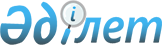 Об утверждении статистических форм общегосударственных статистических наблюдений по статистике труда и занятости населения и инструкций по их заполнению
					
			Утративший силу
			
			
		
					Приказ Председателя Агентства Республики Казахстан по статистике от 1 ноября 2012 года № 303. Зарегистрирован в Министерстве юстиции Республики Казахстан 10 декабря 2012 года N 8161. Утратил силу приказом Председателя Комитета по статистике Министерства национальной экономики Республики Казахстан от 8 декабря 2014 года № 71      Сноска. Утратил силу приказом Председателя Комитета по статистике Министерства национальной экономики РК от 08.12.2014 № 71 (вводится в действие с 01.01.2015).      В соответствии с подпунктами 2) и 7) статьи 12 Закона Республики Казахстан «О государственной статистике», ПРИКАЗЫВАЮ:



      1. Утвердить:



      1) статистическую форму общегосударственного статистического наблюдения «Отчет по труду» (код 1211101, индекс 1-Т, периодичность месячная) согласно приложению 1 к настоящему приказу;



      2) Инструкцию по заполнению статистической формы общегосударственного статистического наблюдения «Отчет по труду» (код 1211101, индекс 1-Т, периодичность месячная) согласно приложению 2 к настоящему приказу;



      3) статистическую форму общегосударственного статистического наблюдения «Отчет по труду» (код 1191104, индекс 1-Т, периодичность годовая) согласно приложению 3 к настоящему приказу;



      4) Инструкцию по заполнению статистической формы общегосударственного статистического наблюдения «Отчет по труду» (код 1191104, индекс 1-Т, периодичность годовая) согласно приложению 4 к настоящему приказу;



      5) статистическую форму общегосударственного статистического наблюдения «О распределении численности работников по размерам начисленной заработной платы» (код 1701111, индекс 1-Т (ЗП), периодичность один раз в два года) согласно приложению 5 к настоящему приказу;



      6) Инструкцию по заполнению статистической формы общегосударственного статистического наблюдения «О распределении численности работников по размерам начисленной заработной платы» (код 1701111, индекс 1-Т (ЗП), периодичность один раз в два года) согласно  приложению 6 к настоящему приказу;



      7) статистическую форму общегосударственного статистического наблюдения «Отчет о численности работников, занятых во вредных и других неблагоприятных условиях труда» (код 1181104, индекс 1-Т (Условия труда), периодичность годовая) согласно приложению 7 к настоящему приказу;



      8) Инструкцию по заполнению статистической формы общегосударственного статистического наблюдения «Отчет о численности работников, занятых во вредных и других неблагоприятных условиях труда» (код 1181104, индекс 1-Т (Условия труда), периодичность годовая) согласно приложению 8 к настоящему приказу;



      9) статистическую форму общегосударственного статистического наблюдения «Отчет о размерах заработной платы работников по отдельным должностям и профессиям» (код 1221110, индекс 2-Т (ПРОФ), периодичность один раз в год) согласно приложению 9 к настоящему приказу;



      10) Инструкцию по заполнению статистической формы общегосударственного статистического наблюдения «Отчет о размерах заработной платы работников по отдельным должностям и профессиям» (код 1221110, индекс 2-Т (ПРОФ), периодичность один раз в год) согласно приложению 10 к настоящему приказу;



      11) статистическую форму общегосударственного статистического наблюдения «Анкета выборочного обследования занятости населения» (код 1232102, индекс Т-001, периодичность квартальная) согласно приложению 11 к настоящему приказу;



      12) Инструкцию по заполнению статистической формы общегосударственного статистического наблюдения «Анкета выборочного обследования занятости населения» (код 1232102, индекс Т-001, периодичность квартальная) согласно приложению 12 к настоящему приказу.



      2. Признать утратившим силу:



      1) приказ исполняющего обязанности Председателя Агентства Республики Казахстан по статистике от 24 августа 2010 года № 229 «Об утверждении статистических форм и инструкций по их заполнению общегосударственных статистических наблюдений «по статистике труда и занятости населения» (зарегистрированный в Реестре государственной регистрации нормативных правовых актах за № 6506, опубликованный в газете «Казахстанская правда» от 11 января 2011 года в № 5-6 (26426-26427);



      2) приказ Председателя Агентства Республики Казахстан по статистике от 14 сентября 2011 года № 256 «О внесении изменений в приказ исполняющего обязанности Председателя Агентства Республики Казахстан по статистике от 24 августа 2010 года № 229 «Об утверждении статистических форм и инструкций по их заполнению общегосударственных статистических наблюдений по статистике труда и занятости населения» (зарегистрированный в Реестре государственной регистрации нормативных правовых актах за № 7223, опубликованный в газете «Казахстанская правда» от 15 мая 2012 года № 138-139 (26957-26958).



      3. Юридическому Департаменту совместно с Департаментом стратегического развития Агентства Республики Казахстан по статистике в установленном законодательством порядке:



      1) обеспечить государственную регистрацию настоящего приказа в Министерстве юстиции Республики Казахстан;



      2) направить на официальное опубликование в средства массовой информации настоящий приказ в течение десяти календарных дней после его государственной регистрации в Министерстве юстиции Республики Казахстан;



      3) обеспечить обязательную публикацию настоящего приказа на интернет-ресурсе Агентства Республики Казахстан по статистике.



      4. Департаменту стратегического развития Агентства Республики Казахстан по статистике довести настоящий приказ до сведения структурных подразделений и территориальных органов Агентства Республики Казахстан по статистике.



      5. Контроль за исполнением настоящего приказа возложить на Ответственного секретаря Агентства Республики Казахстан по статистике.



      6. Настоящий приказ подлежит официальному опубликованию и вводится в действие с 1 января 2013 года.      Председатель                                     А. Смаилов«СОГЛАСОВАН»

Министр труда и социальной защиты

населения Республики Казахстан

_______________ С. Абденов

«___» __________ 2012 года

      Сноска. Приложение 1 в редакции приказа и.о. Председателя Агентства РК по статистике от 30.07.2013 № 168 (вводится в действие с 01.01.2014).2. Қызметкерлер саны және жалақы қоры туралы деректерді көрсетіңіз

Укажите данные о численности работников и фонде заработной платы_______________________

*ЭҚЖЖ - Экономикалық қызмет түрлерінің жалпы жіктеуіші Қазақстан Республикасы Статистика агенттігінің ресми сайтында орналасқан

*ОКЭД – Общий классификатор видов экономической деятельности расположен на официальном сайте Агентства Республики Казахстан по статистике3. Жұмыс күшінің қозғалысы, бос орындардың бары және толық емес жұмыс уақытында жұмыс істейтіндердің саны туралы деректерді көрсетіңіз, адам

Укажите данные о движении рабочей силы, численности работающих неполное рабочее время и наличии вакансий, человекАтауы                             Мекен-жайы

Наименование_____________________ Адрес________________________

_________________________________ _____________________________

Телефон__________________________Электрондық почта мекен-жайы

Адрес электронной почты _______________________

Орындаушы

Исполнитель _____________________ _____________________________

               аты-жөні                         телефон

              фамилияБасшы

Руководитель ____________________ _____________________________

               тегі, аты және әкесінің аты       қолы 

               фамилия, имя и отчество          подписьБас бухгалтер

Главный бухгалтер_______________ ______________________________

            тегі, аты және әкесінің аты       қолы 

            фамилия, имя и отчество           подписьМөрдің орны (бар болған жағдайда              

Место для печати (при наличии)                  

Приложение 2 к приказу    

Председателя Агентства    

Республики Казахстан по статистике

от 1 ноября 2012 года № 303  

Инструкция по заполнению статистической формы

общегосударственного статистического наблюдения

«Отчет по труду»

(код 1211101, индекс 1-Т, периодичность месячная)      Сноска. Приложение 2 в редакции приказа и.о. Председателя Агентства РК по статистике от 30.07.2013 № 168 (вводится в действие с 01.01.2014).

      1. Настоящая Инструкция по заполнению статистической формы общегосударственного статистического наблюдения «Отчет по труду» (код 1211101, индекс 1-Т, периодичность месячная) разработана в соответствии с подпунктом 7) статьи 12 Закона Республики Казахстан «О государственной статистике» и детализирует заполнение статистической формы общегосударственного статистического наблюдения «Отчет по труду» (код 1211101, индекс 1-Т, периодичность месячная).



      2. Следующие определения используются при заполнении статистической формы:



      1) простой – временная приостановка работы по причинам экономического, технологического, организационного, иного производственного или природного характера;



      2) представительство – обособленное подразделение юридического лица, расположенное вне места его нахождения и осуществляющее защиту и представительство интересов юридического лица, совершающее от его имени сделки и иные правовые действия, за исключением случаев, предусмотренных законодательными актами Республики Казахстан;



      3) неполным рабочим временем считается время, которое меньше нормальной продолжительности, установленной Трудовым Кодексом Республики Казахстан, в том числе:

неполный рабочий день, то есть уменьшение нормы продолжительности ежедневной работы (рабочей смены);

      неполная рабочая неделя, то есть сокращение числа рабочих дней в рабочей неделе;

      одновременное уменьшение нормы продолжительности ежедневной работы (рабочей смены) и сокращение числа рабочих дней в рабочей неделе;



      4) филиал – обособленное подразделение юридического лица, расположенное вне места его нахождения и осуществляющее все его функции или часть, в том числе функции представительства.



      3. Статистическую форму по труду в органы статистики респонденты представляют по месту своего нахождения, независимо от их принадлежности и формы собственности.

      Юридическое лицо или его структурное и обособленное подразделение заполняют указанную статистическую форму на отдельных бланках по каждому подразделению, не зарегистрированному в органах юстиции, но представляющему интерес для статистики (цех, завод и так далее), в том числе расположенному на территории других областей.



      4. Данная статистическая форма заполняется за отчетный месяц и за период с начала года, в соответствии с Инструкцией по заполнению статистической формы общегосударственного статистического наблюдения «Отчет по труду» (код 1191104, индекс 1-Т, периодичность годовая).

      При заполнении показателей по движению рабочей силы указываются данные по приему на работу и выбытии работников, характеризующих изменение списочной численности работников за отчетный период.

      При заполнении данных по числу отработанных человеко-часов учитывается фактически отработанное всеми работниками предприятия время, как в течение нормального периода работы, так и отработанное сверхурочно.

      При заполнении данных по списочной численности работников учитывается численность лиц, принятых по трудовому договору, независимо от срока его заключения.

      При заполнении данных по фактической численности работников (принимаемой для исчисления средней заработной платы) учитывается численность работников списочного состава за вычетом отдельных категорий работников, имеющих формальное прикрепление к работе (лица, находящиеся в отпусках по беременности и родам, по уходу за ребенком и другие).

      При заполнении данных по фонду заработной платы работников (оплаты труда) указываются начисленные организациями суммарные денежные средства, а также средства в натуральной форме, переведенные в денежную единицу для оплаты труда работников (должностные оклады (тарифные ставки), доплаты, надбавки, премии и иные выплаты стимулирующего и компенсирующего характера), с учетом налогов и других удержаний (подоходный налог, обязательные пенсионные взносы)), независимо от источника их финансирования и срока их фактических выплат.

      При заполнении данных по персоналу, занятому в основной деятельности организации учитываются работников, занятых непосредственно на производстве основного продукта (товаров или услуг) и побочных продуктов, неизбежно получаемых наряду с основным, которые реализуются другим организациям или предприятиям.

      В строках 4 - 4.1 раздела 1 заполняется среднемесячная номинальная заработная плата одного работника, которая определяется путем деления суммы начисленного фонда заработной платы на фактическую численность работников и на число месяцев в отчетном периоде.



      5. В численность выбывших включаются все работники, оставившие работу в данной организации согласно основаниям Трудового Кодекса Республики Казахстан, указанным в строках 3.1 - 3.7 раздела 3.

      В строке 5 указывается число вакантных рабочих мест, то есть количество свободных рабочих мест в организации (на предприятии).

      В строке 6, если один и тот же работник в течение отчетного периода несколько раз переводился на работу на неполное рабочее время, в строке 7, если один и тот же работник в течение отчетного периода более одного раза временно не работал в связи с простоем производства, то он показывается один раз за отчетный период.



      6. Представление данной статистической формы осуществляется на бумажном носителе и в электронном формате. Заполнение статистической формы в электронном формате осуществляется посредством использования программного обеспечения, размещенного в разделе «Отчеты on-line» на Интернет-ресурсе Агентства Республики Казахстан по статистике (www.stat.gov.kz).

      Примечание: Х – данная позиция не подлежит заполнению.



      7. Арифметико-логический контроль:

      1) Раздел 2. «Данные о численности работников и фонде заработной платы»:

      строка 1 > строке 1.1 для каждой графы;

      строка 2 > строке 2.1 для каждой графы;

      строка 3 > строке 3.1 для каждой графы;

      если строка 1 > 0, то строка 1.1 > 0 для каждой графы; 

      если строка 2 > 0, то строка 2.1 > 0 для каждой графы;

      если строка 3 > 0, то строка 3.1 > 0 для каждой графы;

      строка 4 = строка 3 *1000 / строку 2 для графы 1;

      строка 4 = строка 3 * 1000 / строку 2 / n, где n - число месяцев в отчетном периоде для графы 2;

      строка 4.1 = строка 3.1 * 1000 / строку 2.1 для графы 1;

      строка 4.1 = строка 3.1 * 1000 / строку 2.1 / n, где n - число месяцев в отчетном периоде для графы 2;

      если строка 2 > 0, то строка 3 > 0 для каждой графы;

      если строка 3 > 0, то строка 2 > 0 для каждой графы;

      если строка 2.1 > 0, то строка 3.1 > 0 для каждой графы;

      если строка 3.1 > 0, то строка 2.1 > 0 для каждой графы;

      если строка 2 > 0, то строка 5 > 0 для каждой графы;

      если строка 5 > 0, то строка 2 > 0 для каждой графы;

      если строка 2 – строка 2.1 > 0, то строка 3 – строка 3.1 > 0 для каждой графы;

      если строка 3 – строка 3.1 > 0, то строка 2 – строка 2.1 > 0 для каждой графы;

      графа 1 = графа 2 по строкам 1 – 5 в статистической форме за январь;

      графа 1 < графе 2 по строкам 3, 3.1, 5 в статистической форме, начиная с февраля;

      2) Раздел 3. «Данные о движении рабочей силы, численности работающих неполное рабочее время и наличии вакансий»:

      строка 1 + строка 2 – строка 3 = строка 4 для каждой графы;

      строка 3 = сумма строк 3. 1- 3.7 для каждой графы;

      строка 1 графа 1 отчетного месяца = строке 4 графы 1 предыдущего месяца, если строка 4 графы 1 предыдущего месяца > 0;

      строка 1 графа 2 отчетного месяца = строке 1 графы 2 предыдущего месяца, начиная с февраля, если строка 1 графы 2 предыдущего месяца > 0;

      графа 1 = графа 2 по строкам 1 - 7 в статистической форме за январь (за исключением строки 5);

      графа 1 < графе 2 по строкам 2 – 3.7 в статистической форме, начиная с февраля;

      графа 1 = графа 2 по строке 4;

      3) Контроль между разделами:

      если строка 1 графа 2 раздела 2 > 0, то строка 1 графа 2 раздела 3 > 0 или строка 2 графа 2 раздела 3 > 0.

      Сноска. Приложение 3 в редакции приказа и.о. Председателя Агентства РК по статистике от 30.07.2013 № 168 (вводится в действие с 01.01.2014).2. Есепті жылға орташа алғанда қызметкерлердің тізімдік саны және жалақы қоры туралы деректерді көрсетіңіз

Укажите данные о списочной численности работников в среднем за отчетный год и фонде заработной платы3. Негізгі жұмыс топтары бойынша есепті жылға орташа алғанда қызметкерлердің тізімдік саны және жалақы қоры туралы деректерді көрсетіңіз

Укажите данные о списочной численности работников в среднем за отчетный год и фонде заработной платы по основным группам занятий4. Жұмысты азаматтық-құқықтық сипаттағы шарттар бойынша орындайтын, толық емес жұмыс уақытында жұмыс істейтін және қоса атқарушылық бойынша жұмысқа қабылданған адамдардың саны туралы деректерді көрсетіңіз, орташа алғанда есепті жылға, адам

Укажите данные о численности лиц, выполняющих работы по договорам гражданско-правового характера, работающих неполное рабочее время и принятых на работу по совместительству, в среднем за отчетный год, человек5. Есепті жылдың соңындағы қызметкерлердің тізімдік санының құрамы туралы деректерді көрсетіңіз, адам

Укажите данные о составе списочной численности работников на конец отчетного года, человек6. Қызметкерлердің күнтізбелік уақыт қорын пайдалануы туралы деректерді көрсетіңіз

Укажите данные об использовании календарного фонда времени работников7. Қызметкерлерді оқыту туралы ақпаратты көрсетіңіз (есепті жылға), адам

Укажите информацию об обучении работников (за отчетный год), человек8. Жұмыс күшінің қозғалысы туралы деректерді көрсетіңіз, адам

Укажите данные о движении рабочей силы, человек9. Жұмыс күшін ұстауға жұмсалған шығындар туралы деректерді

көрсетіңіз, мың теңге (ондық белгімен)

Укажите данные о затратах на содержание рабочей силы, тысяч тенге (с десятичным знаком)Атауы                             Мекен-жайы

Наименование_____________________ Адрес________________________

_________________________________ _____________________________

Телефон__________________________Электрондық почта мекен-жайы

Адрес электронной почты _______________________

Орындаушы

Исполнитель _____________________ _____________________________

               аты-жөні                         телефон

              фамилияБасшы

Руководитель ____________________ _____________________________

               тегі, аты және әкесінің аты       қолы 

               фамилия, имя и отчество          подписьБас бухгалтер

Главный бухгалтер_______________ ______________________________

            тегі, аты және әкесінің аты       қолы 

            фамилия, имя и отчество           подписьМөрдің орны (бар болған жағдайда              

Место для печати (при наличии)                  

Приложение 4         

к приказу Председателя Агентства

Республики Казахстан по статистике 

от 1 ноября 2012 года № 303   

Инструкция по заполнению статистической формы

общегосударственного статистического наблюдения

«Отчет по труду» (код 1191104, индекс 1-Т,

периодичность годовая)      Сноска. Приложение 4 в редакции приказа и.о. Председателя Агентства РК по статистике от 30.07.2013 № 168 (вводится в действие с 01.01.2014). 

1. Общие положения

      1. Настоящая Инструкция по заполнению статистической формы общегосударственного статистического наблюдения «Отчет по труду» (код 1191104, индекс 1-Т, периодичность годовая) разработана в соответствии с подпунктом 7) статьи 12 Закона Республики Казахстан «О государственной статистике» и детализирует заполнение статистической формы общегосударственного статистического наблюдения «Отчет по труду» (код 1191104, индекс 1-Т, периодичность годовая).



      2. При заполнении статистических форм по труду используются следующие определения:



      1) рабочее время - время, в течение которого работник в соответствии с актами работодателя и условиями трудового договора выполняет трудовые обязанности, а также иные периоды времени, которые в соответствии с Трудовым Кодексом Республики Казахстан отнесены к рабочему времени;



      2) представительство - обособленное подразделение юридического лица, расположенное вне места его нахождения и осуществляющее защиту и представительство интересов юридического лица, совершающее от его имени сделки и иные правовые действия, за исключением случаев, предусмотренных законодательными актами Республики Казахстан;



      3) неполное рабочее время - время, которое меньше нормальной продолжительности, установленной Трудовым Кодексом Республики Казахстан, в том числе: неполный рабочий день, то есть уменьшение нормы продолжительности ежедневной работы (рабочей смены); неполная рабочая неделя, то есть сокращение числа рабочих дней в рабочей неделе; одновременное уменьшение нормы продолжительности ежедневной работы (рабочей смены) и сокращение числа рабочих дней в рабочей неделе;



      4) филиал - обособленное подразделение юридического лица, расположенное вне места его нахождения и осуществляющее все или часть его функций, в том числе функции представительства.



      3. Статистические формы по труду в органы статистики респонденты представляют по месту своего нахождения, независимо от их принадлежности и формы собственности.

      Юридическое лицо или его структурное и обособленное подразделение заполняют указанную статистическую форму на отдельных бланках по каждому подразделению, не зарегистрированному в органах юстиции, но представляющему интерес для статистики (цех, завод и так далее), в том числе расположенному на территории других областей.



      4. Статистические формы по труду респондентами заполняются строго за установленный календарный отчетный период времени: месяц и год. Статистическая форма «Отчет по труду» (индекс 1-Т, периодичность месячная) заполняется за период с первого по последнее (включительно) число отчетного месяца, статистическая форма «Отчет по труду» (индекс 1-Т, периодичность годовая) - за период с 1 января по 31 декабря (включительно).

      Данные заполняются на основании актов работодателя и унифицированных форм первичной учетной документации: приказов (распоряжений) о приеме работника на работу, переводе на другую работу, расторжении, прекращении трудового договора, табеля учета использования рабочего времени, расчетно-платежных ведомостей.

      В табеле учета использования рабочего времени отметки о причинах неявок на работу, о неполном рабочем дне, о сверхурочной работе и других отступлениях от установленного режима работы отражаются только на основании соответствующих документов (листы нетрудоспособности, приказы (распоряжения) о простое, справки о выполнении государственных и общественных обязанностей).



      5. При передаче структурных и обособленных подразделений из одного юридического лица в другое, в течение отчетного периода, из статистических форм по труду передавшего юридического лица, указанные данные исключаются за период с начала года и включаются в отчет того юридического лица, в состав которого были приняты эти структурные и обособленные подразделения, также с начала года.

      При изменении организационно-правовой формы хозяйствования юридического лица, данные по новому статусу юридического лица учитываются с месяца, в котором произошло это изменение, данные за предыдущие месяцы с начала года по прежнему статусу из статистических форм по труду не исключаются.



      6. При выявлении ошибок и других искажений в статистических формах по труду, исправление отчетных данных юридическими лицами производится после обнаружения ошибки или искажения в нарастающих итоговых данных последующих отчетов. 

2. Численность работников

      7. В списочной численности учитываются все работники, которые числятся в списках организации в отчетном периоде, выполняющие работу по определенной специальности, квалификации или должности с исполнением актов работодателя.



      8. В списочную численность включаются работники:

      1) рабочие и специалисты других стран, работающие на совместных предприятиях, а также иностранная рабочая сила – иностранные граждане и лица без гражданства, нанимаемые работодателем за пределами страны для осуществления трудовой деятельности на территории республики;

      2) направленные для выполнения работ вахтовым методом;

      3) принятые на работу на неполный рабочий день или неполную рабочую неделю по условиям трудового договора, работники, которым, согласно Трудовому кодексу Республики Казахстан, устанавливается сокращенная продолжительность рабочего времени (работники, не достигшие восемнадцатилетнего возраста; работники, занятые на тяжелых работах, работах с вредными (особо вредными) и (или) опасными условиями труда; инвалиды первой и второй групп), а также лица, занятые на общественных началах (без начисления заработной платы).

      В списочной численности работники, принятые на работу на неполный рабочий день или неполную рабочую неделю, а также лица, занятые на общественных началах (без начисления заработной платы), учитываются за каждый календарный день как целые единицы;

      4) находящиеся в служебных командировках, если за ними сохраняется заработная плата в данной организации, включая работников, находящихся в краткосрочных служебных командировках за границей;

      5) временно работающие (по нарядам) за пределами организации, если они получают заработную плату в данной организации;

      6) временно привлекаемые на работу из других организаций, если за ними не сохраняется заработная плата по месту основной работы;

      7) студенты дневных отделений высших учебных заведений, привлеченные научно-исследовательскими секторами высших учебных заведений для выполнения работ, если они зачислены на штатные должности;

      8) принятые на работу с испытательным сроком в целях проверки соответствия квалификации работника поручаемой работе. Эти работники включаются в списочную численность с начала действия трудового договора;

      9) фактически явившиеся на работу, включая и тех, которые не работали по причине простоя;

      10) принятые для замещения временно отсутствующих работников (ввиду болезни, отпуска по беременности и родам, отпуска по уходу за ребенком);

      11) заключившие трудовой договор с организацией о выполнении работы на дому личным трудом (надомные работники).

      Надомными работниками считаются лица, заключившие трудовой договор с работодателем о выполнении работы на дому личным трудом со своими материалами и с использованием своего оборудования, инструментов и приспособлений или выделяемых работодателем либо приобретаемых за счет средств работодателя.

      В списочной численности работников надомные работники учитываются за каждый календарный день как целые единицы.



      9. В списочный состав включаются также работники, временно отсутствующие в организации:

      1) находящиеся в ежегодных оплачиваемых трудовых отпусках, ежегодных оплачиваемых дополнительных трудовых отпусках;

      2) совершившие прогулы, включая работников, подвергнутых административному аресту за административные правонарушения;

      3) обучающиеся в организациях образования и находящиеся в отпусках без сохранения заработной платы, а также работники, поступающие в организации образования и находящиеся в отпуске без сохранения заработной платы для сдачи вступительных экзаменов по соглашению сторон трудового договора на основании заявления работника;

      4) получившие день отдыха за работу в выходные и праздничные дни;

      5) направленные с отрывом от работы в организации образования, для повышения или переподготовки квалификации, если за ними сохраняется заработная плата;

      6) находящиеся в учебном отпуске для подготовки и сдачи зачетов и экзаменов, выполнения лабораторных работ, подготовки и защиты дипломной работы (проекта) с сохранением полностью или частично заработной платы;

      7) находящиеся в отпусках по беременности и родам, в отпусках в связи с усыновлением (удочерением) новорожденного ребенка (детей), в отпусках без сохранения заработной платы по уходу за ребенком до достижения им возраста трех лет;

      8) имеющие выходной день согласно графикам сменности, утвержденным актами работодателя, принятыми по согласованию с представителями работников;

      9) находящиеся в отпусках без сохранения заработной платы по соглашению сторон трудового договора на основании заявления работника;

      10) не явившиеся на работу в связи с выполнением государственных или общественных обязанностей;

      11) не явившиеся на работу по болезни (в течение всего периода болезни до возвращения на работу в соответствии с листами временной нетрудоспособности или до выбытия по инвалидности);

      12) отсутствующие в связи с простоем производства;

      13) находящиеся под следствием до вынесения приговора суда;

      14) направленные в служебные командировки длительного характера, в том числе в целях выполнения строительных, монтажных и наладочных работ.



      10. Не включаются в списочную численность работники:

      1) выполняющие работы по договорам гражданско-правового характера.

      К лицам, выполняющим работы по договорам гражданско-правового характера, относятся лица, принятые по договору только на время выполнения определенного, конкретного объема работ (разовых, специальных хозяйственных), осуществляемых без подчинения внутреннему трудовому распорядку организации;

      2) принятые на работу по совместительству из других организаций.

      К работникам, выполняющим работы по совместительству, относятся лица, выполняющие другую регулярную оплачиваемую работу на условиях трудового договора в свободное от основной работы время.

      Работник, выполняющий работу по совместительству в организации, с которой он уже состоит в трудовых отношениях (по месту основной работы) или имеющий две, полторы ставки, учитывается в списочной численности работников данной организации как один человек (целая единица);

      3) временно направленные на работу в другую организацию, если за ними не сохраняется заработная плата по месту основной работы;

      4) направленные работодателями на учебу в организации образования с отрывом от работы, получающие стипендию за счет средств этих организаций;

      5) привлеченные для работы в организации на основании взаимодействия с уполномоченным органом по вопросам занятости;

      6) собственники данной организации, не получающие заработную плату.



      11. Списочная численность работников на начало (конец) отчетного периода является показателем численности работников списочного состава организации на определенную дату отчетного периода: на первое или последнее число месяца, включая принятых и исключая выбывших в этот день работников.



      12. Для определения списочной численности работников, в среднем за определенный период, ведется ежедневный учет численности работников списочного состава, который уточняется на основании актов работодателя (приказов, распоряжений о приеме, переводе работников на другую работу и прекращении трудового договора). Численность работников списочного состава за каждый день должна соответствовать данным табеля учета использования рабочего времени работников.

      Списочная численность работников, в среднем за отчетный месяц, исчисляется путем суммирования численности работников списочного состава за каждый календарный день отчетного месяца, то есть с 1 по 30 или 31 число (для февраля - по 28 или 29 число), включая праздничные (нерабочие) и выходные дни, и деления полученной суммы на число календарных дней отчетного месяца.

      Численность работников списочного состава за выходной или праздничный (нерабочий) день принимается равной списочной численности работников за предшествующий рабочий день. При наличии двух или более выходных или праздничных (нерабочих) дней подряд численность работников списочного состава за каждый из этих дней принимается равной численности работников списочного состава за рабочий день, предшествовавший выходным и праздничным (нерабочим) дням.



      13. Списочная численность работников, в среднем за месяц, в организациях, работавших неполный месяц (в организациях, вновь образованных, ликвидированных, имеющих сезонный характер производства), определяется путем деления суммы численности работников списочного состава за все дни работы организации в отчетном месяце, включая выходные и праздничные (нерабочие) дни за период работы, на общее число календарных дней в отчетном месяце.



      14. Списочная численность работников, в среднем за период с начала года по отчетный месяц включительно, определяется путем суммирования списочной численности работников в среднем за все месяцы работы организации, истекшие за период с начала года по отчетный месяц включительно и деления полученной суммы на число месяцев за период с начала года.



      15. Списочная численность работников, в среднем за год, определяется путем суммирования средней численности работников в среднем за все месяцы отчетного года и деления полученной суммы на 12.



      16. Если организация работала неполный год (сезонный характер работы или образована после января месяца отчетного года), то списочная численность работников, в среднем за год, определяется путем суммирования списочной численности работников в среднем за все месяцы работы организации и деления полученной суммы на 12. 

3. Фактическая численность работников

      17. Для получения фактической численности работников (принимаемой для исчисления средней заработной платы) из численности работников списочного состава исключаются следующие категории работников:

      1) обучающиеся в организациях образования и находящиеся в отпусках без сохранения заработной платы, а также работники, поступающие в организации образования и находящиеся в отпуске без сохранения заработной платы для сдачи вступительных экзаменов по соглашению сторон трудового договора на основании заявления работника;

      2) направленные в служебные командировки длительного характера, в том числе в целях выполнения строительных, монтажных и наладочных работ, если за ними не сохраняется заработная плата;

      3) находящиеся в отпусках по беременности и родам, в отпусках в связи с усыновлением (удочерением) новорожденного ребенка (детей), в отпусках без сохранения заработной платы по уходу за ребенком до достижения им возраста трех лет;

      4) находящиеся в отпусках без сохранения заработной платы по соглашению сторон трудового договора на основании заявления работника.



      18. Работники, принятые по совместительству, либо принятые (переведенные) на неполный рабочий день или неполную рабочую неделю в фактической численности работников учитываются расчетно и их численность определяется путем деления числа отработанных человеко-часов в отчетном месяце на установленную продолжительность рабочего времени за месяц.



      19. Лица, привлеченные для работы в организации по договорам гражданско-правового характера, в фактической численности работников учитываются за каждый календарный день как целые единицы.



      20. Надомные работники в фактической численности работников учитываются за каждый календарный день как целые единицы.



      21. Лица, привлеченные для работы в организации на основании взаимодействия с уполномоченным органом по вопросам занятости, в фактической численности работников учитываются за каждый календарный день как целые единицы, если им производится начисление заработной платы за выполненную ими работу.



      22. Порядок исчисления фактической численности, в среднем за период (принимаемой для исчисления средней заработной платы), по организациям, работавшим неполный месяц (год), аналогичен порядку исчисления списочной численности, в среднем за период, изложенному в пунктах 12 – 16 настоящей Инструкции. 

4. Классификация занятий и уровни образования

      23. Все работники организации классифицируются (распределяются) по основным группам занятий в соответствии с Государственным Классификатором занятий Республики Казахстан (ГК РК 01-99), утвержденного и введенного в действие постановлением Комитета по стандартизации, метрологии и сертификации Республики Казахстан от 16 октября 1999 года № 22.



      24. Уровни образования работников определяются в соответствии с Законом «Об образовании в Республике Казахстан»:

      1) к работникам, имеющим высшее образование, относятся лица, окончившие высшие учебные заведения, в том числе национальный исследовательский университет, национальное высшее учебное заведение, исследовательский университет, университет, академию, институт и приравненные к ним (консерватория, высшая школа, высшее училище);

      2) к работникам, имеющим послевузовское образование, относятся лица, окончившие резидентуру, магистратуру и докторантуру;

      3) к работникам, имеющим техническое, профессиональное и послесреднее образование, относятся лица, окончившие училище, колледж, профессиональный лицей, профессиональную техническую школу, техникум и высшую техническую школу на базе основного среднего и (или) общего среднего образования. 

5. Категории персонала и классификация занятий

      25. Организации в статистических формах по труду показывают начисленный фонд заработной платы для оплаты труда работников.



      26. В фонде заработной платы учитываются все выплаты, как в денежной, так и в натуральной форме, переведенные в денежную единицу.



      27. Денежные суммы, начисленные к выплате, показываются в соответствии с платежными документами, по которым с работниками были произведены расчеты по заработной плате, включая денежные суммы, начисленные работникам за неотработанное время (ежегодный отпуск, праздничные дни). Указанные суммы приводятся «брутто» (без вычета налогов и других удержаний).



      28. Суммы, начисленные за оплачиваемые ежегодные трудовые отпуска, оплачиваемые ежегодные дополнительные трудовые отпуска, показываются в отчетном месяце в сумме, приходящейся на дни отпуска в этом месяце. Суммы, причитающиеся за дни отпуска в следующем месяце, включаются в отчет следующего месяца. При этом суммы по выплачиваемым пособиям на оздоровление делению не подлежат, и показываются в полном размере в отчетном месяце.



      29. Премии (носящие регулярный или периодический характер), начисленные по итогам работы за месяц, квартал, полугодие и год, учитываются в полном размере в соответствующем отчетном периоде.



      30. В фонд заработной платы включаются:

      1) компенсационные выплаты, связанные с режимом работы и условиями труда:

      выплаты за проживание в зонах экологического бедствия и радиационного риска;

      доплаты за условия труда (за работу на тяжелых физических работах и работах с вредными условиями труда, а также за особые условия труда);

      доплаты за работу в ночное время;

      оплата работы в выходные и праздничные (нерабочие) дни;

      оплата сверхурочной работы;

      доплаты работникам, постоянно занятым на подземных работах, за нормативное время их передвижения в шахте (руднике) от ствола к месту работы и обратно;

      полевое довольствие работникам, занятым на геологоразведочных, топографо-геодезических и других полевых работах;

      выплаты к заработной плате взамен суточных в случаях, когда постоянная работа протекает в пути или имеет разъездной характер, либо в связи со служебными поездками в пределах обслуживаемых участков в размерах, установленных коллективным договором, трудовым договором и (или) актом работодателя;

      выплаты за вахтовый метод работы, выплачиваемые при выполнении работ вахтовым методом за каждый календарный день пребывания в местах производства работ в период вахты, а также за фактические дни нахождения в пути от места расположения организации к месту работы и обратно, предусмотренные графиком работы;

      2) оплата за неотработанное время:

      оплата ежегодных трудовых и дополнительных трудовых отпусков, денежная компенсация за неиспользованный отпуск;

      ежегодное пособие на оздоровление к отпуску (материальная помощь к отпуску);

      оплата специальных перерывов в работе, оплата льготных часов подростков;

      оплата рабочего времени работников, привлекаемых к выполнению государственных или общественных обязанностей;

      оплата простоев не по вине работника;

      оплата за время вынужденного прогула;

      суммы, выплачиваемые работникам за счет средств организации, вынужденно работавшим неполное рабочее время;

      оплата рабочего времени по основному месту работы работникам, направленным для повышения и переподготовки квалификации с отрывом от работы в организации образования;

      3) заработная плата, начисленная работникам за выполненную работу или отработанное время по тарифным ставкам, должностным окладам, по сдельным расценкам, в процентах и долях от дохода, независимо от форм и систем оплаты труда, принятых в организации;

      4) другие денежные суммы, начисленные к выплате:

      суммы доплат за совмещение должностей (расширение зоны обслуживания) или выполнение обязанностей временно отсутствующего работника, без освобождения от своей основной работы;

      суммы доплат между прежней заработной платой и заработной платой на новой работе, в случаях утраты трудоспособности в связи с трудовым увечьем, профессиональным заболеванием или иным повреждением здоровья, полученным в связи с исполнением трудовых обязанностей;

      гонорар работникам, состоящим в списочном составе работников редакций газет, журналов и иных средств массовой информации;

      процентное или комиссионное вознаграждение, независимо от того, выплачивается ли оно дополнительно к тарифной ставке (окладу) или является основной оплатой, в частности, штатным брокерам;

      оплата труда студентов (учащихся), обучающихся в организациях образования, проходящих производственную практику в организации и зачисленных на рабочие места или должности;

      суммы, начисленные за выполненную работу лицам, привлеченным для работы в организации, на основании взаимодействия с уполномоченным органом по вопросам занятости;

      все виды выплат военнослужащим и сотрудникам органов внутренних дел, получаемые ими в связи с исполнением обязанностей воинской службы;

      оплата труда лиц, не состоящих в списочном составе работников организации, выполняющих работы (услуги) по заключенным договорам гражданско-правового характера. При этом размер средств на оплату труда этих работников определяется из сметы на выполнение работ (услуг) по этому договору и платежных документов;

      5) выплаты стимулирующего характера:

      надбавки к тарифным ставкам и должностным окладам (за выслугу лет, стаж работы, профессиональное мастерство, знание государственного языка, ученые степени, дипломатический ранг и другие);

      премии (носящие регулярный или периодический характер, независимо от источника их выплаты);

      единовременные (разовые) премии независимо от источника их выплаты;

      вознаграждения по итогам работы за год;

      другие выплаты и поощрения, определенные коллективными договорами или актами работодателей.



      31. Среднемесячная номинальная заработная плата одного работника определяется путем деления суммы начисленного фонда заработной платы на фактическую численность работников и на количество месяцев в отчетном периоде. 

6. Затраты на рабочую силу, не учитываемые в фонде

заработной платы

      32. Организации в статистических формах по труду также показывают выплаты и расходы, связанные с содержанием рабочей силы, не учитываемые в фонде заработной платы.



      33. Основные расходы на рабочую силу включают:

      1) налоги, связанные с использованием рабочей силы;

      2) расходы организации по обеспечению работников жильем;

      3) расходы организации на социальную защиту работников;

      4) расходы на проведение культурных мероприятий, а также по организации отдыха и развлечений;

      5) расходы организации на обучение работников;

      6) расходы организации на рабочую силу, не отнесенные к вышеперечисленным группам.



      34. К расходам организации по обеспечению работников жильем относятся:

      1) другие расходы (включая аренду), то есть суммы, уплаченные организацией в порядке возмещения расходов работников по оплате жилого помещения (квартирной платы, места в общежитии, найма) и коммунальных услуг, сверх предусмотренных расходов;

      2) стоимость жилья, переданного в собственность работникам;

      3) безвозмездные субсидии, предоставленные работникам на жилищное строительство или приобретение жилья, разница между рыночной стоимостью квартиры, реализованной организацией работнику, и суммой, уплаченной работником.



      35. К расходам организации на социальную защиту работников относятся:

      1) социальные отчисления;

      2) материальная помощь, оказываемая работнику в разовом порядке в случаях, не связанных с работой, выполненной этим работником (на свадьбу, при рождении ребенка, для проведения платной медицинской операции, на погребение и другие выплаты не массового характера, при наличии документального подтверждения);

      3) социальные пособия, выплачиваемые за счет средств работодателя по временной нетрудоспособности в связи с общим заболеванием, трудовым увечьем и профессиональным заболеванием, по беременности и родам, а также социальные пособия лицам, усыновившим (удочерившим) ребенка (детей);

      4) выплаты работнику, связанные с возмещением вреда, причиненного увечьем или иным повреждением здоровья по вине работодателя, при условии отсутствия выплат работнику страхового возмещения;

      5) страховые платежи (взносы), уплачиваемые организацией по договорам добровольного медицинского страхования работников и членов их семей (при наличии);

      6) другие расходы организации на социальную защиту работников, включающие:

      материальную помощь, оказываемую лицам, не работающим в данной организации (пенсионерам, инвалидам, семьям погибших работников);

      страховые платежи (взносы) по договорам личного, имущественного и иного страхования, заключенным организацией в пользу своих работников, уплачиваемые за счет средств работодателя;

      другие расходы;

      7) расходы на проведение оздоровительных и других мероприятий (оплата организациям различного рода услуг здравоохранения, оказываемых работникам, за счет средств работодателя);

      8) суммы компенсации работникам, выплачиваемые в результате расторжения трудового договора при их высвобождении (увольнении), в связи с ликвидацией организации, сокращением численности или штата работников.



      36. К расходам организации на обучение работников (повышение квалификации, профессиональную подготовку и переподготовку) (кроме расходов на заработную плату, указанных в восьмом абзаце подпункта 4)  пункта 30 настоящей Инструкции) относятся:

      1) стипендии студентам и учащимся, направленным работодателем (организацией) на обучение в учебные заведения, выплачиваемые за счет средств организации по соглашению сторон;

      2) другие расходы на обучение (включая расходы на тренинги и другие образовательные мероприятия).



      37. К расходам на проведение культурных мероприятий, а также по организации отдыха и развлечений относятся:

      1) другие расходы по организации отдыха и развлечений;

      2) оплата организациям различного рода услуг туризма и отдыха, оказываемых работникам за счет средств работодателя;

      3) расходы на проведение культурно-просветительных мероприятий.



      38. К расходам организации на рабочую силу, не отнесенным к вышеперечисленным группам, относятся:

      1) компенсации при служебных командировках в пределах и сверх выделенных сумм (включая суточные за время нахождения в командировке, расходы к месту назначения и обратно, расходы по найму жилого помещения);

      2) стоимость выданной специальной одежды, обуви и других средств индивидуальной защиты, мыла и других моющих средств, обезвреживающих средств, молока и лечебно-профилактического питания или возмещение затрат работникам за приобретенные ими специальную одежду, обувь и другие средства индивидуальной защиты, в случае невыдачи их администрацией организации;

      3) оплата проезда к месту работы транспортом общего пользования, специальными маршрутами, ведомственным транспортом;

      4) другие затраты на рабочую силу;

      5) суммы среднего заработка, сохраняемые по месту основной работы взамен суточных и квартирных за работниками, направленными в служебные командировки длительного характера, в том числе в целях выполнения строительных, монтажных и наладочных работ;

      6) стоимость питания и продуктов, безвозмездно предоставленных работникам или суммы денежной компенсации за их возмездное предоставление;

      7) стоимость безвозмездно выдаваемых предметов (включая форменную одежду, обмундирование), остающихся в личном постоянном пользовании или сумма льгот в связи с их продажей по пониженным ценам;

      8) представительские расходы - расходы по приему и обслуживанию лиц, в том числе физических лиц, не состоящих в списках организации, производимые:

      в целях установления или поддержания взаимного сотрудничества;

      в целях организации и проведения заседаний совета директоров, иного органа управления организации, кроме исполнительных органов, независимо от места проведения указанных мероприятий. К представительским расходам относятся в том числе расходы на транспортное обеспечение указанных лиц, питание во время переговоров, оплату услуг переводчиков, не состоящих в списке организации;

      9) авторские вознаграждения, выплачиваемые по договорам на создание, издание и иное использование произведений науки, литературы, искусства, изобретений, по соглашению сторон (кроме сумм, указанных в третьем абзаце подпункта 5) пункта 31 настоящей Инструкции);

      10) компенсации расходов работникам, связанных с переводом на работу в другие местности по соглашению сторон;

      11) компенсация работнику материальных затрат (без сумм оплаты труда) за использование личных автомобилей в служебных целях по соглашению сторон;

      12) оплата организацией (полностью или частично) стоимости питания (в столовых, буфетах, в виде талонов);

      13) суммы, полученные в виде грантов, предоставленных международными или иностранными некоммерческими и благотворительными организациями;

      14) расходы, в связи с привлечением иностранной рабочей силы, предусмотренные условиями, порядком и процедурами оформления и получения разрешений на привлечение иностранной рабочей силы. 

7. Использование календарного фонда времени

      39. Календарный фонд времени работников состоит из числа отработанных работниками человеко-дней (человеко-часов), числа неотработанных дней по различным причинам и числа праздничных и выходных человеко-дней.

      Показатели использования календарного фонда времени работников заполняются на основании данных учета рабочего времени работников. При этом причины неявок на работу должны быть подтверждены соответствующими документами.



      40. В число отработанных человеко-дней (человеко-часов) входят:

      1) фактически отработанное время всеми работниками, включая отработанное неполное рабочее время; сверхурочное и отработанное в праздничные (нерабочие) и выходные (по графику) дни;

      2) человеко-дни работников, находящихся в служебных командировках;

      3) человеко-дни работников, работавших по нарядам своей организации в другой организации.



      41. В число неотработанных человеко-дней входят:

      1) число праздничных и выходных дней, включающих общие выходные и праздничные дни, а также праздничные и выходные дни, приходящиеся на период ежегодных отпусков, на дни болезни и на другие дни неявок. На непрерывных производствах или на производствах, остановка работы которых в выходные дни невозможна по производственно-техническим условиям или вследствие необходимости постоянного непрерывного обслуживания населения, в число выходных человеко-дней включаются предоставленные дни работникам согласно графикам сменности, утвержденным актами работодателя, принятыми по согласованию с представителями работников;

      2) отпуска без сохранения заработной платы по соглашению сторон трудового договора на основании заявления работника;

      3) оплачиваемые ежегодные трудовые отпуска (включая дополнительные трудовые отпуска), которые исчисляются в календарных днях без учета праздничных и выходных дней, приходящихся на дни трудового отпуска, независимо от применяемых режимов и графиков работы; дополнительные оплачиваемые ежегодные трудовые отпуска работникам согласно списку производств, цехов, профессий и должностей, а также перечню тяжелых работ, работ с вредными (особо вредными) и (или) опасными условиями труда, работа в которых дает право на дополнительный оплачиваемый ежегодный трудовой отпуск;

      4) неотработанное время по другим причинам, установленным в соответствии с законодательством Республики Казахстан;

      5) неотработанное время по болезни, включающее только рабочие дни в период болезни (без выходных и праздничных нерабочих дней), оформленные листами нетрудоспособности, выданными в установленном законодательством Республики Казахстан порядке, независимо от того, оплачены эти дни или нет;

      6) учебные отпуска для подготовки и сдачи зачетов и экзаменов, выполнения лабораторных работ, подготовки и защиты дипломной работы (проекта) с сохранением полностью или частично заработной платы;

      7) неотработанное время в связи с простоем производства, включающие человеко-дни простоев работников, которые весь рабочий день (смену) не работали по причинам экономического, технологического, организационного, иного производственного или природного характера и не были временно переведены на другую работу. К неотработанным дням в связи с простоем производства относят также человеко-дни невыходов на работу, разрешенную администрацией в связи с простоем на предприятии. 

8. Движение рабочей силы

      42. В численность принятых включаются лица, зачисленные в отчетном периоде в данную организацию приказом (распоряжением) о приеме на работу.



      43. В численность выбывших включаются все работники, оставившие работу в данной организации согласно основаниям Трудового Кодекса Республики Казахстан, указанным в строках 3.1 – 3.7 раздела 8 статистической формы «Отчет по труду» (индекс 1-Т, периодичность годовая). 

9. Заполнение статистической формы «Отчет по труду»

(индекс 1-Т, периодичность годовая)

      44. Статистическая форма заполняется за отчетный год.



      45. При заполнении данных по списочной численности работников учитывается численность лиц, принятых по трудовому договору, независимо от срока его заключения.



      46. При заполнении данных по фактической численности работников (принимаемой для исчисления средней заработной платы) учитывается численность работников списочного состава за вычетом отдельных категорий работников, имеющих формальное прикрепление к работе (лица, находящиеся в отпусках по беременности и родам, по уходу за ребенком и другие).



      47. При заполнении данных по фонду заработной платы работников (оплаты труда) указываются начисленные организациями суммарные денежные средства, а также средства в натуральной форме, переведенные в денежную единицу для оплаты труда работников (должностные оклады (тарифные ставки), доплаты, надбавки, премии и иные выплаты стимулирующего и компенсирующего характера), с учетом налогов и других удержаний (подоходный налог, обязательные пенсионные взносы)), независимо от источника их финансирования и срока их фактических выплат.



      48. При заполнении данных по числу отработанных человеко-часов учитывается фактически отработанное всеми работниками предприятия время, как в течение нормального периода работы, так и отработанное сверхурочно.



      49. При заполнении показателей по движению рабочей силы указываются данные по приему на работу и выбытии работников, характеризующих изменение списочной численности работников за отчетный период.



      50. При заполнении данных по основному виду деятельности учитывается, что основной вид деятельности – вид деятельности, добавленная стоимость которого превышает добавленную стоимость любого другого вида деятельности, осуществляемого субъектом.



      51. При заполнении данных по персоналу, занятому в основной деятельности организации учитываются работники, занятые непосредственно на производстве основного продукта (товаров или услуг) и побочных продуктов, неизбежно получаемых наряду с основным, которые реализуются другим организациям или предприятиям.



      52. В строке 3 раздела 4, если один и тот же работник в течение отчетного года несколько раз переводился на работу на неполное рабочее время, в строке 4 раздела 4, если один и тот же работник в течении отчетного периода более одного раза временно не работал в связи с простоем производства, то он показывается один раз за отчетный год.



      53. По строкам 1 – 4 раздела 6 указываются сведения по работникам списочного состава.



      54. Представление данной статистической формы осуществляется на бумажном носителе и в электронном формате. Заполнение статистической формы в электронном формате осуществляется посредством использования программного обеспечения, размещенного в разделе «Отчеты on-line» на Интернет-ресурсе Агентства Республики Казахстан по статистике (www.stat.gov.kz).

      Примечание: Х – данная позиция не подлежит заполнению.



      55. Арифметико-логический контроль:

      1) Раздел 2 «Данные о списочной численности работников в среднем за отчетный год и фонде заработной платы»:

      графа 1 > графе 2 для каждой строки;

      графа 3 > графе 4 для каждой строки;

      графа 5 > графе 6 для каждой строки;

      строка 1 > строке 1.1 по графам 1-6;

      если графа 3 > 0, то графа 5 > 0 для каждой строки;

      если графа 4 > 0, то графа 6 > 0 для каждой строки;

      если графа 5 > 0, то графа 3 > 0 для каждой строки;

      если графа 6 > 0, то графа 4 > 0 для каждой строки;

      если графа 3 – графа 4 > 0, то графа 5 – графа 6 > 0 для каждой строки;

      если графа 5 – графа 6 > 0, то графа 3 – графа 4 > 0 для каждой строки;

      графа 7 = графа 5 *1000 / графу 3 / 12 для каждой строки;

      графа 8 = графа 6 *1000 / графу 4 / 12 для каждой строки;

      2) Раздел 3 «Данные о списочной численности работников в среднем за отчетный год и фонде заработной платы по основным группам занятий»:

      графа 1 > графе 1 для каждой строки;

      графа 3 > графе 4 для каждой строки;

      графа 5 > графе 6 для каждой строки;

      строка 1 = сумме строк 1.1 – 1.9 по графам 1-6;

      если графа 3 > 0, то графа 5 > 0 для каждой строки;

      если графа 4 > 0, то графа 6 > 0 для каждой строки;

      если графа 5 > 0, то графа 3 > 0 для каждой строки;

      если графа 6 > 0, то графа 4 > 0 для каждой строки;

      если графа 3 – графа 4 > 0, то графа 5 – графа 6 > 0 для каждой строки;

      если графа 5 – графа 6 > 0, то графа 3 – графа 4 > 0 для каждой строки;

      графа 7 = графа 5 *1000 / графу 3 / 12 для каждой строки;

      графа 8 = графа 6 *1000 / графу 4 / 12 для каждой строки.

      3) Раздел 5 «Данные о составе списочной численности работников на конец отчетного года»:

      строка 1 = сумме строк 1.1 – 1.4 по графе 1;

      строка 1 > строке 2 по графе 1.

      4) Раздел 6 «Данные об использовании календарного фонда времени работников»:

      строка 3 = сумме строк 3.1 – 3.6 по графе 1;

      (строка 1 + строка 3 + строка 4) / (строка 1 графы 1 раздела 2) = 365 (для 2013-2015 годов) по графе 1;

      если строка 1 > 0, то строка 2 > 0 по графе 1;

      если строка 2 > 0, то строка 1 > 0 по графе 1.

      5) Раздел 7 «Информация об обучении работников (за отчетный год)»:

      строка 1 > строка 1.1 + строка 1.2 + строка 1.3 для каждой графы;

      графа 1 > графа 2 + графа 3 + графа 4 для каждой строки.

      6) Раздел 8 «Данные о движении рабочей силы»:

      строка 2 > строке 2.1 по графам 1, 5;

      строка 2 > строке 2.3 для каждой графы;

      строка 2.1 > строке 2.2 по графам 1, 5;

      строка 3 = сумме строк 3.1 – 3.7 для каждой графы;

      строка 4 = строка 1 + строка 2 – строка 3 для каждой графы;

      графа 1 > графе 5 для строк 1 – 4;

      графа 1 > сумме граф 2-4 для строк 1, 2, 2.3 – 4.

      7) Раздел 9 «Данные о затратах на содержание рабочей силы, тысяч тенге (с десятичным знаком)»:

      строка 1 = строка 1.1 + строка 1.2 по графе 1;

      строка 1.1 = сумме строк 1.1.1 – 1.1.5 по графе 1;

      строка 1.2 = сумме строк 1.2.1 – 1.2.6 по графе 1.

      8) Контроль между разделами:

      строка 1 раздела 2 = строке 1 раздела 3 для каждой графы;

      строка 1 графы 5 раздела 2 = строке 2 графы 1 раздела 9;

      строка 14 графы 1 раздела 8 = строке 1 графы 1 раздела 5;

      если строка 1 графы 3 раздела 2 > 0, то строка 1 графы 1 раздела 6 > 0;

      если строка 1 графы 1 раздела 6 > 0, то строка 1 графы 3 раздела 2 > 0;

      строка 1 графы 1 раздела 4 + строка 2 графы 1 раздела 4 строке 1 графы 3 раздела 2;

      строка 3 графы 1 раздела 4 строке 1 графы 1 раздела 2.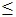 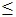 

Приложение 5        

к приказу Председателя Агентства

Республики Казахстан по статистике

от 1 ноября 2012 года № 303  

Есепті айда толық жұмыс істеген қызметкерлердің тізімдік саны және жалақы қоры көрсетіңіз

Укажите списочную численность и фонд заработной платы работников, отработавших полностью отчетный месяцАтауы                           Мекенжайы

Наименование ___________________   Адрес ____________________________

             ___________________     ________________________________

                                   Телефон __________________________

Электрондық почта мекенжайы

Адрес электронной почты _____________________________________________

Орындаушының аты-жөні және телефоны

Фамилия и телефон исполнителя _________________ Телефон _____________

Басшы                      (Аты-жөні, тегі, қолы)

Руководитель ________________ (Ф.И.О. подпись)_______________________

Бас бухгалтер                            (Аты-жөні, тегі, қолы)

Главный бухгалтер ________________ (Ф.И.О. подпись) _________________

                                                      М.О.

                                                           М.П.

Приложение 6          

к приказу Председателя Агентства

Республики Казахстан по статистике

от 1 ноября 2012 года № 303    

Инструкция по заполнению статистической формы

общегосударственного статистического наблюдения

«О распределении численности работников по размерам

начисленной заработной платы»

(код 1701111, индекс 1-Т (ЗП), периодичность один раз в два года)

      1. Настоящая Инструкция по заполнению статистической формы общегосударственного статистического наблюдения «О распределении численности работников по размерам начисленной заработной платы» (код 1701111, индекс 1-Т (ЗП), периодичность один раз в два года) (далее – Инструкция) разработана в соответствии с подпунктом 7

 ) статьи 12 Закона Республики Казахстан «О государственной статистике» и детализирует заполнение статистической формы общегосударственного статистического наблюдения «О распределении численности работников по размерам начисленной заработной платы» (код 1701111, индекс 1-Т (ЗП), периодичность один раз в два года).



      2. Следующие определения применяются в целях заполнения данной статистической формы:



      1) размер начисленной заработной платы за отчетный месяц - начисленные суммы, входящие в состав фонда заработной платы, как связанные с отработанным временем, так и начисленные работнику за непроработанное время, в течение которого за ним сохраняется заработная плата, независимо от того выплачена она фактически или нет. Налоги и другие обязательные платежи из начисленной заработной платы не исключаются.



      2) списочная численность работников, отработавших отчетный месяц - численность лиц, принятых по трудовому договору, независимо от срока его заключения, кроме лиц, выполняющих работы по договорам гражданско-правового характера, а также принятых на работу по совместительству:



      проработавшие установленное по графику работы на отчетный месяц число рабочих дней или часов;



      находящиеся в ежегодных оплачиваемых трудовых отпусках (кроме указанных в подпункте 12 ) пункта 3);



      находящиеся в служебных командировках, если за ними сохраняется заработная плата в данной организации, включая работников, находящихся в краткосрочных служебных командировках за границей;



      неявившиеся в отчетном месяце на работу в связи с выполнением государственных или общественных обязанностей с сохранением заработной платы в полном размере;



      имеющие невыходы на работу по уважительным причинам и получившие за дни невыхода на работу оплату по тарифу (окладу) или среднему заработку;



      надомные работники, выполняющие производственное задание, установленное на месяц.



      3. Не включаются в отчет следующие работники:



      1) принятые на работу после 1 июня;



      2) уволенные до 30 июня;



      3) находящиеся в отпуске без сохранения заработной платы, в связи с простоем производства;



      4) работающие на неполной ставке (окладе) в соответствии со штатным расписанием, а также принятые на работу (или переведенные временно) на неполный рабочий день или неполную рабочую неделю;



      5) обучающиеся в организациях образования, проходящие производственную практику в организации и зачисленные на рабочие места или должности;



      6) неявившиеся на работу по болезни (в течение всего периода болезни до возвращения на работу в соответствии с листками нетрудоспособности или до выбытия по инвалидности);



      7) находящиеся в отпусках по беременности и родам;



      8) временно отвлекающиеся на сельскохозяйственные и другие работы, если заработную плату от предприятия (организации) они получали не полностью, а частично;



      9) совершившие прогулы, включая работников, подвергнутых административному аресту за административные правонарушения;



      10) имеющие целодневные неоплаченные простои;



      11) рабочие-сдельщики, не выполнившие месячного производственного задания;



      12) обучающиеся в организациях образования либо в организациях, имеющих право на ведение образовательной деятельности (вечерних или заочных), и находящиеся в оплачиваемых или неоплачиваемых дополнительных учебных отпусках на период сдачи экзаменов, подготовки и защиты дипломного проекта (работы), сдачи выпускных экзаменов, а также работники, поступающие в соответствующие организации образования и находящиеся в отпуске без сохранения заработной платы для сдачи вступительных экзаменов по соглашению сторон на основании заявления работника;



      13) находящиеся в служебных командировках за границей и получившие от организации, командировавшей их, за это время командировки только часть тарифной ставки (оклада).



      4. Юридическое лицо представляет территориальному органу государственной статистики по месту своего нахождения отчет без данных по своим структурным и обособленным подразделениям, расположенным на территории других областей и отчитывающимся по месту их нахождения соответствующим территориальным органам государственной статистики.



      5. Данная статистическая форма заполняется за июнь месяц отчетного периода.



      Источником для заполнения отчета служат расчетные и расчетно-платежные ведомости начисления заработной платы и другие документы, содержащие данные о начисленной заработной плате, премиях и других выплатах из фонда заработной платы (в денежной и натуральной формах).



      Если начисление премий производится по результатам работы за квартал, то в заработок работника за июнь включается одна треть квартальной премии, исчисленной по результатам работы за II квартал текущего года.



      В тех случаях, когда начисление премий работникам производится по результатам работы за полугодие или за больший период, в заработную плату работника за июнь эти премии не включаются.



      Работник, совмещающий две и более должности (профессии) в одной организации, в отчете показывается один раз, исходя из общей суммы заработной платы по основной и совмещаемой должностям (профессиям).



      6. Арифметико-логический контроль:

      строка 20 = сумма строк 1-19 для каждой графы;

      графы 1, 3 графам 2, 4.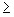 

Приложение 7         

к приказу Председателя Агентства 

Республики Казахстан по статистике

от 1 ноября 2012 № 303   

1. Есепті жылдың сонындағы еңбек жағдайының жай-күйі туралы ақпаратты көрсетіңіз, адам

Укажите информацию о состоянии условий труда на конец отчетного года, человек

2. Есепті жылдың сонындағы зиянды және басқа да қолайсыз еңбек

жағдайларында жұмыс істейтін қызметкерлер саны туралы ақпаратты

көрсетіңіз, адам 

Укажите информацию о численности работников, занятых во вредных и

других неблагоприятных условиях труда на конец отчетного года, человек3. Зиянды және басқада

 қолайсыз еңбек жағдайларындағы жұмыстар үшін кәсіпорынның жеңілдіктері мен өтемақыларына жұмсаған шығындары туралы ақпаратты көрсетіңіз

Укажите информацию о затратах предприятия на льготы и компенсации за работу во вредных и других неблагоприятных условиях трудаАтауы                           Мекенжайы

Наименование ___________________   Адрес ____________________________

             ___________________     ________________________________

                                   Телефон __________________________

Электрондық почта мекенжайы

Адрес электронной почты _____________________________________________

Орындаушының аты-жөні және телефоны

Фамилия и телефон исполнителя _________________ Телефон _____________

Басшы                      (Аты-жөні, тегі, қолы)

Руководитель ________________ (Ф.И.О. подпись)_______________________

Бас бухгалтер                            (Аты-жөні, тегі, қолы)

Главный бухгалтер ________________ (Ф.И.О. подпись) _________________

                                                      М.О.

                                                           М.П.

Приложение 8         

к приказу Председателя Агентства

Республики Казахстан по статистике

от 1 ноября 2012 года № 303 

Инструкция по заполнению статистической формы

общегосударственного статистического наблюдения

«Отчет о численности работников, занятых во вредных

и других неблагоприятных условиях труда»

(код 1181104, индекс 1-Т (условия труда), периодичность годовая)

      1. Настоящая Инструкция по заполнению статистической формы общегосударственного статистического наблюдения «Отчет о численности работников, занятых во вредных и других неблагоприятных условиях труда» (код 1181104, индекс 1-Т (условия труда), периодичность годовая) (далее – Инструкция) разработана в соответствии с подпунктом 7) статьи 12 Закона Республики Казахстан «О государственной статистике» и детализирует заполнение статистической формы общегосударственного статистического наблюдения «Отчет о численности работников, занятых во вредных и других неблагоприятных условиях труда» (код 1181104, индекс 1-Т (условия труда), периодичность годовая).



      2. Следующие определения применяются в целях заполнения данной статистической формы:



      1) списочная численность работников – численность лиц, принятых по трудовому договору, независимо от срока его заключения;



      2) фактическая численность работников (принимаемая для исчисления средней заработной платы) – численность работников списочного состава за вычетом отдельных категорий работников, имеющих формальное прикрепление к работе (лица, находящиеся в отпусках по беременности и родам, по уходу за ребенком и другие).



      3. Данную статистическую форму в органы статистики респонденты представляют по месту своего нахождения, независимо от их принадлежности и формы собственности.



      4. Статистическая форма заполняется за отчетный год. Данные приводятся в соответствии с последним замером уровней факторов производственной среды.



      5. Раздел 1 заполняется в соответствии с Перечнем вредных производственных факторов, при которых проводятся обязательные медицинские осмотры, утвержденным приказом Министра здравоохранения Республики Казахстан от 16 ноября 2009 года № 709 (зарегистрирован в Реестре государственной регистрации нормативных правовых актов № 5898).



      По строке 4 приводится фактическая численность работников, занятых во вредных условиях труда, на производственных объектах которых хотя бы один вредный производственный фактор превышает предельно допустимую концентрацию химического вещества или промышленной пыли или предельно допустимый уровень элемента, установленные санитарно-гигиеническими нормами. При этом каждый работающий учитывается только один раз, независимо от количества действующих на него вредных производственных факторов.



      По строкам 5-13 показывается фактическая численность работников, на рабочих местах которых шум, вибрация, температурный режим, уровень электрических, магнитных и электромагнитных полей (радиочастот), лазерного и ультрафиолетового излучения, а также радиационного и биологического фактора превышают установленные предельно допустимые уровни; запыленность и загазованность воздуха рабочей зоны превышают предельно допустимые концентрации вредного вещества или промышленной пыли и другие.



      Определение фактической численности работников, занятых тяжелым физическим трудом (строка 14) производится в соответствии со Списком работ, на которых запрещается применение труда работников, не достигших восемнадцатилетнего возраста, предельных норм переноски и передвижения тяжести работниками, не достигшими восемнадцатилетнего возраста, и списком работ, на которых запрещается применение труда женщин, предельных норм подъема и перемещения вручную тяжести женщинами, утвержденным Постановлением Правительства Республики Казахстан от 28 октября 2011 года за №1220.



      Данные о численности работников по строкам 5-15 отражаются независимо от того, получают эти работники льготы за неблагоприятные условия труда или нет.



      По строке 15 показывается фактическая численность работающих на оборудовании, не отвечающем требованиям безопасности.



      6. В разделе 2 данные приводятся по всем категориям работников, получающим льготы и компенсации за работу во вредных и опасных условиях труда. Льготы за работу в районах экологического бедствия, а также льготы за работу в районах с неблагоприятными условиями (высокогорье, пустыни и так далее) при заполнении раздела 2 не принимаются во внимание.



      По строкам 1-2 не включаются:



      инвалиды, которым в соответствии с Трудовым кодексом Республики Казахстан от 15 мая 2007 года не допускается труд на тяжелых работах, работах с вредными (особо вредными), опасными условиями труда;



      работники, занятые неполный рабочий день (неделю) из-за сокращения объемов производства, отсутствия сырья, материалов и так далее.



      По строке 1 показывается списочная численность работников, пользующихся дополнительным отпуском в соответствии со Списком производств, цехов, профессий и должностей, перечня тяжелых работ, работ с вредными (особо вредными) и (или) опасными условиями труда, работа в которых дает право на сокращенную продолжительность рабочего времени, повышенный размер оплаты труда и на дополнительный оплачиваемый ежегодный трудовой отпуск и Инструкцией по его применению, утвержденными приказом исполняющего обязанности Министра труда и социальной защиты населения Республики Казахстан от 31 июля 2007 года № 182-п (зарегистрирован в Реестре государственной регистрации нормативных правовых актов № 4888) Также учитывается списочная численность работников, которым работодатель совместно с общественными органами (профсоюзный комитет) самостоятельно установил дополнительный отпуск за вредные и другие неблагоприятные условия труда.



      В строке 2 отражается списочная численность работников, пользующихся сокращенным рабочим днем в соответствии со Списком производств, цехов, профессий и должностей, перечня тяжелых работ, работ с вредными (особо вредными) и (или) опасными условиями труда, работа в которых дает право на сокращенную продолжительность рабочего времени, повышенный размер оплаты труда и на дополнительный оплачиваемый ежегодный трудовой отпуск и Инструкцией по его применению, утвержденными приказом исполняющего обязанности Министра труда и социальной защиты населения Республики Казахстан от 31 июля 2007 года № 182-п (зарегистрирован в Реестре государственной регистрации нормативных правовых актов № 4888) и те, кому предприятия сами установили сокращенный рабочий день за работу во вредных и опасных условиях труда.



      По строкам 3 и 4 показывается списочная численность работников, бесплатно получающих молоко или другие равноценные пищевые продукты, лечебно-профилактическое питание в связи с вредными условиями труда на основании перечня Правил и норм выдачи работникам молока и лечебно-профилактического питания, за счет средств работодателя и Правил обеспечения работников специальной одеждой, специальной обувью и другими средствами индивидуальной и коллективной защиты, санитарно-бытовыми помещениями и устройствами, за счет средств работодателя, утвержденных приказом исполняющего обязанности Министра труда и социальной защиты населения Республики Казахстан от 31 июля 2007 года №184-п (зарегистрирован в Реестре государственной регистрации нормативных правовых актов № 4913).



      В строку 5 включается списочная численность работников, которые получают доплаты за работу во вредных и других неблагоприятных условиях труда, установленные администрацией, профсоюзным комитетом предприятия, или включенные в коллективный договор.



      В строке 6 показывается списочная численность работников, занятых в отраслях, производствах, цехах, профессиях, должностях в соответствии с Законом Республики Казахстан от 13 июля 1999 года «О государственном специальном пособии лицам, работавшим на подземных и открытых горных работах, на работах с особо вредными и особо тяжелыми условиями труда или на работах с вредными и тяжелыми условиями труда».



      По строке 7 показывается списочная численность работников, имеющих за работу во вредных и других неблагоприятных условиях труда хотя бы одну из вышеперечисленных льгот и компенсаций. При этом независимо от того, пользуется ли работник одним или несколькими видами льгот и компенсаций, в строке 7 он учитывается только один раз.



      7. В разделе 3 указывается информация о затратах предприятия на льготы и компенсации за работу во вредных и неблагоприятных условиях труда работников, указанных в разделе 2.



      Фактические расходы за год на лечебно-профилактическое питание, молоко и другие пищевые продукты считаются в суммированном виде на основании данных бухгалтерского учета согласно накладным расходам.



      Примечание: Х – данная позиция не подлежит заполнению.



      8. Арифметико-логический контроль:



      1) Раздел 1. Информация о состоянии условий труда на конец отчетного года:



      строка 1 = строке 2 для каждой графы



      строка 1 = строке 3 для каждой графы



      строка 1 = строке 4 для каждой графы



      строка 1 = строке 14 для каждой графы



      строка 1 = строке 15 для каждой графы



      строка 5 = строке 4 для каждой графы



      строка 6 = строке 4 для каждой графы



      строка 7 = строке 4 для каждой графы



      строка 8 = строке 4 для каждой графы



      строка 9 = строке 4 для каждой графы



      строка 10 = строке 4 для каждой графы



      строка 11 = строке 4 для каждой графы



      строка 12 = строке 4 для каждой графы



      строка 13 = строке 4 для каждой графы



      графа 1 = графа 2 + графа 3 для каждой строки



      графа 1 = графе 4 для каждой строки



      2) Раздел 2. Информация о численности работников, занятых во вредных и других неблагоприятных условиях труда на конец отчетного года:



      строка 7 = сумма строк 1 - 6 для каждой графы



      строка 7 = строке 1 для каждой графы



      строка 7 = строке 2 для каждой графы



      строка 7 = строке 3 для каждой графы



      строка 7 = строке 4 для каждой графы



      строка 7 = строке 5 для каждой графы



      строка 7 = строке 6 для каждой графы



      графа 1 = графе 2 для каждой строки



      графа 1 = графе 3 для каждой строки



      3) Раздел 3. Информация о затратах предприятия на льготы и компенсации за работу во вредных и других неблагоприятных условиях труда:



      строка 1 = сумма строк 2 - 6 для графы 1



      4) Контроль между разделами:



      строка 1 по графам 1, 3, 4 раздела 1 = каждой из строк с 1 по 6 по графам 1, 2, 3 раздела 2 



      строка 1 по графам 1, 3, 4 раздела 1 = строке 7 по графам 1, 2, 3 раздела 2



      если строка 1 графы 1 раздела 2 > 0, то строка 2 графы 1 раздела 3 > 0



      если строка 2 графы 1 раздела 2 > 0, то строка 3 графы 1 раздела 3 > 0



      если строка 3 графы 1 раздела 2 > 0, то строка 4 графы 1 раздела 3 > 0



      если строка 4 графы 1 раздела 2 > 0, то строка 5 графы 1 раздела 3 > 0



      если строка 5 графы 1 раздела 2 > 0, то строка 6 графы 1 раздела 3 > 0



      если строка 2 графы 1 раздела 3 > 0, то строка 1 графы 1 раздела 2 > 0



      если строка 3 графы 1 раздела 3 > 0, то строка 2 графы 1 раздела 2 > 0



      если строка 4 графы 1 раздела 3 > 0, то строка 3 графы 1 раздела 2 > 0



      если строка 5 графы 1 раздела 3 > 0, то строка 4 графы 1 раздела 2 > 0



      если строка 6 графы 1 раздела 3 > 0, то строка 5 графы 1 раздела 2 > 0.

Приложение 9

к приказу Председателя Агентства

Республики Казахстан по статистике

от 1 ноября 2012 года № 303

3. 1-2. Бөлімдерде көрсетілмеген қызметкерлердің жекелеген лауазымдары мен кәсіптері бойынша саны және жалақы мөлшері туралы ақпаратты көрсетіңіз

Укажите информацию о численности и размерах заработной платы работников по отдельным должностям и профессиям, не указанным в разделах 1-2 Атауы                           Мекенжайы

Наименование ___________________   Адрес ____________________________

             ___________________     ________________________________

                                   Телефон __________________________

Электрондық почта мекенжайы

Адрес электронной почты _____________________________________________

Орындаушының аты-жөні және телефоны

Фамилия и телефон исполнителя _________________ Телефон _____________

Басшы                      (Аты-жөні, тегі, қолы)

Руководитель ________________ (Ф.И.О. подпись)_______________________

Бас бухгалтер                            (Аты-жөні, тегі, қолы)

Главный бухгалтер ________________ (Ф.И.О. подпись) _________________

                                                      М.О.

                                                           М.П.

Приложение 10          

к приказу Председателя Агентства 

Республики Казахстан по статистике

от 1 ноября 2012 года № 303 

Инструкция по заполнению статистической формы

общегосударственного статистического наблюдения

«Отчет о размерах заработной платы работников по отдельным

должностями и профессиям» (код 1221110, индекс 2-Т (ПРОФ),

периодичность один раз в год)

      1. Настоящая Инструкция по заполнению статистической формы общегосударственного статистического наблюдения «Отчет о размерах заработной платы работников по отдельным должностями и профессиям» (код 1221110, индекс 2-Т (ПРОФ), периодичность один раз в год) (далее - Инструкция) разработана в соответствии с подпунктом 7) статьи 12 Закона Республики Казахстан «О государственной статистике» и детализирует заполнение статистической формы общегосударственного статистического наблюдения «Отчет о размерах заработной платы работников по отдельным должностями и профессиям» (код 1221110, индекс 2-Т (ПРОФ), периодичность один раз в год).



      2. Следующие определения применяются в целях заполнения данной статистической формы:



      1) среднемесячная номинальная заработная плата одного работника – это отношение суммы начисленного фонда заработной платы на фактическую численность работников, деленное на число месяцев в отчетном периоде;



      2) рабочее время – это время, в течение которого работник в соответствии с актами работодателя и условиями трудового договора выполняет трудовые обязанности (функции);



      3) фонд заработной платы работников – начисленные суммарные денежные средства организации для оплаты труда работников (должностные оклады (тарифные ставки), доплаты, надбавки, премии и иные выплаты стимулирующего и компенсирующего характера), с учетом налогов и других удержаний (подоходный налог, обязательные пенсионные взносы), независимо от источника их финансирования и срока их фактических выплат;



      4) фактическая численность работников – численность работников списочного состава за вычетом отдельных категорий работников, имеющих формальное прикрепление к работе (лица, находящиеся в отпусках по беременности и родам, по уходу за ребенком и другие);



      5) списочная численность работников – численность лиц, принятых по трудовому договору, независимо от срока его заключения, кроме лиц, выполняющих работы по договорам гражданско-правового характера, а также принятых на работу по совместительству;



      6) число фактически отработанных человеко-часов – характеризует фактически отработанное всеми работниками предприятия время, как в течение нормального периода работы, так и отработанное сверхурочно.



      3. Указанную статистическую форму заполняют и представляют юридические лица и их структурные и обособленные подразделения по месту своего нахождения, независимо от их принадлежности и формы собственности.



      Юридическое лицо представляет статистическому органу по месту своего нахождения отчет без данных по структурным и обособленным подразделениям юридического лица, расположенным на территории других областей и отчитывающимся по месту их нахождения соответствующим территориальным органам государственной статистики.



      4. Данная статистическая форма заполняется за сентябрь месяц отчетного периода.



      Распределение работников по основным профессиям рабочих и должностям служащих осуществляется в соответствии с классификатором занятий и дополнительных профессий, должностей служащих отдельных видов экономической деятельности, не вошедших в классификатор занятий.



      Источником для заполнения статистической формы служат расчетные и расчетно-платежные показатели ведомости начисления заработной платы и другие документы, содержащие данные о начисленной заработной плате, премиях и других выплатах из фонда заработной платы (в денежной и натуральной формах).



      В данном отчете в фонд заработной платы (графы 3 и 8) не включается вознаграждения по результатам работы за год, единовременные премии, поощрения или выплаты, носящие разовый характер.



      Если начисление премий и вознаграждений производится по результатам работы за квартал, то в заработок работника за сентябрь включается одна треть квартальной суммы, начисленной по результатам работы за III квартал отчетного года.



      В списочную численность работников по предприятию (графы 1, 6) включаются все лица, принятые по трудовому договору, независимо от срока его заключения, кроме лиц, выполняющих работы по договорам гражданско-правового характера, а также принятых на работу по совместительству.



      В отчет включаются данные по работникам, фактически проработавшим полностью за сентябрь месяц (графы 2, 3, 4, 5 и графы 7, 8, 9, 10).



      Не включаются в отчет данные о следующих работниках:



      принятых на работу после 1 сентября;



      уволенных до 1 октября;



      имевших листки временной нетрудоспособности;



      находившихся в отпуске по беременности, родам и в дополнительном отпуске по уходу за ребенком;



      находившихся в отпуске без сохранения заработной платы;



      находившихся в ежегодных (оплачиваемых) отпусках;



      принятых на неполный рабочий день или неполную рабочую неделю.



      В графах 5, 10 следует показать количество фактически отработанных работниками часов в месяц.



      Если приведенный в отчете набор профессий не включает характерные (актуальные) для организации профессии рабочих и должности служащих, их следует дополнить в раздел 3, в соответствии с классификатором занятий.



      Профессии рабочих и должности служащих записывать подробно, так как многие из них, имея одинаковое наименование, относятся к разным сферам экономической деятельности.



      Раздел 1 заполняется всеми респондентами независимо от вида экономической деятельности.



      Раздел 2 заполняется в зависимости от основного вида экономической деятельности.



      Раздел 3 заполняется по видам должностей и профессий не указанным в разделах 1, 2. 



      5. Арифметико-логический контроль:



      графа 4 = графа 3 * 1000 / графа 2



      графа 9 = графа 8 * 1000 / графа 7



      графа 1 = графа 6



      графа 2 = графа 7



      графа 3 = графа 8



      графа 5 = графа 10.

      Сноска. Приложение 11 в редакции приказа и.о. Председателя Агентства РК по статистике от 30.07.2013 № 168 (вводится в действие с 01.01.2014).___________________

1 Классификатор административно-территориальных объектов НК РК 11-2009 Сведения о домашнем хозяйстве и его членах___________

2 Здесь и далее код вопроса.

3 Кодирование показателей осуществляется в соответствии с Приложением 1 к Инструкции по заполнению статистической формы общегосударственного статистического наблюдения «Анкета выборочного обследования занятости населения». _________________

4 Здесь и далее СНГ – Содружество Независимых Государств.___________________________________

5 Здесь и далее кодирование показателей осуществляется в соответствии с Приложением 2 к Инструкции по заполнению статистической формы общегосударственного статистического наблюдения «Анкета выборочного обследования занятости населения».

6 Здесь и далее код профессии заполняется в соответствии с Классификатором занятий, расположенным на сайте http://www.enbek.gov.kz/node/243262.__________

7 Здесь и далее ВПМ – величина прожиточного минимума.Благодарим Вас за понимание и сотрудничество!

Приложение 1 к статистической форме    

«Анкета выборочного обследования     

занятости населения»         

(код 1232102, индекс Т-001, периодичность

месячная, один раз в квартал)                  График представления статистической формы «Анкета

         выборочного обследования занятости населения» на 2014

        год (код 1232102, индекс Т-001, периодичность месячная)            График представления статистической формы «Анкета

       выборочного обследования занятости населения»

               на 2014 год (код 1232102, индекс Т-001,

                  периодичность один раз в квартал)

Приложение 2 к статистической форме   

«Анкета выборочного обследования     

занятости населения»         

(код 1232102, индекс Т-001, периодичность

месячная, один раз в квартал)       ДЛЯ ЗАМЕТОК_____________________________________________________________________

_____________________________________________________________________

_____________________________________________________________________

_____________________________________________________________________

_____________________________________________________________________

_____________________________________________________________________

_____________________________________________________________________

_____________________________________________________________________

_____________________________________________________________________

_____________________________________________________________________

_____________________________________________________________________

_____________________________________________________________________

_____________________________________________________________________

_____________________________________________________________________

_____________________________________________________________________

_____________________________________________________________________

Приложение 12           

к приказу Председателя Агентства 

Республики Казахстан по статистике

от 1 ноября 2012 года № 303    

Инструкция по заполнению статистической формы

общегосударственного статистического наблюдения

«Анкета выборочного обследования занятости населения»

(код 1232102, индекс Т-001, периодичность месячная,

один раз в квартал)      Сноска. Приложение 12 в редакции приказа и.о. Председателя Агентства РК по статистике от 30.07.2013 № 168 (вводится в действие с 01.01.2014).

      1. Настоящая Инструкция по заполнению статистической формы общегосударственного статистического наблюдения «Анкета выборочного обследования занятости населения» (код 1232102, индекс Т-001, периодичность месячная, один раз в квартал) (далее – Инструкция) разработана в соответствии с подпунктом 7) статьи 12 Закона Республики Казахстан «О государственной статистике» и детализирует заполнение статистической формы общегосударственного статистического наблюдения «Анкета выборочного обследования занятости населения» (код 1232102, индекс Т-001, периодичность месячная, один раз в квартал).



      2. Следующие определения применяются в целях заполнения данной статистической формы:



      1) респондент - физическое или юридическое лицо и его структурные и обособленные подразделения, представляющие данные по объекту статистического наблюдения в соответствии со статистической методологией;



      2) домашнее хозяйство - экономический субъект, состоящий из одного или более физических лиц, проживающих совместно, объединяющих полностью или частично свои доходы и имущество и совместно потребляющих товары и услуги.



      3. Статистическая форма заполняется и предоставляется ежемесячно и один раз в квартал.

      Критической (обследуемой) неделей месячного обследования является вторая неделя отчетного месяца.

      Периодом квартального обследования является серединный месяц каждого квартала, то есть февраль, май, август и ноябрь, а критической (обследуемой) неделей устанавливается третья неделя отчетного месяца.



      4. Статистическая форма заполняется на каждое отдельно взятое домохозяйство (семью), попавшее в выборку. Члены домохозяйства, в отличие от семьи, могут не состоять в отношениях родства. Не допускается объединение в одном бланке статистической формы записи информации по респондентам, относящимся к разным домашним хозяйствам, даже если они проживают в пределах одного помещения. Если по одному и тому же адресу проживают две или три разные семьи (родственные или неродственные) или же появилась «вновь созданная» молодая семья, то на них заполняются разные (отдельные) бланки статистической формы.

      Статистическая форма не заполняется на лиц, отсутствующих продолжительное время, независимо от того, что они считают этот адрес своим основным местом жительства:

      1) студентов и учащихся всех учебных заведений, проживающих по месту учебы;

      2) находящихся в командировке в других населенных пунктах или за рубежом шесть месяцев и более;

      3) военнослужащих срочной службы в Вооруженных Силах, проживающих в казармах и военных зонах;

      4) находящихся на лечении в больницах (шесть месяцев и более);

      5) осужденных к наказанию в виде лишения свободы, проживающих в учреждениях уголовно-исполнительной системы;

      6) всех выбывших за шесть месяцев и более до обследуемой недели.



      5. На титульном листе в пункте «Наименование территории» записывается наименование области (города), района (города) и сельского населенного пункта.

      Пункты со 2 по 8 заполняются в соответствии с реквизитами обследуемых домашних хозяйств, предоставленных интервьюерам.

      В пункте 9 проставляется код интервьюера, первые четыре цифры которого соответствуют первым четырем цифрам кода населенного пункта по КАТО (пункт 2), следующие три цифры содержат порядковый номер интервьюера, присвоенный соответствующим областным департаментом статистики.



      6. Статистическая форма заполняется на всех членов семьи в возрасте 15 лет и старше. Каждому из них лицо, уполномоченное на проведение опроса (далее – интервьюер), присваивает порядковый номер. Если число опрашиваемых в домохозяйстве превышает 5 человек, то на данное домохозяйство заполняются два и более бланков статистической формы, на титульном листе которых делается пометка «Продолжение». Респондентам в этих статистических формах номера присваиваются в последовательном порядке. То есть, на втором бланке статистической формы вместо Респондент 1 вписывается Респондент 6, вместо Респондент 2 – Респондент 7 и так далее.



      7. При интервью зачитываются вопросы и делаются соответствующие отметки в перечисленных вариантах ответов или они записываются в статистическую форму. Код варианта ответа респондента обводится кружком.

      Все ответы записываются со слов опрашиваемых, представление подтверждающих документов не требуется. Ответы на поставленные вопросы статистической формы получаются как непосредственно от самих респондентов, так и от совместно проживающих взрослых членов семьи, если последние могут дать исчерпывающие ответы на все вопросы статистической формы.

      При проведении интервью интервьюер зачитывает респондентам вопросы так, как они приведены в вопроснике, и не отклоняется от приведенной формулировки вопроса.

      Особое внимание при проведении опроса интервьюер обращает на подсказы в графе «Переход к вопросу», где указан номер вопроса, к которому обращается после того или иного выбранного варианта ответа.



      8. Вопросы 1-12 касаются социально-демографических характеристик членов домохозяйства.

      В случае изменения состава домашнего хозяйства в течение обследуемого периода (в последующих кварталах), интервьюер делает соответствующие пометки в вопросе 2, указав двухзначные коды: статус изменения состава и причины выбытия (прибытия), приведенные в Приложении 1 к настоящей Инструкции.

      Вопрос 2 может иметь следующие коды:

      при постоянном отсутствии – 12, 13, 14, 15, 16, 17, 18, 19;

      при постоянном присутствии – 21, 23, 24, 25, 26, 27, 28, 29;

      при временном отсутствии – 33, 34, 37, 39;

      при временном присутствии – 43, 44, 47;

      рождение всегда имеет код - 21, смерть – 12.

      Учитывается, что временное выбытие (прибытие) предполагает отсутствие (присутствие) сроком от 2 до 6 месяцев в обследуемом квартале.

      В случае отсутствия изменений в составе домашнего хозяйства, вопрос 2 не заполняется, интервьюер переходит к вопросу 3.

      На вопросы 3-88 отвечают только респонденты, достигшие 15 лет и старше. Если респондент постоянно выбыл из состава домашнего хозяйства (коды 12, 13, 14, 15, 16, 17, 18, 19), то вопросы 3-88 по данному респонденту не заполняются.



      9. В разделе I учитывается следующее:

      1) при заполнении вопросов 13, 14, 15, 19, 20, 21 выясняется, выполнял ли респондент в период обследуемой недели какую-нибудь работу или имел какое-либо занятие для получения натурального или денежного дохода. Это может быть постоянная, временная, случайная и другая работа, работа через органы занятости населения, индивидуальная трудовая деятельность, оказание различного рода услуг, работа на личном подворье, приусадебном участке, если на нее затрачен хотя бы один час в неделю;

      2) вопрос 13 является агрегирующим (сводным) критерием определения экономической активности респондента в обследуемую неделю и методически увязан с ответами на вопросы 14, 15, 19, 20, 21. Если респондент ответил «Да» в этих вопросах, то и в вопросе 13 указывается «Да».

      Для респондента, ответившего, что в обследуемую неделю он находится в трудовом отпуске или отпуске без содержания, беременности или по уходу за ребенком и другое, проставляется ответ «Да», так как он имеет фактическое прикрепление к работе и является занятым, но временно отсутствующим, и дать ответы в разделе II, а также указать причину временного отсутствия в вопросе 37;

      3) при заполнении вопроса 14 учитывать, что к «работе дома» относится любой вид деятельности с целью получения денежного или натурального вознаграждения, исключая работу на личном подворье (приусадебном, дачном участке);

      4) вопросы 17 и 18 задаются при ответе «Да» на вопрос 15. Ответы на эти вопросы характеризуют использование и потребление продукции, полученной на личном подворье (приусадебном, дачном участке);

      5) в вопросе 21 учитывается, что в случайные и временные заработки также включаются работы, полученные через органы занятости населения. Лицо, зарегистрированное в органах занятости в качестве безработного, но выполнявшее в обследуемую неделю какую-нибудь работу, в том числе общественную, относится на текущий момент к временно занятому;

      6) вопрос 22 заполняется при наличии ответа «Да» хотя бы на один из вопросов 13, 14, 15, 19, 20, 21 данного раздела.

      Отработанное количество дней и часов в неделю проставляется суммарно за все отмеченные работы, равно (или больше) сумме всех фактически отработанных часов, которые отражены в вопросах 16, 35, 48, 63.

      При записи ответа о количестве отработанных часов в вопросе 22 заполняются все клетки в блоке (4 часа - 04, 13 часов – 13), и показатели округляются до целого числа.



      10. При заполнении раздела II учитывается:

      1) вопросы этого раздела касаются основной работы (доходного занятия), которую респондент считает для себя основной (первостепенной). Для лиц, имеющих работу, но временно не работающих, однако не потерявших связь с ней и имеющих заверения в возможности вернуться к ней после окончания периода действия непредвиденных обстоятельств или наличия даты возвращения на работу – эта работа остается основной. Если респондент, не имеющий постоянной работы, выполнял на обследуемой неделе различного рода случайные работы, в качестве основной указывается на одну из них. В спорных случаях основная работа - это деятельность с наибольшим числом обычно отрабатываемых часов;

      2) При заполнении вопроса 25 используются следующие определения:

      - наемные (оплачиваемые) работники – физические лица, работающие по трудовому договору (договору найма), предусматривающему оплату (вознаграждение) в виде оклада, премии, надбавок и тому подобное либо в натуральной форме;

      - работодатели - лица, управляющие своим собственным предприятием или занимающиеся независимой предпринимательской деятельностью в каком-либо виде экономической деятельности и имеющие одного или нескольких наемных работников;

      - члены кооператива – физические лица, являющиеся членами трудового кооператива, занимающегося предпринимательской деятельностью;

      - неоплачиваемые работники семейных предприятий – физические лица, работающие без вознаграждения на предприятии (в хозяйстве), управляемом родственным лицом;

      - самостоятельная занятость - занятость, при которой размер вознаграждения напрямую зависит от дохода, получаемого от производства (реализации) товаров и услуг (где собственное потребление рассматривается как часть дохода);

      - самостоятельные работники – физические лица, которые, работая самостоятельно или с одним или несколькими партнерами, занимаются деятельностью на основе самостоятельной занятости и не нанимают на постоянной основе работников;

      3) при заполнении вопроса 35 записывается примерное фактически отработанное респондентом на обследуемой неделе количество дней и часов только по его основной работе, не включая время, отработанное по совместительству как внутри одного предприятия, так и на других.

      При затруднении сразу получить ответ на вопрос 35, интервьюер помогает респонденту восстановить его работу (деятельность) по каждому дню обследуемой недели.

      Код 1 вопроса 36 отмечается лицами, которым законодательно установлена сокращенная продолжительность рабочего времени (занятые на тяжелых работах, работах с вредными или опасными условиями труда; работники, не достигшие 18-летнего возраста; инвалиды 1 и 2 групп), а также если продолжительность рабочего времени предусмотрена трудовым (коллективным) договором.

      Если респондент на обследуемой неделе временно отсутствовал на основной работе, то в данном вопросе отмечается ответ «0» (ноль) часов и делается переход к вопросу 37, где уточняется причина его временной незанятости;

      4) при заполнении вопроса 42 интервьюер уточняет у респондента, где он трудился в период опрашиваемой недели, и определяет вид деятельности, к которой относится организация (предприятие) или характер собственного дела (занятия). При этом следует руководствоваться «Пояснениями по видам экономической деятельности», приведенными в Приложении 2 к настоящей Инструкции.

      При наличии трудностей по отнесению организации (предприятия), где работал опрашиваемый, к определенному виду экономической деятельности, то записывается место работы респондента подробно без сокращений в соответствующей графе. Затем с помощью супервайзера, сотрудника территориального департамента статистики, осуществляющего контроль работы интервьюеров, определяется вид деятельности и отмечается соответствующий код (записывается не Фабрика «Рахат», а кондитерская фабрика «Рахат» или магазин (столовая, медпункт и другое) при кондитерской фабрике «Рахат»).

      Самозанятым работникам (работодателям, помогающим (неоплачиваемым) работникам семейного предприятия, занятым в кооперативах, а также на личном подворье) проставляется вид деятельности в соответствии с характером (спецификой, направленностью) выполняемой ими работы или занятия;

      5) при заполнении вопроса 43 учитывается должность или профессия респондента, непосредственно занимаемая или исполняемая на рабочем месте основной работы, а не специальность (квалификацию), полученная в результате обучения.

      Должность или профессия записывается согласно Приложению 3 к настоящей Инструкции подробно без сокращений, поскольку многие из профессий и должностей, имея одинаковое наименование, относятся к разным сферам деятельности.

      Если респондент занят на разных неквалифицированных работах, то выясняется характер выполняемой работы и записывается профессия («грузчик»). Лицам, выполняющим неквалифицированную работу в сельском хозяйстве, исходя из специализации работы, записывается «рабочий растениеводства» или «рабочий животноводства». Для лиц, работающих на индивидуальной основе, указывается характер ремесла (занятия) - «пошив одежды», «сапожник», «продавец рынка», «уличный торговец», «изготовление мебели», «ремонт квартир». Для служителей культа и других лиц, занятых в религиозных организациях, записывают выполняемые функции;

      6) при заполнении вопроса 45 специальность (квалификация) учитывается по самому высокому уровню учебного заведения из числа законченных респондентом. Для лиц, которым в вопросе 7 раздела «Сведения о домашнем хозяйстве и его членах» отмечены коды 1-4 (то есть окончившим только школу или не имеющим специального образования), данный вопрос не задается.



      11. В разделе III учитывается: 

      1) вопросы этого раздела касаются другой дополнительной работы (занятия), которую респондент имел в течение обследуемой недели, в целях получения заработка или дохода. Это - совместительство, выполняемое на постоянной, временной, сезонной основе, другая работа по контракту, случайные или разовые подработки, работа на индивидуальной основе, предпринимательская деятельность без образования юридического лица, работа по найму у отдельных граждан;

      2) при заполнении вопроса 62 уточняется наличие у респондента подработки с целью получения дополнительных заработков, осуществляемых в выходные дни или в ночное время.

      При положительном ответе перейти к вопросу 63, где отражается время, затраченное на выполнение этой работы. При отрицательном - осуществить переход к вопросу 65.



      12. В разделе IV уточняется, ищет ли респондент работу (основную или дополнительную), готов ли в ближайшие 2 недели приступить к ней, причины поиска и возможные условия будущей работы.



      13. В разделе V уточняется, работал ли респондент когда-нибудь, причины окончания работы, вид деятельности прежней работы. На вопросы раздела V не отвечают респонденты, отметившие в вопросе 13 код 1. Все остальные респонденты отвечают на вопросы данного раздела, включая пенсионеров.



      14. В разделе VI уточняется характер взаимодействия респондента с органами занятости населения. На вопросы данного раздела отвечают только респонденты трудоспособного возраста (16-58 лет – женщины, 16-63 года – мужчины).



      15. Вопрос 85 раздела VII позволяет выяснить источники средств существования каждого респондента в обследуемом месяце.

      В вопросе 86 указывается общая сумма совокупного дохода (сумма денежных средств, полученных членами домашнего хозяйства в виде оплаты труда, дохода от самостоятельной занятости (в том числе предпринимательской деятельности), социальных выплат (пенсий, стипендий, пособий и других выплат), процентов, дивидендов и других доходов от собственности, прочих денежных поступлений, а также оценочной стоимости товаров и услуг, произведенных и потребленных в домохозяйстве), полученного респондентом за последний месяц. В случае отсутствия дохода отмечается код 1.

      На вопрос 87 отвечают только те респонденты, которые отметили в вопросе 85 код 2 «Самостоятельная занятость (доход)», остальные, минуя этот вопрос, переходят к вопросу 88.

      В вопросе 87 респондент указывает удельный вес дохода от самостоятельной занятости (включая оценочную стоимость товаров и услуг, произведенных и потребленных в домохозяйстве, а также продукцию, полученную с личного подворья, приусадебного, дачного участка) в сумме совокупного дохода, полученного респондентом за последний месяц.

      Вопрос 88 заполняется интервьюером после проведения опроса. 

      Вопрос 89 заполняется на всех членов домохозяйства и позволяет установить уровень компьютерной грамотности. Код 1 вопроса 89 отмечается лицами, которые не имеют минимального опыта работы на компьютере, код 2 вопроса 89 отмечается лицами, владеющими минимальными навыками работы на компьютере, которые способны копировать файлы, работать с дисковыми устройствами, с компьютерными играми, код 3 вопроса 89 – лицами, владеющими базовыми навыками работы на офисных программных продуктах, код 4 вопроса 89 отмечается лицами, обладающими богатым опытом работы с широко распространенными программами и специальным программным обеспечением.



      16. По завершении опроса интервьюер проверяет статистическую форму, не пропущены ли какие-либо вопросы, и, в обязательном порядке, благодарит респондентов за их помощь и сотрудничество. За пределами домохозяйства интервьюер повторно просматривает статистическую форму и, если все-таки обнаруживает какие-либо несоответствия, то вновь обращается в домохозяйство (лично или по телефону) и выясняет недостающую информацию.

Приложение 1               

к Инструкции по заполнению         

статистической формы общегосударственного  

статистического наблюдения «Анкета выборочного

обследования занятости населения»      

(код 1232102, индекс Т-001,         

периодичность месячная, один раз в квартал) 

          Таблица кодирования изменений в составе домашнего

       хозяйства для заполнения вопроса 2 «Анкеты выборочного

       обследования занятости населения» (код 1232102, индекс

           Т-001, периодичность месячная, один раз в квартал)

Приложение 2                  

к Инструкции по заполнению          

статистической формы общегосударственного 

статистического наблюдения «Анкета выборочного

обследования занятости населения»       

(код 1232102, индекс Т-001, периодичность месячная,

один раз в квартал)              

            Пояснения по видам экономической деятельности

             для заполнения вопроса 42 «Анкеты выборочного

                обследования занятости населения»

      (код 1232102, индекс Т-001, периодичность месячная,

                      один раз в квартал)

Приложение 3                

к Инструкции по заполнению         

статистической формы общегосударственного

статистического наблюдения «Анкета выборочного

обследования занятости населения»       

(код 1232102, индекс Т-001,          

периодичность месячная, один раз в квартал)

                  Пример заполнения вопроса 43

      «Анкеты выборочного обследования занятости населения»

       (код 1232102, индекс Т-001, периодичность месячная,

                    один раз в квартал)
					© 2012. РГП на ПХВ «Институт законодательства и правовой информации Республики Казахстан» Министерства юстиции Республики Казахстан
				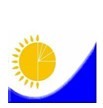 Мемлекеттік статистика органдары

құпиялылығына кепілдік береді

Конфиденциальность гарантируется органами государственной статистикиЖалпымемлекеттік статистикалық байқаудың статистикалық нысаны

Статистическая форма общегосударственного статистического наблюденияМемлекеттік статистика органдары

құпиялылығына кепілдік береді

Конфиденциальность гарантируется органами государственной статистикиЖалпымемлекеттік статистикалық байқаудың статистикалық нысаны

Статистическая форма общегосударственного статистического наблюденияМемлекеттік статистика органдары

құпиялылығына кепілдік береді

Конфиденциальность гарантируется органами государственной статистикиЖалпымемлекеттік статистикалық байқаудың статистикалық нысаны

Статистическая форма общегосударственного статистического наблюденияМемлекеттік статистика органдары

құпиялылығына кепілдік береді

Конфиденциальность гарантируется органами государственной статистикиЖалпымемлекеттік статистикалық байқаудың статистикалық нысаны

Статистическая форма общегосударственного статистического наблюденияМемлекеттік статистика органдары

құпиялылығына кепілдік береді

Конфиденциальность гарантируется органами государственной статистикиЖалпымемлекеттік статистикалық байқаудың статистикалық нысаны

Статистическая форма общегосударственного статистического наблюденияҚазақстан Республикасы Статистика агенттігі

Төрағасының 2012 жылғы

1 қарашадағы № 303

бұйрығына 1-қосымшаПриложение 1 к приказу Председателя Агентства Республики Казахстан по статистике от 1 ноября

2012 года № 303Қазақстан Республикасы Статистика агенттігі

Төрағасының 2012 жылғы

1 қарашадағы № 303

бұйрығына 1-қосымшаПриложение 1 к приказу Председателя Агентства Республики Казахстан по статистике от 1 ноября

2012 года № 303Аумақтық статистика органдарына тапсырылады

Представляется территориальному органу статистикиАумақтық статистика органдарына тапсырылады

Представляется территориальному органу статистикиАумақтық статистика органдарына тапсырылады

Представляется территориальному органу статистикиСтатистикалық нысанды www.stat.gov.kz сайтынан алуға болады

Статистическую форму можно получить на сайте www.stat.gov.kzСтатистикалық нысанды www.stat.gov.kz сайтынан алуға болады

Статистическую форму можно получить на сайте www.stat.gov.kzСтатистикалық нысанды www.stat.gov.kz сайтынан алуға болады

Статистическую форму можно получить на сайте www.stat.gov.kzМемлекеттік статистиканың тиісті органдарына алғашқы статистикалық деректерді уақтылы тапсырмау, дәйексіз деректерді беру «Әкімшілік құқық бұзушылық туралы» Қазақстан Республикасы Кодексінің 381-бабында көзделген әкімшілік құқық бұзушылық болып табылады.

Непредставление, несвоевременное представление и представление недостоверных первичных статистических данных в соответствующие органы государственной статистики являются административными правонарушениями, предусмотренными статьей 381 Кодекса Республики Казахстан «Об административных правонарушениях».Мемлекеттік статистиканың тиісті органдарына алғашқы статистикалық деректерді уақтылы тапсырмау, дәйексіз деректерді беру «Әкімшілік құқық бұзушылық туралы» Қазақстан Республикасы Кодексінің 381-бабында көзделген әкімшілік құқық бұзушылық болып табылады.

Непредставление, несвоевременное представление и представление недостоверных первичных статистических данных в соответствующие органы государственной статистики являются административными правонарушениями, предусмотренными статьей 381 Кодекса Республики Казахстан «Об административных правонарушениях».Мемлекеттік статистиканың тиісті органдарына алғашқы статистикалық деректерді уақтылы тапсырмау, дәйексіз деректерді беру «Әкімшілік құқық бұзушылық туралы» Қазақстан Республикасы Кодексінің 381-бабында көзделген әкімшілік құқық бұзушылық болып табылады.

Непредставление, несвоевременное представление и представление недостоверных первичных статистических данных в соответствующие органы государственной статистики являются административными правонарушениями, предусмотренными статьей 381 Кодекса Республики Казахстан «Об административных правонарушениях».Мемлекеттік статистиканың тиісті органдарына алғашқы статистикалық деректерді уақтылы тапсырмау, дәйексіз деректерді беру «Әкімшілік құқық бұзушылық туралы» Қазақстан Республикасы Кодексінің 381-бабында көзделген әкімшілік құқық бұзушылық болып табылады.

Непредставление, несвоевременное представление и представление недостоверных первичных статистических данных в соответствующие органы государственной статистики являются административными правонарушениями, предусмотренными статьей 381 Кодекса Республики Казахстан «Об административных правонарушениях».Мемлекеттік статистиканың тиісті органдарына алғашқы статистикалық деректерді уақтылы тапсырмау, дәйексіз деректерді беру «Әкімшілік құқық бұзушылық туралы» Қазақстан Республикасы Кодексінің 381-бабында көзделген әкімшілік құқық бұзушылық болып табылады.

Непредставление, несвоевременное представление и представление недостоверных первичных статистических данных в соответствующие органы государственной статистики являются административными правонарушениями, предусмотренными статьей 381 Кодекса Республики Казахстан «Об административных правонарушениях».Мемлекеттік статистиканың тиісті органдарына алғашқы статистикалық деректерді уақтылы тапсырмау, дәйексіз деректерді беру «Әкімшілік құқық бұзушылық туралы» Қазақстан Республикасы Кодексінің 381-бабында көзделген әкімшілік құқық бұзушылық болып табылады.

Непредставление, несвоевременное представление и представление недостоверных первичных статистических данных в соответствующие органы государственной статистики являются административными правонарушениями, предусмотренными статьей 381 Кодекса Республики Казахстан «Об административных правонарушениях».Мемлекеттік статистиканың тиісті органдарына алғашқы статистикалық деректерді уақтылы тапсырмау, дәйексіз деректерді беру «Әкімшілік құқық бұзушылық туралы» Қазақстан Республикасы Кодексінің 381-бабында көзделген әкімшілік құқық бұзушылық болып табылады.

Непредставление, несвоевременное представление и представление недостоверных первичных статистических данных в соответствующие органы государственной статистики являются административными правонарушениями, предусмотренными статьей 381 Кодекса Республики Казахстан «Об административных правонарушениях».Мемлекеттік статистиканың тиісті органдарына алғашқы статистикалық деректерді уақтылы тапсырмау, дәйексіз деректерді беру «Әкімшілік құқық бұзушылық туралы» Қазақстан Республикасы Кодексінің 381-бабында көзделген әкімшілік құқық бұзушылық болып табылады.

Непредставление, несвоевременное представление и представление недостоверных первичных статистических данных в соответствующие органы государственной статистики являются административными правонарушениями, предусмотренными статьей 381 Кодекса Республики Казахстан «Об административных правонарушениях».Статистикалық нысан коды 1211101

Код статистической формы 1211101 Статистикалық нысан коды 1211101

Код статистической формы 1211101 Статистикалық нысан коды 1211101

Код статистической формы 1211101 Статистикалық нысан коды 1211101

Код статистической формы 1211101 Статистикалық нысан коды 1211101

Код статистической формы 1211101 Статистикалық нысан коды 1211101

Код статистической формы 1211101 Статистикалық нысан коды 1211101

Код статистической формы 1211101 Статистикалық нысан коды 1211101

Код статистической формы 1211101 Еңбек бойынша есеп

Отчет по трудуЕңбек бойынша есеп

Отчет по трудуЕңбек бойынша есеп

Отчет по трудуЕңбек бойынша есеп

Отчет по труду1-Е1-Т1-Е1-ТЕңбек бойынша есеп

Отчет по трудуЕңбек бойынша есеп

Отчет по трудуЕңбек бойынша есеп

Отчет по трудуЕңбек бойынша есеп

Отчет по трудуАйлық

МесячнаяАйлық

МесячнаяЕсепті кезең

Отчетный периодЕсепті кезең

Отчетный период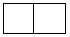 ай

месяц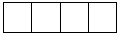 жыл

годҚызметкерлерінің тізімдік саны 50 адамнан асатын барлық заңды тұлғалар және олардың оқшауланған бөлімшелері (филиалдар, өкілдіктер) тапсырады.

Представляют все юридические лица и (или) их структурные и обособленные подразделения со списочной численностью работников свыше 50 человек.Қызметкерлерінің тізімдік саны 50 адамнан асатын барлық заңды тұлғалар және олардың оқшауланған бөлімшелері (филиалдар, өкілдіктер) тапсырады.

Представляют все юридические лица и (или) их структурные и обособленные подразделения со списочной численностью работников свыше 50 человек.Қызметкерлерінің тізімдік саны 50 адамнан асатын барлық заңды тұлғалар және олардың оқшауланған бөлімшелері (филиалдар, өкілдіктер) тапсырады.

Представляют все юридические лица и (или) их структурные и обособленные подразделения со списочной численностью работников свыше 50 человек.Қызметкерлерінің тізімдік саны 50 адамнан асатын барлық заңды тұлғалар және олардың оқшауланған бөлімшелері (филиалдар, өкілдіктер) тапсырады.

Представляют все юридические лица и (или) их структурные и обособленные подразделения со списочной численностью работников свыше 50 человек.Қызметкерлерінің тізімдік саны 50 адамнан асатын барлық заңды тұлғалар және олардың оқшауланған бөлімшелері (филиалдар, өкілдіктер) тапсырады.

Представляют все юридические лица и (или) их структурные и обособленные подразделения со списочной численностью работников свыше 50 человек.Қызметкерлерінің тізімдік саны 50 адамнан асатын барлық заңды тұлғалар және олардың оқшауланған бөлімшелері (филиалдар, өкілдіктер) тапсырады.

Представляют все юридические лица и (или) их структурные и обособленные подразделения со списочной численностью работников свыше 50 человек.Қызметкерлерінің тізімдік саны 50 адамнан асатын барлық заңды тұлғалар және олардың оқшауланған бөлімшелері (филиалдар, өкілдіктер) тапсырады.

Представляют все юридические лица и (или) их структурные и обособленные подразделения со списочной численностью работников свыше 50 человек.Қызметкерлерінің тізімдік саны 50 адамнан асатын барлық заңды тұлғалар және олардың оқшауланған бөлімшелері (филиалдар, өкілдіктер) тапсырады.

Представляют все юридические лица и (или) их структурные и обособленные подразделения со списочной численностью работников свыше 50 человек.Тапсыру мерзімі – есепті кезеңнен кейінгі 10 - күні.

Срок представления - 10 числа после отчетного периода.Тапсыру мерзімі – есепті кезеңнен кейінгі 10 - күні.

Срок представления - 10 числа после отчетного периода.Тапсыру мерзімі – есепті кезеңнен кейінгі 10 - күні.

Срок представления - 10 числа после отчетного периода.Тапсыру мерзімі – есепті кезеңнен кейінгі 10 - күні.

Срок представления - 10 числа после отчетного периода.Тапсыру мерзімі – есепті кезеңнен кейінгі 10 - күні.

Срок представления - 10 числа после отчетного периода.Тапсыру мерзімі – есепті кезеңнен кейінгі 10 - күні.

Срок представления - 10 числа после отчетного периода.Тапсыру мерзімі – есепті кезеңнен кейінгі 10 - күні.

Срок представления - 10 числа после отчетного периода.Тапсыру мерзімі – есепті кезеңнен кейінгі 10 - күні.

Срок представления - 10 числа после отчетного периода.БСН коды

код БИНЖСН коды

код ИИН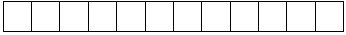 БСН коды

код БИНЖСН коды

код ИИН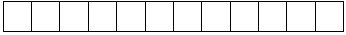 1. Заңды тұлғаның (бөлімшенің) нақты орнын көрсетіңіз (оның тіркелген жеріне қарамастан) - облыс, қала, аудан, елді мекен

Укажите фактическое место расположения юридического лица (подразделения) (независимо от места его регистрации) - область, город, район, населенный пункт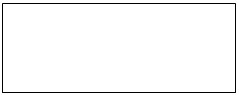 Әкімшілік-аумақтық объектілер жіктеуішіне (ӘАОЖ) сәйкес аумақ коды (статистикалық нысанды қағаз тасығышта тапсыру кезінде статистика органының қызметкерлері толтырады)

Код территории согласно Классификатору административно-территориальных объектов (КАТО) (заполняется работником органа статистики при сдаче статистической формы на бумажном носителе)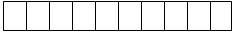 Заңды тұлғаның (бөлімшенің), экономикалық қызметтің нақты жүзеге асырылатын түрлерінің коды мен атауын Экономикалық қызмет түрлерінің номенклатурасына сәйкес (ЭҚЖЖ* бойынша код) көрсетіңіз

Укажите наименование и код согласно Номенклатуре видов экономической деятельности (код по ОКЭД*) фактически осуществляемого основного вида экономической деятельности юридического лица (подразделения)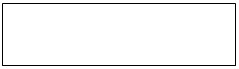 Заңды тұлғаның (бөлімшенің), экономикалық қызметтің нақты жүзеге асырылатын түрлерінің коды мен атауын Экономикалық қызмет түрлерінің номенклатурасына сәйкес (ЭҚЖЖ* бойынша код) көрсетіңіз

Укажите наименование и код согласно Номенклатуре видов экономической деятельности (код по ОКЭД*) фактически осуществляемого основного вида экономической деятельности юридического лица (подразделения)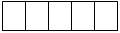 Жол коды

Код

строкиКөрсеткіштер атауы

Наименование показателейЕсепті

айға

За отчетный месяцЖыл басынан

С начала годаАБ121Есепті кезеңге орташа қызметкерлердің тізімдік саны – барлығы, адам

Списочная численность работников в среднем за отчетный период - всего, человек1.1одан негізгі қызмет персоналының

из нее персонала основной деятельности2Қызметкерлердің нақты саны (орташа жалақыны есептеу

үшін қабылданған), адам

Фактическая численность работников (принимаемая для исчисления средней заработной платы), человек2.1одан негізгі қызмет персоналының

из нее персонала основной деятельности3Қызметкерлердің жалақы қоры – барлығы, мың теңге (ондық белгімен)

Фонд заработной платы работников – всего, тысяч тенге (с десятичным знаком)3.1одан негізгі қызмет персоналының

из него по персоналу основной деятельности4Бір қызметкердің орташа айлық атаулы жалақысы, теңге

Среднемесячная номинальная заработная плата одного работника, тенге4.1одан негізгі қызмет персоналының

из нее по персоналу основной деятельности5Барлық қызметкерлердің істелген жұмысының адам- сағат саны, мың адам-сағат (ондық белгімен)

Число отработанных человеко-часов всеми работниками, тысяч человеко-часов (с десятичным знаком)Жол коды

Код

строкиКөрсеткіштер атауы

Наименование показателейЕсепті

айға

За отчетный месяцЖыл басынан

С начала годаАБ121Есепті кезеңнің басына қызметкерлердің тізімдік саны

Списочная численность работников на начало отчетного периода 2Есепті кезеңде жұмысқа қабылданған қызметкерлер

Принято работников за отчетный период 3Есепті кезеңде жұмыстан шыққан қызметкерлер –

барлығы

Выбыло работников за отчетный период - всего3.1соның ішінде:

в том числе:

персонал санының қысқартылуына байланысты

в связи с сокращением численности персонала 3.2кәсіпорынның таратылуына байланысты

в связи с ликвидацией предприятия3.3біліктілігінің жетіспеуі салдарынан қызметкер

атқарып жүрген лауазымына немесе орындайтын жұмысына

сәйкес келмегеніне байланысты

в связи с несоответствием занимаемой должности или выполняемой работе вследствие недостаточной квалификации3.4еңбек тәртібін бұзғанына байланысты

в связи с нарушением трудовой дисциплины3.5тараптардың еркінен тыс мән-жайларға байланысты

в связи с обстоятельствами не зависящими от воли сторон3.6өз еркі бойынша по собственному желанию3.7басқа себептер бойынша

по другим причинам4Есепті кезеңнің соңына қызметкерлердің тізімдік саны

Списочная численность работников на конец отчетного периода5Есепті кезеңнің соңына бос жұмыс орындар (қажетті

қызметкерлер) саны

Число вакантных рабочих мест (требуемых работников) на конец отчетного периодаX6Толық емес жұмыс күні немесе толық емес жұмыс аптасымен жұмыс істейтіндердің саны

Численность работающих неполный рабочий день или неполную рабочую неделю7Өндірістің бос тұрып қалуына байланысты уақытша

жұмыс істемейтін қызметкерлердің саны

Численность работников, временно неработающих в связи с простоем производства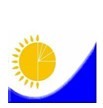 Мемлекеттік статистика орғандары құпиялылығына кепілдік береді

Конфиденциальность гарантируется органами государственной статистикиЖалпымемлекеттік статистикалық байқаудың статистикалық нысаны

Статистическая форма общегосударственного статистического наблюденияМемлекеттік статистика орғандары құпиялылығына кепілдік береді

Конфиденциальность гарантируется органами государственной статистикиЖалпымемлекеттік статистикалық байқаудың статистикалық нысаны

Статистическая форма общегосударственного статистического наблюденияМемлекеттік статистика орғандары құпиялылығына кепілдік береді

Конфиденциальность гарантируется органами государственной статистикиЖалпымемлекеттік статистикалық байқаудың статистикалық нысаны

Статистическая форма общегосударственного статистического наблюденияҚазақстан Республикасы Статистика

агенттігі Төрағасының 2012 жылғы

1 қарашадағы № 303 бұйрығына 3 қосымшаҚазақстан Республикасы Статистика

агенттігі Төрағасының 2012 жылғы

1 қарашадағы № 303 бұйрығына 3 қосымшаМемлекеттік статистика орғандары құпиялылығына кепілдік береді

Конфиденциальность гарантируется органами государственной статистикиЖалпымемлекеттік статистикалық байқаудың статистикалық нысаны

Статистическая форма общегосударственного статистического наблюденияМемлекеттік статистика орғандары құпиялылығына кепілдік береді

Конфиденциальность гарантируется органами государственной статистикиЖалпымемлекеттік статистикалық байқаудың статистикалық нысаны

Статистическая форма общегосударственного статистического наблюденияМемлекеттік статистика орғандары құпиялылығына кепілдік береді

Конфиденциальность гарантируется органами государственной статистикиЖалпымемлекеттік статистикалық байқаудың статистикалық нысаны

Статистическая форма общегосударственного статистического наблюденияПриложение 3

к приказу Председателя

Агентства Республики Казахстан

по статистике от 1 ноября 2012 года № 303Приложение 3

к приказу Председателя

Агентства Республики Казахстан

по статистике от 1 ноября 2012 года № 303Аумақтық статистика органдарына тапсырылады

Представляется территориальному органу статистикиАумақтық статистика органдарына тапсырылады

Представляется территориальному органу статистикиАумақтық статистика органдарына тапсырылады

Представляется территориальному органу статистикиАумақтық статистика органдарына тапсырылады

Представляется территориальному органу статистикиСтатистикалық нысанды www.stat.gov.kz сайтынан алуға болады

Статистическую форму можно получить на сайте www.stat.gov.kzСтатистикалық нысанды www.stat.gov.kz сайтынан алуға болады

Статистическую форму можно получить на сайте www.stat.gov.kzСтатистикалық нысанды www.stat.gov.kz сайтынан алуға болады

Статистическую форму можно получить на сайте www.stat.gov.kzСтатистикалық нысанды www.stat.gov.kz сайтынан алуға болады

Статистическую форму можно получить на сайте www.stat.gov.kzМемлекеттік статистиканың тиісті органдарына алғашқы статистикалық деректерді уақтылы тапсырмау, дәйексіз деректерді беру «Әкімшілік құқық бұзушылық туралы» Қазақстан Республикасы Кодексінің 381-бабында көзделген әкімшілік құқық бұзушылық болып табылады.

Непредставление, несвоевременное представление и представление недостоверных первичных статистических данных в соответствующие органы государственной статистики являются административными правонарушениями, предусмотренными статьей 381 Кодекса Республики Казахстан «Об административных правонарушениях».Мемлекеттік статистиканың тиісті органдарына алғашқы статистикалық деректерді уақтылы тапсырмау, дәйексіз деректерді беру «Әкімшілік құқық бұзушылық туралы» Қазақстан Республикасы Кодексінің 381-бабында көзделген әкімшілік құқық бұзушылық болып табылады.

Непредставление, несвоевременное представление и представление недостоверных первичных статистических данных в соответствующие органы государственной статистики являются административными правонарушениями, предусмотренными статьей 381 Кодекса Республики Казахстан «Об административных правонарушениях».Мемлекеттік статистиканың тиісті органдарына алғашқы статистикалық деректерді уақтылы тапсырмау, дәйексіз деректерді беру «Әкімшілік құқық бұзушылық туралы» Қазақстан Республикасы Кодексінің 381-бабында көзделген әкімшілік құқық бұзушылық болып табылады.

Непредставление, несвоевременное представление и представление недостоверных первичных статистических данных в соответствующие органы государственной статистики являются административными правонарушениями, предусмотренными статьей 381 Кодекса Республики Казахстан «Об административных правонарушениях».Мемлекеттік статистиканың тиісті органдарына алғашқы статистикалық деректерді уақтылы тапсырмау, дәйексіз деректерді беру «Әкімшілік құқық бұзушылық туралы» Қазақстан Республикасы Кодексінің 381-бабында көзделген әкімшілік құқық бұзушылық болып табылады.

Непредставление, несвоевременное представление и представление недостоверных первичных статистических данных в соответствующие органы государственной статистики являются административными правонарушениями, предусмотренными статьей 381 Кодекса Республики Казахстан «Об административных правонарушениях».Мемлекеттік статистиканың тиісті органдарына алғашқы статистикалық деректерді уақтылы тапсырмау, дәйексіз деректерді беру «Әкімшілік құқық бұзушылық туралы» Қазақстан Республикасы Кодексінің 381-бабында көзделген әкімшілік құқық бұзушылық болып табылады.

Непредставление, несвоевременное представление и представление недостоверных первичных статистических данных в соответствующие органы государственной статистики являются административными правонарушениями, предусмотренными статьей 381 Кодекса Республики Казахстан «Об административных правонарушениях».Мемлекеттік статистиканың тиісті органдарына алғашқы статистикалық деректерді уақтылы тапсырмау, дәйексіз деректерді беру «Әкімшілік құқық бұзушылық туралы» Қазақстан Республикасы Кодексінің 381-бабында көзделген әкімшілік құқық бұзушылық болып табылады.

Непредставление, несвоевременное представление и представление недостоверных первичных статистических данных в соответствующие органы государственной статистики являются административными правонарушениями, предусмотренными статьей 381 Кодекса Республики Казахстан «Об административных правонарушениях».Мемлекеттік статистиканың тиісті органдарына алғашқы статистикалық деректерді уақтылы тапсырмау, дәйексіз деректерді беру «Әкімшілік құқық бұзушылық туралы» Қазақстан Республикасы Кодексінің 381-бабында көзделген әкімшілік құқық бұзушылық болып табылады.

Непредставление, несвоевременное представление и представление недостоверных первичных статистических данных в соответствующие органы государственной статистики являются административными правонарушениями, предусмотренными статьей 381 Кодекса Республики Казахстан «Об административных правонарушениях».Статистикалық нысан коды 1191104

Код статистической формы 1191104Статистикалық нысан коды 1191104

Код статистической формы 1191104Статистикалық нысан коды 1191104

Код статистической формы 1191104Еңбек бойынша есепЕңбек бойынша есепЕңбек бойынша есепЕңбек бойынша есеп1-E1-Т1-E1-Т1-E1-ТОтчет по трудуОтчет по трудуОтчет по трудуОтчет по трудуЖылдық

ГодоваяЖылдық

ГодоваяЖылдық

ГодоваяЕсепті кезең 

Отчетный период Есепті кезең 

Отчетный период 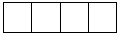 жыл

год«Шағын кәсіпорынның қызметі туралы» индексі 2-ШК, статистикалық нысаны бойынша есеп беретіндерден басқа барлық заңды тұлғалар және (немесе) олардың құрылымдық және оқшауланған бөлімшелері тапсырады.

Представляют все юридические лица и (или) их структурные и обособленные подразделения, кроме отчитывающихся по статистической форме «О деятельности малого предприятия», индекс 2-МП.«Шағын кәсіпорынның қызметі туралы» индексі 2-ШК, статистикалық нысаны бойынша есеп беретіндерден басқа барлық заңды тұлғалар және (немесе) олардың құрылымдық және оқшауланған бөлімшелері тапсырады.

Представляют все юридические лица и (или) их структурные и обособленные подразделения, кроме отчитывающихся по статистической форме «О деятельности малого предприятия», индекс 2-МП.«Шағын кәсіпорынның қызметі туралы» индексі 2-ШК, статистикалық нысаны бойынша есеп беретіндерден басқа барлық заңды тұлғалар және (немесе) олардың құрылымдық және оқшауланған бөлімшелері тапсырады.

Представляют все юридические лица и (или) их структурные и обособленные подразделения, кроме отчитывающихся по статистической форме «О деятельности малого предприятия», индекс 2-МП.«Шағын кәсіпорынның қызметі туралы» индексі 2-ШК, статистикалық нысаны бойынша есеп беретіндерден басқа барлық заңды тұлғалар және (немесе) олардың құрылымдық және оқшауланған бөлімшелері тапсырады.

Представляют все юридические лица и (или) их структурные и обособленные подразделения, кроме отчитывающихся по статистической форме «О деятельности малого предприятия», индекс 2-МП.«Шағын кәсіпорынның қызметі туралы» индексі 2-ШК, статистикалық нысаны бойынша есеп беретіндерден басқа барлық заңды тұлғалар және (немесе) олардың құрылымдық және оқшауланған бөлімшелері тапсырады.

Представляют все юридические лица и (или) их структурные и обособленные подразделения, кроме отчитывающихся по статистической форме «О деятельности малого предприятия», индекс 2-МП.«Шағын кәсіпорынның қызметі туралы» индексі 2-ШК, статистикалық нысаны бойынша есеп беретіндерден басқа барлық заңды тұлғалар және (немесе) олардың құрылымдық және оқшауланған бөлімшелері тапсырады.

Представляют все юридические лица и (или) их структурные и обособленные подразделения, кроме отчитывающихся по статистической форме «О деятельности малого предприятия», индекс 2-МП.«Шағын кәсіпорынның қызметі туралы» индексі 2-ШК, статистикалық нысаны бойынша есеп беретіндерден басқа барлық заңды тұлғалар және (немесе) олардың құрылымдық және оқшауланған бөлімшелері тапсырады.

Представляют все юридические лица и (или) их структурные и обособленные подразделения, кроме отчитывающихся по статистической форме «О деятельности малого предприятия», индекс 2-МП.Тапсыру мерзімі – есепті кезеңнен кейін 12 ақпанда.

Срок представления – 12 февраля после отчетного периода.Тапсыру мерзімі – есепті кезеңнен кейін 12 ақпанда.

Срок представления – 12 февраля после отчетного периода.Тапсыру мерзімі – есепті кезеңнен кейін 12 ақпанда.

Срок представления – 12 февраля после отчетного периода.Тапсыру мерзімі – есепті кезеңнен кейін 12 ақпанда.

Срок представления – 12 февраля после отчетного периода.Тапсыру мерзімі – есепті кезеңнен кейін 12 ақпанда.

Срок представления – 12 февраля после отчетного периода.Тапсыру мерзімі – есепті кезеңнен кейін 12 ақпанда.

Срок представления – 12 февраля после отчетного периода.Тапсыру мерзімі – есепті кезеңнен кейін 12 ақпанда.

Срок представления – 12 февраля после отчетного периода.БСН кодыкод БИН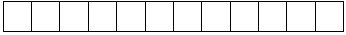 1. Заңды тұлғаның (бөлімшенің) нақты орнын көрсетіңіз (оның тіркелген жеріне қарамастан) - облыс, қала, аудан, елді мекен

Укажите фактическое место расположения юридического лица (подразделения) (независимо от места его регистрации) - область, город, район, населенный пункт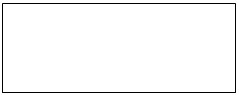 Әкімшілік-аумақтық объектілер жіктеуішіне (ӘАОЖ) сәйкес аумақ коды (статистикалық нысанды қағаз тасығышта тапсыру кезінде статистика органының қызметкерлері толтырады)

Код территории согласно Классификатору административно-территориальных объектов (КАТО) (заполняется работником органа статистики при сдаче статистической формы на бумажном носителе)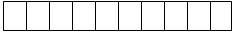 Заңды тұлғаның (бөлімшенің), экономикалық қызметтің нақты жүзеге асырылатын түрлерінің коды мен атауын Экономикалық қызмет түрлерінің номерклатурасына сәйкес (ЭҚЖЖ* бойынша код) көрсетіңіз

Укажите наименование и код согласно Номенклатуре видов экономической деятельности (код по ОКЭД*) фактически осуществляемого основного вида экономической деятельности юридического лица (подразделения)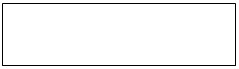 Заңды тұлғаның (бөлімшенің), экономикалық қызметтің нақты жүзеге асырылатын түрлерінің коды мен атауын Экономикалық қызмет түрлерінің номерклатурасына сәйкес (ЭҚЖЖ* бойынша код) көрсетіңіз

Укажите наименование и код согласно Номенклатуре видов экономической деятельности (код по ОКЭД*) фактически осуществляемого основного вида экономической деятельности юридического лица (подразделения)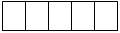 Жол кодыКод

строкиЭҚЖЖ бойынша

экономикалық қызмет түрлерінің атауы

Наименование видов экономической деятельности по ОКЭДЭҚЖЖ бойын-

ша кодКод по ОКЭДҚызметкерлер-

дің есепті жылға орташа тізімдік саны, адам

Списочная численность работников в среднем за отчетный год, человекҚызметкерлер-

дің есепті жылға орташа тізімдік саны, адам

Списочная численность работников в среднем за отчетный год, человекҚызметкерлердің нақты саны (орташа жалақыны есептеу

үшін қабылданған), адам

Фактическая численность работников (принимаемая для исчисления средней заработной платы), человекҚызметкерлердің нақты саны (орташа жалақыны есептеу

үшін қабылданған), адам

Фактическая численность работников (принимаемая для исчисления средней заработной платы), человекҚызметкерлердің жалақы қоры, мың теңге (ондық белгімен)

Фонд заработной платы работников, тысяч тенге 

(с десятичным знаком)Қызметкерлердің жалақы қоры, мың теңге (ондық белгімен)

Фонд заработной платы работников, тысяч тенге 

(с десятичным знаком)Бір қызметкердің орташа айлық атаулы жалақысы, теңге

Среднемесячная номинальная заработная плата одного работника, тенгеБір қызметкердің орташа айлық атаулы жалақысы, теңге

Среднемесячная номинальная заработная плата одного работника, тенгеЖол кодыКод

строкиЭҚЖЖ бойынша

экономикалық қызмет түрлерінің атауы

Наименование видов экономической деятельности по ОКЭДЭҚЖЖ бойын-

ша кодКод по ОКЭДбарлығы

всегоодан әйелдер

из нее женщин барлығы

всегоодан әйелдер

из нее женщин барлығы

всегоодан әйелдерге есептел-

гені

из него начислено женщинамбарлығы

всегоәйелдер-

дің

женщинАБВ123456781Ұйым (бөлімше) бойынша барлығы 

Всего по организации (подразделению)1.1оның ішінде негізгі қызметтің персоналы бойынша

в том числе по персоналу основной деятельностиЖол коды

Код

строкиКөрсеткіштер атауы

Наименование показателейҚызметкерлер-

дің есепті жылға орташа тізімдік саны, адам Списочная численность работников в среднем за отчетный год, человекҚызметкерлер-

дің есепті жылға орташа тізімдік саны, адам Списочная численность работников в среднем за отчетный год, человекҚызметкерлердің нақты саны (орташа жалақыны есептеу үшін қабылданған), адам

Фактическая численность работников (принимаемая для исчисления средней заработной платы), человекҚызметкерлердің нақты саны (орташа жалақыны есептеу үшін қабылданған), адам

Фактическая численность работников (принимаемая для исчисления средней заработной платы), человекҚызметкерлер-

дің жалақы қоры, мың теңге (ондық белгімен)

Фонд заработной платы работников, тысяч тенге 

(с десятичным знаком)Қызметкерлер-

дің жалақы қоры, мың теңге (ондық белгімен)

Фонд заработной платы работников, тысяч тенге 

(с десятичным знаком)Бір қызметкердің орташа айлық атаулы жалақысы, теңге

Среднемесячная номинальная заработная плата одного работника, тенгеБір қызметкердің орташа айлық атаулы жалақысы, теңге

Среднемесячная номинальная заработная плата одного работника, тенгеЖол коды

Код

строкиКөрсеткіштер атауы

Наименование показателейбарлығы

всегоодан әйелдер

из нее

женщинбарлығы

всегоодан

әйел-

дер

из нее

женщинбарлығы

всегоодан әйелдерге есептелгені

из него начислено женщинамбарлығы

всегоәйелдердің

женщинАБ123456781Ұйым (бөлімше) бойынша барлығы

Всего по организации (подразделению)оның ішінде:

в том числе:1.1билік органдарының және ұйымдардың басшыларын қоса, барлық деңгейдегі басқармалар басшылары (өкілдері)

руководители (представители) органов власти и управления всех уровней, включая руководителей организаций1.2біліктілік деңгейі жоғары мамандар

специалисты высшего уровня квалификации 1.3біліктілік деңгейі орта мамандар

специалисты среднего уровня квалификации 1.4ақпарат дайындаумен, құжаттамаларды рәсімдеумен, есеп жүргізумен және қызмет көрсетумен айналысатын қызметшілер

служащие, занятые подготовкой информации, оформлением документации, учетом и обслуживанием1.5қызмет көрсету, коммуналдық қызметтерді көрсету, сауда және ұқсас қызмет түрлері саласының қызметкерлері

работники сферы обслуживания, предоставления коммунальных услуг, торговли и родственных видов деятельности1.6ауыл, орман, аңшылық, балық өсіру және балық аулау шаруашылықтарының білікті қызметкерлері

квалифицированные работники сельского, лесного, охотничьего хозяйств, рыбоводства и рыболовства1.7ірі және ұсақ өнеркәсіптік кәсіпорындардың, көркем кәсіптердің, құрылыстың, көліктің, байланыстың, геология мен жер қойнауын барлаудың білікті жұмысшылары 

квалифицированные рабочие крупных и мелких промышленных предприятий, художественных промыслов, строительства, транспорта, связи, геологии и разведки недр1.8қондырғылар мен машиналардың операторлары, аппаратшылары, машинистері мен слесарь-құрастырушылар

операторы, аппаратчики, машинисты установок и машин и слесари-сборщики1.9біліксіз жұмысшылар

неквалифицированные рабочиеЖол кодыКодстрокиКөрсеткіштер атауы

Наименование показателейБарлығы

Всего АБ11Қоса атқарушылық бойынша (басқа ұйымдардан) жұмысқа қабылданған қызметкерлердің саны (басқа ұйымдардан келген)

Численность работников, принятых на работу по совместительству (из других организаций)2Жұмысты азаматтық-құқықтық сипаттағы шарттар бойынша орындайтын адамдардың саны

Численность лиц, выполняющих работы по договорам гражданско-правового характера3Толық емес жұмыс күні немесе толық емес жұмыс аптасымен жұмыс істейтіндердің саны

Численность работающих неполный рабочий день или неполную рабочую неделю4Өндірістің бос тұрып қалуына байланысты уақытша жұмыс істемейтін қызметкерлердің саны

Численность работников, временно неработающих в связи с простоем производстваЖол коды

Код строкиКөрсеткіштер атауы

Наименование показателейБарлығы

ВсегоАБ11Ұйым (бөлімше) бойынша барлығы

Всего по организации (подразделению)соның ішінде адамдар жасы бойынша:

в том числе лица в возрасте:Х1.114 – 15 жас

лет1.216 – 28 жас

лет1.329 – 49 жас

лет1.450 жас және үлкен

лет и старше2Жұмыс істейтін зейнеткерлер

Работающие пенсионерыЖол коды

Код строкиКөрсеткіштер атауы

Наименование показателейБарлығы

ВсегоАБ1Барлық қызметкерлердің істелген жұмысының саны

Число отработанных всеми работникамиХ1адам-күн

человеко-дней2адам-сағат

человеко-часов3Істелмеген жұмысының адам-күн саны, барлығы

Число неотработанных человеко-дней, всегоодан:

из них: Х3.1ақы төленетін жыл сайынғы еңбек демалысы (қосымша еңбек демалысын қосқанда)

оплачиваемые ежегодные трудовые отпуска (включая дополнительные трудовые отпуска)3.2оқу демалыстары

учебные отпуска3.3науқастануына байланысты 

по болезни3.4жалақысы сақталмайтын демалыстармен байланысты

в связи с отпусками без сохранения заработной платы 3.5өндірістің бос тұрып қалуына байланысты

в связи с простоем производства3.6басқа себептер бойынша

по другим причинам4Мерекелік және демалыс күндерінің, адам-күн саны

Число праздничных и выходных, человеко-днейЖол коды

Код строкиКөрсеткіштер атауы

Наименование показателейЖұмыс берушінің

қаражаты есебінен

оқыған қызметкерлердің саны - барлығы

Численность работников, обученных за счет средств работодателя - всегоОдан келесі бағыттар бойынша:

Из них по следующим направлениям:Одан келесі бағыттар бойынша:

Из них по следующим направлениям:Одан келесі бағыттар бойынша:

Из них по следующим направлениям:Жол коды

Код строкиКөрсеткіштер атауы

Наименование показателейЖұмыс берушінің

қаражаты есебінен

оқыған қызметкерлердің саны - барлығы

Численность работников, обученных за счет средств работодателя - всегобіліктілікті арттыру

повышение квалифика-

циикәсіптік даярлау профес-

сиональная подготовкакәсіптік қайта даярлау

профес-

сиональ-

ная перепод-

готовкаАБ12341Барлығы

Всегоодан білім деңгейімен:

из них с уровнем образования:ХХХХ1.1техникалық, кәсiптiк және орта оқу орнынан кейінгі бiлiм

техническое, профессиональное и послесреднее образование1.2жоғары бiлiм

высшее образование1.3жоғары оқу орнынан кейінгі білім

послевузовское образованиеЖол кодыКодстрокиКөрсеткіштердің атауы

Наименование показателейБарлығы

ВсегоОдан білім деңгеймен

Из них с уровнем образованияОдан білім деңгеймен

Из них с уровнем образованияОдан білім деңгеймен

Из них с уровнем образования1-баға-

ннан әйелдер

Из графы 1 женщинЖол кодыКодстрокиКөрсеткіштердің атауы

Наименование показателейБарлығы

Всеготехникалық,

кәсiптiк және орта оқу орнынан кейінгі бiлiм

техническое, профессиональ-

ное и послесреднее образованиежоғары бiлiм

высшее образованиежоғары оқу орнынан кейінгі білім

после-

вузовское образова-

ние1-баға-

ннан әйелдер

Из графы 1 женщинАБ123451Есепті кезеңнің басына қызметкерлердің тізімдік саны – барлығы

Списочная численность работников на начало отчетного периода – всего2Есепті кезеңде жұмысқа қабылданған қызметкерлер – барлығы

Принято работников за отчетный период – всегоодан:

из них:2.1есепті жылы жоғары оқу орындарын бітіргендер санынан жоғары білімі бар мамандар

специалистов с высшим образованием из числа окончивших высшие учебные заведения в отчетном годуХХХ2.2одан оқыту нәтижесінде алынған мамандығы бойынша

из них по специальности, полученной в результате обученияХХХ2.3жаңадан құрылған жұмыс орындарына қабылданған

қызметкерлер

работников, принятых на вновь созданные рабочие места3Есепті кезеңде жұмыстан шыққан қызметкерлер – барлығы

Выбыло работников за отчетный период – всего3.1персонал санының

қысқартылуына байланысты

в связи с сокращением численности персонала 3.2кәсіпорынның таратылуына байланысты 

в связи с ликвидацией предприятия3.3біліктілігінің жетіспеуі салдарынан қызметкер

атқарып жүрген лауазымына немесе орындайтын 

жұмысына сәйкес келмегеніне байланысты

в связи с несоответствием занимаемой должности или выполняемой работе вследствие недостаточной квалификации3.4еңбек тәртібін бұзғанына байланысты

в связи с нарушением трудовой дисциплины3.5тараптардың еркінен

тыс мән-жайларға байланысты

в связи с обстоятельствами, независящими от воли сторон3.6өз еркі бойынша

по собственному желанию3.7басқа себептер бойынша

по другим причинам4Есепті кезеңнің соңына

қызметкерлердің тізімдік саны – барлығы

Списочная численность работников на конец отчетного периода - всегоЖол коды

Код строкиКөрсеткіштер атауы

Наименование показателейБарлығы

ВсегоАБ11Жұмыс күшін ұстауға жұмсалған шығындардың сомасы – барлығы

Сумма затрат на содержание рабочей силы – всего1.1Қызметкерлердің жалақы қоры - барлығы

Фонд заработной платы работников – всего1.1.1соның ішінде:

в том числе:

тарифтік мөлшерлеме мен лауазымдық (базалық) қызметақы бойынша есептелген жалақы 

заработная плата, начисленная по тарифным ставкам и должностным (базовым) окладам1.1.2ынталандыру сипатындағы төлемдер

выплаты стимулирующего характера1.1.3жұмыс режимі мен еңбек жағдайына байланысты өтемақылық төлемдер

компенсационные выплаты, связанные с режимом работы и условиями труда1.1.4жұмыспен өтелмеген уақыт үшін ақы төлеу

оплата за неотработанное время1.1.5төлемге есептелген басқа да ақшалай сомалар

другие денежные суммы, начисленные к выплате1.1.61.1-жолдан:

из строки 1.1:

заттай түрдегі жалақы қоры – барлығы

фонд заработной платы в натуральной форме – всего1.2Жалақы қорына қосылмайтын төлемдер мен шығыстар - барлығы

Выплаты и расходы, не учитываемые в фонде заработной платы - всего1.2.1соның ішінде:

в том числе:

ұйымның қызметкерлерін тұрғын үймен қамтамасыз ету бойынша шығыстары 

расходы организации по обеспечению работников жильем 1.2.2ұйымның қызметкерлерін әлеуметтік қорғауға жұмсаған

шығыстары

расходы организации на социальную защиту работников 1.2.3ұйымның қызметкерлерін оқытуға жұмсаған шығыстары 

расходы организации на обучение работников 1.2.4мәдени іс-шараларды өткізуге, сондай-ақ демалыс пен ойын-сауықты ұйымдастыруға жұмсалған шығыстар

расходы на проведение культурных мероприятий, а также по организации отдыха и развлечений 1.2.5жоғарыда келтірілген топтарға жатпайтын, жұмыс күшін ұстауға көзделген шығыстар

расходы организации на рабочую силу, не отнесенные к вышеперечисленным группам1.2.6жұмыс күшін пайдалануға байланысты салықтар

налоги, связанные с использованием рабочей силы 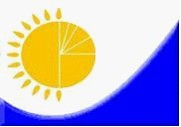 Мемлекеттік статистика органдары құпиялылығына 

кепілдік береді

Конфиденциальность гарантируется органами государственной статистикиМемлекеттік статистика органдары құпиялылығына 

кепілдік береді

Конфиденциальность гарантируется органами государственной статистикиМемлекеттік статистика органдары құпиялылығына 

кепілдік береді

Конфиденциальность гарантируется органами государственной статистикиМемлекеттік статистика органдары құпиялылығына 

кепілдік береді

Конфиденциальность гарантируется органами государственной статистикиМемлекеттік статистика органдары құпиялылығына 

кепілдік береді

Конфиденциальность гарантируется органами государственной статистикиҚазақстан Республикасы

Статистика агенттігі төрағасы

2012 жылғы 1 қарашадағы

№ 303 бұйрығына 5-қосымшаҚазақстан Республикасы

Статистика агенттігі төрағасы

2012 жылғы 1 қарашадағы

№ 303 бұйрығына 5-қосымшаҚазақстан Республикасы

Статистика агенттігі төрағасы

2012 жылғы 1 қарашадағы

№ 303 бұйрығына 5-қосымшаЖалпымемлекеттік статистикалық байқау бойынша

статистикалық нысан 

Статистическая форма по общегосударственному

статистическому наблюдениюЖалпымемлекеттік статистикалық байқау бойынша

статистикалық нысан 

Статистическая форма по общегосударственному

статистическому наблюдениюЖалпымемлекеттік статистикалық байқау бойынша

статистикалық нысан 

Статистическая форма по общегосударственному

статистическому наблюдениюЖалпымемлекеттік статистикалық байқау бойынша

статистикалық нысан 

Статистическая форма по общегосударственному

статистическому наблюдениюЖалпымемлекеттік статистикалық байқау бойынша

статистикалық нысан 

Статистическая форма по общегосударственному

статистическому наблюдениюАумақтық органға тапсырылады

Представляется территориальному органуАумақтық органға тапсырылады

Представляется территориальному органуАумақтық органға тапсырылады

Представляется территориальному органуАумақтық органға тапсырылады

Представляется территориальному органуАумақтық органға тапсырылады

Представляется территориальному органуСтатистикалық нысанды www.stat.gov.kz  сайтынан алуға болады

Статистическую форму можно получить на сайте www.stat.gov.kzСтатистикалық нысанды www.stat.gov.kz  сайтынан алуға болады

Статистическую форму можно получить на сайте www.stat.gov.kzСтатистикалық нысанды www.stat.gov.kz  сайтынан алуға болады

Статистическую форму можно получить на сайте www.stat.gov.kzСтатистикалық нысанды www.stat.gov.kz  сайтынан алуға болады

Статистическую форму можно получить на сайте www.stat.gov.kzСтатистикалық нысанды www.stat.gov.kz  сайтынан алуға болады

Статистическую форму можно получить на сайте www.stat.gov.kzМемлекеттік статистиканың тиісті органдарына алғашқы статистикалық деректерді тапсырмау, уақтылы тапсырмау және

дәйексіз деректерді беру «Әкімшілік құқық бұзушылық туралы» Қазақстан Республикасы Кодексінің 381-бабында көзделген

әкімшілік құқық бұзушылық болып табылады.

Непредставление, несвоевременное представление и предоставление недостоверных первичных статистических данных в

соответствующие органы государственной статистики является административным правонарушением, предусмотренным статьей381 Кодекса Республики Казахстан «Об административных правонарушениях».Мемлекеттік статистиканың тиісті органдарына алғашқы статистикалық деректерді тапсырмау, уақтылы тапсырмау және

дәйексіз деректерді беру «Әкімшілік құқық бұзушылық туралы» Қазақстан Республикасы Кодексінің 381-бабында көзделген

әкімшілік құқық бұзушылық болып табылады.

Непредставление, несвоевременное представление и предоставление недостоверных первичных статистических данных в

соответствующие органы государственной статистики является административным правонарушением, предусмотренным статьей381 Кодекса Республики Казахстан «Об административных правонарушениях».Мемлекеттік статистиканың тиісті органдарына алғашқы статистикалық деректерді тапсырмау, уақтылы тапсырмау және

дәйексіз деректерді беру «Әкімшілік құқық бұзушылық туралы» Қазақстан Республикасы Кодексінің 381-бабында көзделген

әкімшілік құқық бұзушылық болып табылады.

Непредставление, несвоевременное представление и предоставление недостоверных первичных статистических данных в

соответствующие органы государственной статистики является административным правонарушением, предусмотренным статьей381 Кодекса Республики Казахстан «Об административных правонарушениях».Мемлекеттік статистиканың тиісті органдарына алғашқы статистикалық деректерді тапсырмау, уақтылы тапсырмау және

дәйексіз деректерді беру «Әкімшілік құқық бұзушылық туралы» Қазақстан Республикасы Кодексінің 381-бабында көзделген

әкімшілік құқық бұзушылық болып табылады.

Непредставление, несвоевременное представление и предоставление недостоверных первичных статистических данных в

соответствующие органы государственной статистики является административным правонарушением, предусмотренным статьей381 Кодекса Республики Казахстан «Об административных правонарушениях».Мемлекеттік статистиканың тиісті органдарына алғашқы статистикалық деректерді тапсырмау, уақтылы тапсырмау және

дәйексіз деректерді беру «Әкімшілік құқық бұзушылық туралы» Қазақстан Республикасы Кодексінің 381-бабында көзделген

әкімшілік құқық бұзушылық болып табылады.

Непредставление, несвоевременное представление и предоставление недостоверных первичных статистических данных в

соответствующие органы государственной статистики является административным правонарушением, предусмотренным статьей381 Кодекса Республики Казахстан «Об административных правонарушениях».Мемлекеттік статистиканың тиісті органдарына алғашқы статистикалық деректерді тапсырмау, уақтылы тапсырмау және

дәйексіз деректерді беру «Әкімшілік құқық бұзушылық туралы» Қазақстан Республикасы Кодексінің 381-бабында көзделген

әкімшілік құқық бұзушылық болып табылады.

Непредставление, несвоевременное представление и предоставление недостоверных первичных статистических данных в

соответствующие органы государственной статистики является административным правонарушением, предусмотренным статьей381 Кодекса Республики Казахстан «Об административных правонарушениях».Мемлекеттік статистиканың тиісті органдарына алғашқы статистикалық деректерді тапсырмау, уақтылы тапсырмау және

дәйексіз деректерді беру «Әкімшілік құқық бұзушылық туралы» Қазақстан Республикасы Кодексінің 381-бабында көзделген

әкімшілік құқық бұзушылық болып табылады.

Непредставление, несвоевременное представление и предоставление недостоверных первичных статистических данных в

соответствующие органы государственной статистики является административным правонарушением, предусмотренным статьей381 Кодекса Республики Казахстан «Об административных правонарушениях».Мемлекеттік статистиканың тиісті органдарына алғашқы статистикалық деректерді тапсырмау, уақтылы тапсырмау және

дәйексіз деректерді беру «Әкімшілік құқық бұзушылық туралы» Қазақстан Республикасы Кодексінің 381-бабында көзделген

әкімшілік құқық бұзушылық болып табылады.

Непредставление, несвоевременное представление и предоставление недостоверных первичных статистических данных в

соответствующие органы государственной статистики является административным правонарушением, предусмотренным статьей381 Кодекса Республики Казахстан «Об административных правонарушениях».Мемлекеттік статистиканың тиісті органдарына алғашқы статистикалық деректерді тапсырмау, уақтылы тапсырмау және

дәйексіз деректерді беру «Әкімшілік құқық бұзушылық туралы» Қазақстан Республикасы Кодексінің 381-бабында көзделген

әкімшілік құқық бұзушылық болып табылады.

Непредставление, несвоевременное представление и предоставление недостоверных первичных статистических данных в

соответствующие органы государственной статистики является административным правонарушением, предусмотренным статьей381 Кодекса Республики Казахстан «Об административных правонарушениях».Мемлекеттік статистиканың тиісті органдарына алғашқы статистикалық деректерді тапсырмау, уақтылы тапсырмау және

дәйексіз деректерді беру «Әкімшілік құқық бұзушылық туралы» Қазақстан Республикасы Кодексінің 381-бабында көзделген

әкімшілік құқық бұзушылық болып табылады.

Непредставление, несвоевременное представление и предоставление недостоверных первичных статистических данных в

соответствующие органы государственной статистики является административным правонарушением, предусмотренным статьей381 Кодекса Республики Казахстан «Об административных правонарушениях».Статистикалық нысан коды 1701111

Код статистической формы 1701111Статистикалық нысан коды 1701111

Код статистической формы 1701111Статистикалық нысан коды 1701111

Код статистической формы 1701111Қызметкерлер санын есептелген жалақы мөлшері бойынша

бөлу туралыҚызметкерлер санын есептелген жалақы мөлшері бойынша

бөлу туралыҚызметкерлер санын есептелген жалақы мөлшері бойынша

бөлу туралыҚызметкерлер санын есептелген жалақы мөлшері бойынша

бөлу туралыҚызметкерлер санын есептелген жалақы мөлшері бойынша

бөлу туралыҚызметкерлер санын есептелген жалақы мөлшері бойынша

бөлу туралыҚызметкерлер санын есептелген жалақы мөлшері бойынша

бөлу туралы1-Е (Ж)

1-Т (ЗП)1-Е (Ж)

1-Т (ЗП)1-Е (Ж)

1-Т (ЗП)О распределении численности работников по размерам

начисленной заработной платыО распределении численности работников по размерам

начисленной заработной платыО распределении численности работников по размерам

начисленной заработной платыО распределении численности работников по размерам

начисленной заработной платыО распределении численности работников по размерам

начисленной заработной платыО распределении численности работников по размерам

начисленной заработной платыО распределении численности работников по размерам

начисленной заработной платыЕкі жылда бір рет

Один раз в два годаЕкі жылда бір рет

Один раз в два годаЕкі жылда бір рет

Один раз в два годаЕсепті кезең

Отчетный периодЕсепті кезең

Отчетный периодмаусым             жыл

июнь       год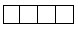 маусым             жыл

июнь       годмаусым             жыл

июнь       год2-ШК «Шағын кәсіпорынның қызметі туралы» статистикалық нысаны бойынша есепті есеп беретіндерден басқа заңды

тұлғалар және (немесе) олардың құрылымдық және оқшауланған бөлімшелері тапсырады.

Представляют все юридические лица и (или) их структурные и обосболенные подразделения, кроме отчитывающихся по

статистической форме «О деятельности малого предприятия», 2-МП. 2-ШК «Шағын кәсіпорынның қызметі туралы» статистикалық нысаны бойынша есепті есеп беретіндерден басқа заңды

тұлғалар және (немесе) олардың құрылымдық және оқшауланған бөлімшелері тапсырады.

Представляют все юридические лица и (или) их структурные и обосболенные подразделения, кроме отчитывающихся по

статистической форме «О деятельности малого предприятия», 2-МП. 2-ШК «Шағын кәсіпорынның қызметі туралы» статистикалық нысаны бойынша есепті есеп беретіндерден басқа заңды

тұлғалар және (немесе) олардың құрылымдық және оқшауланған бөлімшелері тапсырады.

Представляют все юридические лица и (или) их структурные и обосболенные подразделения, кроме отчитывающихся по

статистической форме «О деятельности малого предприятия», 2-МП. 2-ШК «Шағын кәсіпорынның қызметі туралы» статистикалық нысаны бойынша есепті есеп беретіндерден басқа заңды

тұлғалар және (немесе) олардың құрылымдық және оқшауланған бөлімшелері тапсырады.

Представляют все юридические лица и (или) их структурные и обосболенные подразделения, кроме отчитывающихся по

статистической форме «О деятельности малого предприятия», 2-МП. 2-ШК «Шағын кәсіпорынның қызметі туралы» статистикалық нысаны бойынша есепті есеп беретіндерден басқа заңды

тұлғалар және (немесе) олардың құрылымдық және оқшауланған бөлімшелері тапсырады.

Представляют все юридические лица и (или) их структурные и обосболенные подразделения, кроме отчитывающихся по

статистической форме «О деятельности малого предприятия», 2-МП. 2-ШК «Шағын кәсіпорынның қызметі туралы» статистикалық нысаны бойынша есепті есеп беретіндерден басқа заңды

тұлғалар және (немесе) олардың құрылымдық және оқшауланған бөлімшелері тапсырады.

Представляют все юридические лица и (или) их структурные и обосболенные подразделения, кроме отчитывающихся по

статистической форме «О деятельности малого предприятия», 2-МП. 2-ШК «Шағын кәсіпорынның қызметі туралы» статистикалық нысаны бойынша есепті есеп беретіндерден басқа заңды

тұлғалар және (немесе) олардың құрылымдық және оқшауланған бөлімшелері тапсырады.

Представляют все юридические лица и (или) их структурные и обосболенные подразделения, кроме отчитывающихся по

статистической форме «О деятельности малого предприятия», 2-МП. 2-ШК «Шағын кәсіпорынның қызметі туралы» статистикалық нысаны бойынша есепті есеп беретіндерден басқа заңды

тұлғалар және (немесе) олардың құрылымдық және оқшауланған бөлімшелері тапсырады.

Представляют все юридические лица и (или) их структурные и обосболенные подразделения, кроме отчитывающихся по

статистической форме «О деятельности малого предприятия», 2-МП. 2-ШК «Шағын кәсіпорынның қызметі туралы» статистикалық нысаны бойынша есепті есеп беретіндерден басқа заңды

тұлғалар және (немесе) олардың құрылымдық және оқшауланған бөлімшелері тапсырады.

Представляют все юридические лица и (или) их структурные и обосболенные подразделения, кроме отчитывающихся по

статистической форме «О деятельности малого предприятия», 2-МП. 2-ШК «Шағын кәсіпорынның қызметі туралы» статистикалық нысаны бойынша есепті есеп беретіндерден басқа заңды

тұлғалар және (немесе) олардың құрылымдық және оқшауланған бөлімшелері тапсырады.

Представляют все юридические лица и (или) их структурные и обосболенные подразделения, кроме отчитывающихся по

статистической форме «О деятельности малого предприятия», 2-МП. Тапсыру мерзімі – есепті кезеңнің 20 шілдесі.

Срок представления – 20 июля отчетного периода.Тапсыру мерзімі – есепті кезеңнің 20 шілдесі.

Срок представления – 20 июля отчетного периода.Тапсыру мерзімі – есепті кезеңнің 20 шілдесі.

Срок представления – 20 июля отчетного периода.Тапсыру мерзімі – есепті кезеңнің 20 шілдесі.

Срок представления – 20 июля отчетного периода.Тапсыру мерзімі – есепті кезеңнің 20 шілдесі.

Срок представления – 20 июля отчетного периода.Тапсыру мерзімі – есепті кезеңнің 20 шілдесі.

Срок представления – 20 июля отчетного периода.Тапсыру мерзімі – есепті кезеңнің 20 шілдесі.

Срок представления – 20 июля отчетного периода.Тапсыру мерзімі – есепті кезеңнің 20 шілдесі.

Срок представления – 20 июля отчетного периода.Тапсыру мерзімі – есепті кезеңнің 20 шілдесі.

Срок представления – 20 июля отчетного периода.Тапсыру мерзімі – есепті кезеңнің 20 шілдесі.

Срок представления – 20 июля отчетного периода.БСН коды

код БИНЖол коды

Код

строкиЕсепті айдағы есептелген жалақының мөлшері

Размер начисленной заработной платы за отчетный месяцЕсепті айда толық жұмыс істеген қызметкерлердің тізімдік саны, адам барлығы

Списочная численность работников, полностью отработавших отчетный месяц, человекЕсепті айда толық жұмыс істеген қызметкерлердің тізімдік саны, адам барлығы

Списочная численность работников, полностью отработавших отчетный месяц, человекҚызметкерлердің жалақы қоры, мың теңге (ондық белгімен)

Фонд заработной платы работников, тысяч тенге 

(с десятичным знаком)Қызметкерлердің жалақы қоры, мың теңге (ондық белгімен)

Фонд заработной платы работников, тысяч тенге 

(с десятичным знаком)Жол коды

Код

строкиЕсепті айдағы есептелген жалақының мөлшері

Размер начисленной заработной платы за отчетный месяцбарлығы

всегооның ішінде

әйелдер

из нее женщинбарлығы

всегооның ішінде әйелдерге есептелгені

из него

начислено

женщинамАБ1234115000 теңгеге дейін

до 15000 тенге215001-ден 30000 теңгеге дейін

от 15001 до 30000 тенге330001-ден 45000 теңгеге дейін

от 30001 до 45000 тенге445001-ден 60000 теңгеге дейін

от 45001 до 60000 тенге560001-ден 75000 теңгеге дейін

от 60001 до 75000 тенге675001-ден 90000 теңгеге дейін

от 75001 до 90000 тенге790001-ден 105000 теңгеге дейін

от 90001 до 105000 тенге8105001-ден 120000 теңгеге дейін

от 105001 до 120000 тенге9120001-ден 135000 теңгеге дейін

от 120001 до 135000 тенге10135001-ден 150000 теңгеге дейін

от 135001 до 150000 тенге11150001-ден 180000 теңгеге дейін

от 150001 до 180000 тенге12180001-ден 210000 теңгеге дейін

от 180001 до 210000 тенге13210001-ден 240000 теңгеге дейін

от 210001 до 240000 тенге14240001-ден 270000 теңгеге дейін

от 240001 до 270000 тенге15270001-ден 300000 теңгеге дейін

от 270001 до 300000 тенге16300001-ден 330000 теңгеге дейін

от 300001 до 330000 тенге17330001-ден 360000 теңгеге дейін

от 330001 до 360000 тенге18360001-ден 390000 теңгеге дейін

от 360001 до 390000 тенге19390000 теңгеден астам

свыше 390000 тенге20Барлық қызметкерлер, адам

Всего работников, человек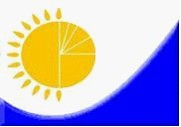 Мемлекеттік статистика органдары құпиялылығына кепілдік береді

Конфиденциальность гарантируется органами государственной статистики

Жалпымемлекеттік статистикалық байқау бойынша статистикалық нысан 

Статистическая форма по общегосударственному статистическому наблюдениюМемлекеттік статистика органдары құпиялылығына кепілдік береді

Конфиденциальность гарантируется органами государственной статистики

Жалпымемлекеттік статистикалық байқау бойынша статистикалық нысан 

Статистическая форма по общегосударственному статистическому наблюдениюМемлекеттік статистика органдары құпиялылығына кепілдік береді

Конфиденциальность гарантируется органами государственной статистики

Жалпымемлекеттік статистикалық байқау бойынша статистикалық нысан 

Статистическая форма по общегосударственному статистическому наблюдениюҚазақстан Республикасы

Статистика агенттігі төрағасының

2012 жылғы 1 қарашадағы

№ 303 бұйрығына 7-қосымша

 

 Қазақстан Республикасы

Статистика агенттігі төрағасының

2012 жылғы 1 қарашадағы

№ 303 бұйрығына 7-қосымша

 

 Қазақстан Республикасы

Статистика агенттігі төрағасының

2012 жылғы 1 қарашадағы

№ 303 бұйрығына 7-қосымша

 

 Мемлекеттік статистика органдары құпиялылығына кепілдік береді

Конфиденциальность гарантируется органами государственной статистики

Жалпымемлекеттік статистикалық байқау бойынша статистикалық нысан 

Статистическая форма по общегосударственному статистическому наблюдениюМемлекеттік статистика органдары құпиялылығына кепілдік береді

Конфиденциальность гарантируется органами государственной статистики

Жалпымемлекеттік статистикалық байқау бойынша статистикалық нысан 

Статистическая форма по общегосударственному статистическому наблюдениюМемлекеттік статистика органдары құпиялылығына кепілдік береді

Конфиденциальность гарантируется органами государственной статистики

Жалпымемлекеттік статистикалық байқау бойынша статистикалық нысан 

Статистическая форма по общегосударственному статистическому наблюдениюҚазақстан Республикасы

Статистика агенттігі төрағасының

2012 жылғы 1 қарашадағы

№ 303 бұйрығына 7-қосымша

 

 Қазақстан Республикасы

Статистика агенттігі төрағасының

2012 жылғы 1 қарашадағы

№ 303 бұйрығына 7-қосымша

 

 Қазақстан Республикасы

Статистика агенттігі төрағасының

2012 жылғы 1 қарашадағы

№ 303 бұйрығына 7-қосымша

 

 Аумақтық органға тапсырылады

Представляется территориальному органуАумақтық органға тапсырылады

Представляется территориальному органуАумақтық органға тапсырылады

Представляется территориальному органуСтатистикалық нысанды www.stat.gov.kz сайтынан алуға болады

Статистическую форму можно получить на сайте www.stat.gov.kzСтатистикалық нысанды www.stat.gov.kz сайтынан алуға болады

Статистическую форму можно получить на сайте www.stat.gov.kzСтатистикалық нысанды www.stat.gov.kz сайтынан алуға болады

Статистическую форму можно получить на сайте www.stat.gov.kzМемлекеттік статистиканың тиісті органдарына алғашқы статистикалық деректерді

тапсырмау, уақтылы тапсырмау және дәйексіз деректерді беру  «Әкімшілік құқық

бұзушылық туралы» Қазақстан Республикасы Кодексінің 381-бабында көзделген

әкімшілік құқық бұзушылық болып табылады.

Непредставление, несвоевременное представление и предоставление недостоверных первичных

статистических данных в соответствующие органы государственной статистики является

административным правонарушением, предусмотренным статьей 381 Кодекса Республики Казахстан

«Об административных правонарушениях».Мемлекеттік статистиканың тиісті органдарына алғашқы статистикалық деректерді

тапсырмау, уақтылы тапсырмау және дәйексіз деректерді беру  «Әкімшілік құқық

бұзушылық туралы» Қазақстан Республикасы Кодексінің 381-бабында көзделген

әкімшілік құқық бұзушылық болып табылады.

Непредставление, несвоевременное представление и предоставление недостоверных первичных

статистических данных в соответствующие органы государственной статистики является

административным правонарушением, предусмотренным статьей 381 Кодекса Республики Казахстан

«Об административных правонарушениях».Мемлекеттік статистиканың тиісті органдарына алғашқы статистикалық деректерді

тапсырмау, уақтылы тапсырмау және дәйексіз деректерді беру  «Әкімшілік құқық

бұзушылық туралы» Қазақстан Республикасы Кодексінің 381-бабында көзделген

әкімшілік құқық бұзушылық болып табылады.

Непредставление, несвоевременное представление и предоставление недостоверных первичных

статистических данных в соответствующие органы государственной статистики является

административным правонарушением, предусмотренным статьей 381 Кодекса Республики Казахстан

«Об административных правонарушениях».Мемлекеттік статистиканың тиісті органдарына алғашқы статистикалық деректерді

тапсырмау, уақтылы тапсырмау және дәйексіз деректерді беру  «Әкімшілік құқық

бұзушылық туралы» Қазақстан Республикасы Кодексінің 381-бабында көзделген

әкімшілік құқық бұзушылық болып табылады.

Непредставление, несвоевременное представление и предоставление недостоверных первичных

статистических данных в соответствующие органы государственной статистики является

административным правонарушением, предусмотренным статьей 381 Кодекса Республики Казахстан

«Об административных правонарушениях».Мемлекеттік статистиканың тиісті органдарына алғашқы статистикалық деректерді

тапсырмау, уақтылы тапсырмау және дәйексіз деректерді беру  «Әкімшілік құқық

бұзушылық туралы» Қазақстан Республикасы Кодексінің 381-бабында көзделген

әкімшілік құқық бұзушылық болып табылады.

Непредставление, несвоевременное представление и предоставление недостоверных первичных

статистических данных в соответствующие органы государственной статистики является

административным правонарушением, предусмотренным статьей 381 Кодекса Республики Казахстан

«Об административных правонарушениях».Мемлекеттік статистиканың тиісті органдарына алғашқы статистикалық деректерді

тапсырмау, уақтылы тапсырмау және дәйексіз деректерді беру  «Әкімшілік құқық

бұзушылық туралы» Қазақстан Республикасы Кодексінің 381-бабында көзделген

әкімшілік құқық бұзушылық болып табылады.

Непредставление, несвоевременное представление и предоставление недостоверных первичных

статистических данных в соответствующие органы государственной статистики является

административным правонарушением, предусмотренным статьей 381 Кодекса Республики Казахстан

«Об административных правонарушениях».Мемлекеттік статистиканың тиісті органдарына алғашқы статистикалық деректерді

тапсырмау, уақтылы тапсырмау және дәйексіз деректерді беру  «Әкімшілік құқық

бұзушылық туралы» Қазақстан Республикасы Кодексінің 381-бабында көзделген

әкімшілік құқық бұзушылық болып табылады.

Непредставление, несвоевременное представление и предоставление недостоверных первичных

статистических данных в соответствующие органы государственной статистики является

административным правонарушением, предусмотренным статьей 381 Кодекса Республики Казахстан

«Об административных правонарушениях».Статистикалық нысан коды 1181104

Код статистической формы 1181104Статистикалық нысан коды 1181104

Код статистической формы 1181104Зиянды және басқа да қолайсыз еңбек жағдайларында

жұмыс істейтін қызметкерлердің саны туралы есепЗиянды және басқа да қолайсыз еңбек жағдайларында

жұмыс істейтін қызметкерлердің саны туралы есепЗиянды және басқа да қолайсыз еңбек жағдайларында

жұмыс істейтін қызметкерлердің саны туралы есепЗиянды және басқа да қолайсыз еңбек жағдайларында

жұмыс істейтін қызметкерлердің саны туралы есепЗиянды және басқа да қолайсыз еңбек жағдайларында

жұмыс істейтін қызметкерлердің саны туралы есеп1-Е (Еңбек жағдайы)

1-Т (Условия труда)1-Е (Еңбек жағдайы)

1-Т (Условия труда)Отчет о численности работников, занятых во вредных и

других неблагоприятных условиях трудаОтчет о численности работников, занятых во вредных и

других неблагоприятных условиях трудаОтчет о численности работников, занятых во вредных и

других неблагоприятных условиях трудаОтчет о численности работников, занятых во вредных и

других неблагоприятных условиях трудаОтчет о численности работников, занятых во вредных и

других неблагоприятных условиях трудаЖылдық

ГодоваяЖылдық

ГодоваяЕсепті кезең

Отчетный периодЕсепті кезең

Отчетный периодЕсепті кезең

Отчетный период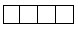 жыл

год2-ШК «Шағын кәсіпорын қызметі туралы» статистикалық нысаны бойынша есеп

беретіндерден басқа, ауыл, орман және балық шаруашылығы, өнеркәсіп, құрылыс, көлік және қоймалау, тұру және тамақтану бойынша қызметтер, ақпарат және байланыс, кәсіби,

ғылыми және техникалық қызмет, денсаулық сақтау және әлеуметтік қызметтер

саласындағы негізгі қызмет түрлерімен заңды тұлғалар және (немесе) олардың

құрылымдық және оқшауланған бөлімшелері тапсырады.

Представляют все юридические лица и (или) их структурные и обособленные подразделения с

основным видом деятельности в сфере сельского, лесного и рыбного хозяйства, промышленности, строительства, транспорта и складирования, услуг по проживанию и питанию, информации и связи, профессиональной, научной и технической деятельности, здравоохранения и социальных услуг, за исключением отчитывающихся по статистической форме «О деятельности малого предприятия», 2-МП.2-ШК «Шағын кәсіпорын қызметі туралы» статистикалық нысаны бойынша есеп

беретіндерден басқа, ауыл, орман және балық шаруашылығы, өнеркәсіп, құрылыс, көлік және қоймалау, тұру және тамақтану бойынша қызметтер, ақпарат және байланыс, кәсіби,

ғылыми және техникалық қызмет, денсаулық сақтау және әлеуметтік қызметтер

саласындағы негізгі қызмет түрлерімен заңды тұлғалар және (немесе) олардың

құрылымдық және оқшауланған бөлімшелері тапсырады.

Представляют все юридические лица и (или) их структурные и обособленные подразделения с

основным видом деятельности в сфере сельского, лесного и рыбного хозяйства, промышленности, строительства, транспорта и складирования, услуг по проживанию и питанию, информации и связи, профессиональной, научной и технической деятельности, здравоохранения и социальных услуг, за исключением отчитывающихся по статистической форме «О деятельности малого предприятия», 2-МП.2-ШК «Шағын кәсіпорын қызметі туралы» статистикалық нысаны бойынша есеп

беретіндерден басқа, ауыл, орман және балық шаруашылығы, өнеркәсіп, құрылыс, көлік және қоймалау, тұру және тамақтану бойынша қызметтер, ақпарат және байланыс, кәсіби,

ғылыми және техникалық қызмет, денсаулық сақтау және әлеуметтік қызметтер

саласындағы негізгі қызмет түрлерімен заңды тұлғалар және (немесе) олардың

құрылымдық және оқшауланған бөлімшелері тапсырады.

Представляют все юридические лица и (или) их структурные и обособленные подразделения с

основным видом деятельности в сфере сельского, лесного и рыбного хозяйства, промышленности, строительства, транспорта и складирования, услуг по проживанию и питанию, информации и связи, профессиональной, научной и технической деятельности, здравоохранения и социальных услуг, за исключением отчитывающихся по статистической форме «О деятельности малого предприятия», 2-МП.2-ШК «Шағын кәсіпорын қызметі туралы» статистикалық нысаны бойынша есеп

беретіндерден басқа, ауыл, орман және балық шаруашылығы, өнеркәсіп, құрылыс, көлік және қоймалау, тұру және тамақтану бойынша қызметтер, ақпарат және байланыс, кәсіби,

ғылыми және техникалық қызмет, денсаулық сақтау және әлеуметтік қызметтер

саласындағы негізгі қызмет түрлерімен заңды тұлғалар және (немесе) олардың

құрылымдық және оқшауланған бөлімшелері тапсырады.

Представляют все юридические лица и (или) их структурные и обособленные подразделения с

основным видом деятельности в сфере сельского, лесного и рыбного хозяйства, промышленности, строительства, транспорта и складирования, услуг по проживанию и питанию, информации и связи, профессиональной, научной и технической деятельности, здравоохранения и социальных услуг, за исключением отчитывающихся по статистической форме «О деятельности малого предприятия», 2-МП.2-ШК «Шағын кәсіпорын қызметі туралы» статистикалық нысаны бойынша есеп

беретіндерден басқа, ауыл, орман және балық шаруашылығы, өнеркәсіп, құрылыс, көлік және қоймалау, тұру және тамақтану бойынша қызметтер, ақпарат және байланыс, кәсіби,

ғылыми және техникалық қызмет, денсаулық сақтау және әлеуметтік қызметтер

саласындағы негізгі қызмет түрлерімен заңды тұлғалар және (немесе) олардың

құрылымдық және оқшауланған бөлімшелері тапсырады.

Представляют все юридические лица и (или) их структурные и обособленные подразделения с

основным видом деятельности в сфере сельского, лесного и рыбного хозяйства, промышленности, строительства, транспорта и складирования, услуг по проживанию и питанию, информации и связи, профессиональной, научной и технической деятельности, здравоохранения и социальных услуг, за исключением отчитывающихся по статистической форме «О деятельности малого предприятия», 2-МП.2-ШК «Шағын кәсіпорын қызметі туралы» статистикалық нысаны бойынша есеп

беретіндерден басқа, ауыл, орман және балық шаруашылығы, өнеркәсіп, құрылыс, көлік және қоймалау, тұру және тамақтану бойынша қызметтер, ақпарат және байланыс, кәсіби,

ғылыми және техникалық қызмет, денсаулық сақтау және әлеуметтік қызметтер

саласындағы негізгі қызмет түрлерімен заңды тұлғалар және (немесе) олардың

құрылымдық және оқшауланған бөлімшелері тапсырады.

Представляют все юридические лица и (или) их структурные и обособленные подразделения с

основным видом деятельности в сфере сельского, лесного и рыбного хозяйства, промышленности, строительства, транспорта и складирования, услуг по проживанию и питанию, информации и связи, профессиональной, научной и технической деятельности, здравоохранения и социальных услуг, за исключением отчитывающихся по статистической форме «О деятельности малого предприятия», 2-МП.2-ШК «Шағын кәсіпорын қызметі туралы» статистикалық нысаны бойынша есеп

беретіндерден басқа, ауыл, орман және балық шаруашылығы, өнеркәсіп, құрылыс, көлік және қоймалау, тұру және тамақтану бойынша қызметтер, ақпарат және байланыс, кәсіби,

ғылыми және техникалық қызмет, денсаулық сақтау және әлеуметтік қызметтер

саласындағы негізгі қызмет түрлерімен заңды тұлғалар және (немесе) олардың

құрылымдық және оқшауланған бөлімшелері тапсырады.

Представляют все юридические лица и (или) их структурные и обособленные подразделения с

основным видом деятельности в сфере сельского, лесного и рыбного хозяйства, промышленности, строительства, транспорта и складирования, услуг по проживанию и питанию, информации и связи, профессиональной, научной и технической деятельности, здравоохранения и социальных услуг, за исключением отчитывающихся по статистической форме «О деятельности малого предприятия», 2-МП.Тапсыру мерзімі – 31 қаңтар.

Срок представления – 31 января.Тапсыру мерзімі – 31 қаңтар.

Срок представления – 31 января.Тапсыру мерзімі – 31 қаңтар.

Срок представления – 31 января.Тапсыру мерзімі – 31 қаңтар.

Срок представления – 31 января.Тапсыру мерзімі – 31 қаңтар.

Срок представления – 31 января.Тапсыру мерзімі – 31 қаңтар.

Срок представления – 31 января.Тапсыру мерзімі – 31 қаңтар.

Срок представления – 31 января.БСН коды

код БИНЖол коды

Код строкиКөрсеткіштердің атауы

Наименование показателейБарлығы

Всего Соның ішінде:

В том числе:Соның ішінде:

В том числе:18 жасқа толмағандарЛица моложе 18 летЖол коды

Код строкиКөрсеткіштердің атауы

Наименование показателейБарлығы

Всего ерлер

мужчиныәйелдер

женщины18 жасқа толмағандарЛица моложе 18 летАБ12341Қызметкерлердің тізімдік саны (баланың күтіміне байланысты қосымша демалыста жүргендерсіз)

Списочная численность работников (без находящихся в дополнительном отпуске по уходу за ребенком)2оның ішінде жұмысшылар

из нее рабочих3оның ішінде түнгі ауысымда жұмыс істейтіндер

из нее занятых в ночную смену4Зиянды еңбек жағдайында

жұмыс істейтін қызметкерлердің нақты саны

(санитарлық-гигиеналық талаптарға, нормаларға

сай келмейтіндер)

Фактическая численность работников, занятых во вредных условиях труда (не отвечающих санитарно-гигиеническим требованиям, нормам)оның ішінде келесі қолайсыз факторлар тіркелген жағдайларда жұмыс істейтіндер:

из нее, работающих в условиях, где зафиксированы следующие неблагоприятные факторы:ХХХХ5шудың жоғары деңгейі

повышенный уровень шума6дірілдің жоғары деңгейі

повышенный уровень вибрации7Шектеулі ұйғарынды концентрациясынан асатын

жұмыс аймағындағы  ауаның газдануы мен шаңдануы

запыленность, загазованность воздуха рабочей зоны, превышающая предельно допустимую концентрацию8қолайсыз температуралық режим

неблагоприятный температурный режим9электрлік, магниттік, электромагниттік толқындардың, радиожиілік кернеулігінің жоғары деңгейі

повышенный уровень напряженности электрических, магнитных, электромагнитных волн, радиочастот10лазерлік сәулеленудің жоғары деңгейі

повышенный уровень лазерного излучения11ультракүлгін сәулеленудің жоғары деңгейі

повышенный уровень ультрафиолетового излучения12радиациялық фактор әсері

воздействие радиационного фактора13биологиялық фактор әсері

воздействие биологического фактора14Ауыр дене еңбегімен шұғылданатын қызметкерлердің нақты саны

Фактическая численность работников, занятых тяжелым физическим трудом15Қауіпсіздік талаптарына сай келмейтін жабдықтарда жұмыс істейтін қызметкерлердің нақты саны

Фактическая численность работников, работающих на оборудовании, не отвечающем требованиям безопасностиЖол коды

Код строкиКөрсеткіштердің атауы

Наименование показателейБарлығы

ВсегоОның ішінде, әйелдер

Из него женщин18 жасқа толма-

ғандар

Лица моложе 18 летАБ123Зиянды және басқа да қолайсыз еңбек жағдайлардағы жұмысқа өтемақы белгіленген жұмысшылардың тізімдік саны:

Списочная численность работников, которым за работу во вредных и других неблагоприятных условиях труда установлены компенсации:ХХХ1қосымша демалыстар

дополнительные отпуска2қысқартылған жұмыс күні

сокращенный рабочий день3тегін емдеу-алдын-алу тағамы

бесплатное лечебно-профилактическое питание4сүт және басқа да оған теңдес өнімдерді тегін алу

бесплатное получение молока и других равноценных продуктов5зиянды және басқа да қолайсыз еңбек жағдайлары үшін қосымша ақы

доплаты за вредные и другие неблагоприятные условия труда6жеңілдіктер жағдайындағы мемлекеттік арнаулы жәрдемақыға құқық (№ 1 тізім, № 2 тізім бойынша)

право на государственное специальное пособие на льготных условиях (по списку № 1, списку № 2)71-6- жолдарда келтірілген жеңілдіктердің немесе өтемақылардың ең болмаса бір түрі белгіленген

қызметкерлердің тізімдік саны

Списочная численность работников, которым установлен  хотя бы один вид льгот или компенсаций, перечисленных в строках 1-6Жол коды

Код строкиКөрсеткіштердің атауы

Наименование показателейБір жыл ішінде кәсіпорынның жеңілдіктері мен өтемақыларына жұмсаған шығыны, мың теңге (ондық белгімен)

Затраты предприятия на льготы и компенсации за год, тысяч тенге (с десятичным знаком)АБ11Барлығы 

Всегооның ішінде:

из них на:Х2қосымша демалыс үшін

дополнительные отпуска3қысқартылған жұмыс күні үшін

сокращенный рабочий день4тегін емдік-профилактикалық тағам

үшін

бесплатное лечебно-профилактическое питание5сүт немесе басқа да тең бағалы өнімдерді тегін алу үшін

бесплатное получение молока и других равноценных продуктов6зиянды және басқа да қолайсыз еңбек жағдайлары үшін қосымша ақы үшін

доплаты за вредные и другие неблагоприятные условия труда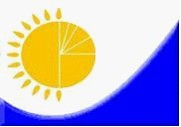 Мемлекеттік статистика органдары

құпиялылығына кепілдік бередіКонфиденциальность гарантируется органами

государственной статистикиЖалпымемлекеттік статистикалық байқау

бойынша статистикалық нысан Статистическая форма по общегосударственному

статистическому наблюдениюМемлекеттік статистика органдары

құпиялылығына кепілдік бередіКонфиденциальность гарантируется органами

государственной статистикиЖалпымемлекеттік статистикалық байқау

бойынша статистикалық нысан Статистическая форма по общегосударственному

статистическому наблюдениюМемлекеттік статистика органдары

құпиялылығына кепілдік бередіКонфиденциальность гарантируется органами

государственной статистикиЖалпымемлекеттік статистикалық байқау

бойынша статистикалық нысан Статистическая форма по общегосударственному

статистическому наблюдениюМемлекеттік статистика органдары

құпиялылығына кепілдік бередіКонфиденциальность гарантируется органами

государственной статистикиЖалпымемлекеттік статистикалық байқау

бойынша статистикалық нысан Статистическая форма по общегосударственному

статистическому наблюдениюМемлекеттік статистика органдары

құпиялылығына кепілдік бередіКонфиденциальность гарантируется органами

государственной статистикиЖалпымемлекеттік статистикалық байқау

бойынша статистикалық нысан Статистическая форма по общегосударственному

статистическому наблюдениюҚазақстан Республикасы

Статистика агенттігі төрағасы

2012 жылғы 1 қарашадағы

№ 303 бұйрығына 9-қосымшаҚазақстан Республикасы

Статистика агенттігі төрағасы

2012 жылғы 1 қарашадағы

№ 303 бұйрығына 9-қосымшаҚазақстан Республикасы

Статистика агенттігі төрағасы

2012 жылғы 1 қарашадағы

№ 303 бұйрығына 9-қосымшаМемлекеттік статистика органдары

құпиялылығына кепілдік бередіКонфиденциальность гарантируется органами

государственной статистикиЖалпымемлекеттік статистикалық байқау

бойынша статистикалық нысан Статистическая форма по общегосударственному

статистическому наблюдениюМемлекеттік статистика органдары

құпиялылығына кепілдік бередіКонфиденциальность гарантируется органами

государственной статистикиЖалпымемлекеттік статистикалық байқау

бойынша статистикалық нысан Статистическая форма по общегосударственному

статистическому наблюдениюМемлекеттік статистика органдары

құпиялылығына кепілдік бередіКонфиденциальность гарантируется органами

государственной статистикиЖалпымемлекеттік статистикалық байқау

бойынша статистикалық нысан Статистическая форма по общегосударственному

статистическому наблюдениюМемлекеттік статистика органдары

құпиялылығына кепілдік бередіКонфиденциальность гарантируется органами

государственной статистикиЖалпымемлекеттік статистикалық байқау

бойынша статистикалық нысан Статистическая форма по общегосударственному

статистическому наблюдениюМемлекеттік статистика органдары

құпиялылығына кепілдік бередіКонфиденциальность гарантируется органами

государственной статистикиЖалпымемлекеттік статистикалық байқау

бойынша статистикалық нысан Статистическая форма по общегосударственному

статистическому наблюдениюҚазақстан Республикасы

Статистика агенттігі төрағасы

2012 жылғы 1 қарашадағы

№ 303 бұйрығына 9-қосымшаҚазақстан Республикасы

Статистика агенттігі төрағасы

2012 жылғы 1 қарашадағы

№ 303 бұйрығына 9-қосымшаҚазақстан Республикасы

Статистика агенттігі төрағасы

2012 жылғы 1 қарашадағы

№ 303 бұйрығына 9-қосымшаАумақтық органға тапсырылады

Представляется территориальному органуАумақтық органға тапсырылады

Представляется территориальному органуАумақтық органға тапсырылады

Представляется территориальному органуАумақтық органға тапсырылады

Представляется территориальному органуАумақтық органға тапсырылады

Представляется территориальному органуСтатистикалық нысанды www.stat.gov.kz сайтынан алуға болады

Статистическую форму можно получить на сайте www.stat.gov.kzСтатистикалық нысанды www.stat.gov.kz сайтынан алуға болады

Статистическую форму можно получить на сайте www.stat.gov.kzСтатистикалық нысанды www.stat.gov.kz сайтынан алуға болады

Статистическую форму можно получить на сайте www.stat.gov.kzСтатистикалық нысанды www.stat.gov.kz сайтынан алуға болады

Статистическую форму можно получить на сайте www.stat.gov.kzСтатистикалық нысанды www.stat.gov.kz сайтынан алуға болады

Статистическую форму можно получить на сайте www.stat.gov.kzМемлекеттік статистиканың тиісті органдарына алғашқы статистикалық деректерді тапсырмау, уақтылы тапсырмау

және дәйексіз деректерді беру «Әкімшілік құқық бұзушылық туралы» Қазақстан Республикасы Кодексінің 381-бабында

көзделген әкімшілік құқық бұзушылық болып табылады.Непредставление, несвоевременное представление и предоставление недостоверных первичных статистических данных в соответствующие

органы государственной статистики является административным правонарушением, предусмотренным статьей 381 Кодекса Республики Казахстан

«Об административных правонарушениях».Мемлекеттік статистиканың тиісті органдарына алғашқы статистикалық деректерді тапсырмау, уақтылы тапсырмау

және дәйексіз деректерді беру «Әкімшілік құқық бұзушылық туралы» Қазақстан Республикасы Кодексінің 381-бабында

көзделген әкімшілік құқық бұзушылық болып табылады.Непредставление, несвоевременное представление и предоставление недостоверных первичных статистических данных в соответствующие

органы государственной статистики является административным правонарушением, предусмотренным статьей 381 Кодекса Республики Казахстан

«Об административных правонарушениях».Мемлекеттік статистиканың тиісті органдарына алғашқы статистикалық деректерді тапсырмау, уақтылы тапсырмау

және дәйексіз деректерді беру «Әкімшілік құқық бұзушылық туралы» Қазақстан Республикасы Кодексінің 381-бабында

көзделген әкімшілік құқық бұзушылық болып табылады.Непредставление, несвоевременное представление и предоставление недостоверных первичных статистических данных в соответствующие

органы государственной статистики является административным правонарушением, предусмотренным статьей 381 Кодекса Республики Казахстан

«Об административных правонарушениях».Мемлекеттік статистиканың тиісті органдарына алғашқы статистикалық деректерді тапсырмау, уақтылы тапсырмау

және дәйексіз деректерді беру «Әкімшілік құқық бұзушылық туралы» Қазақстан Республикасы Кодексінің 381-бабында

көзделген әкімшілік құқық бұзушылық болып табылады.Непредставление, несвоевременное представление и предоставление недостоверных первичных статистических данных в соответствующие

органы государственной статистики является административным правонарушением, предусмотренным статьей 381 Кодекса Республики Казахстан

«Об административных правонарушениях».Мемлекеттік статистиканың тиісті органдарына алғашқы статистикалық деректерді тапсырмау, уақтылы тапсырмау

және дәйексіз деректерді беру «Әкімшілік құқық бұзушылық туралы» Қазақстан Республикасы Кодексінің 381-бабында

көзделген әкімшілік құқық бұзушылық болып табылады.Непредставление, несвоевременное представление и предоставление недостоверных первичных статистических данных в соответствующие

органы государственной статистики является административным правонарушением, предусмотренным статьей 381 Кодекса Республики Казахстан

«Об административных правонарушениях».Мемлекеттік статистиканың тиісті органдарына алғашқы статистикалық деректерді тапсырмау, уақтылы тапсырмау

және дәйексіз деректерді беру «Әкімшілік құқық бұзушылық туралы» Қазақстан Республикасы Кодексінің 381-бабында

көзделген әкімшілік құқық бұзушылық болып табылады.Непредставление, несвоевременное представление и предоставление недостоверных первичных статистических данных в соответствующие

органы государственной статистики является административным правонарушением, предусмотренным статьей 381 Кодекса Республики Казахстан

«Об административных правонарушениях».Мемлекеттік статистиканың тиісті органдарына алғашқы статистикалық деректерді тапсырмау, уақтылы тапсырмау

және дәйексіз деректерді беру «Әкімшілік құқық бұзушылық туралы» Қазақстан Республикасы Кодексінің 381-бабында

көзделген әкімшілік құқық бұзушылық болып табылады.Непредставление, несвоевременное представление и предоставление недостоверных первичных статистических данных в соответствующие

органы государственной статистики является административным правонарушением, предусмотренным статьей 381 Кодекса Республики Казахстан

«Об административных правонарушениях».Мемлекеттік статистиканың тиісті органдарына алғашқы статистикалық деректерді тапсырмау, уақтылы тапсырмау

және дәйексіз деректерді беру «Әкімшілік құқық бұзушылық туралы» Қазақстан Республикасы Кодексінің 381-бабында

көзделген әкімшілік құқық бұзушылық болып табылады.Непредставление, несвоевременное представление и предоставление недостоверных первичных статистических данных в соответствующие

органы государственной статистики является административным правонарушением, предусмотренным статьей 381 Кодекса Республики Казахстан

«Об административных правонарушениях».Мемлекеттік статистиканың тиісті органдарына алғашқы статистикалық деректерді тапсырмау, уақтылы тапсырмау

және дәйексіз деректерді беру «Әкімшілік құқық бұзушылық туралы» Қазақстан Республикасы Кодексінің 381-бабында

көзделген әкімшілік құқық бұзушылық болып табылады.Непредставление, несвоевременное представление и предоставление недостоверных первичных статистических данных в соответствующие

органы государственной статистики является административным правонарушением, предусмотренным статьей 381 Кодекса Республики Казахстан

«Об административных правонарушениях».Мемлекеттік статистиканың тиісті органдарына алғашқы статистикалық деректерді тапсырмау, уақтылы тапсырмау

және дәйексіз деректерді беру «Әкімшілік құқық бұзушылық туралы» Қазақстан Республикасы Кодексінің 381-бабында

көзделген әкімшілік құқық бұзушылық болып табылады.Непредставление, несвоевременное представление и предоставление недостоверных первичных статистических данных в соответствующие

органы государственной статистики является административным правонарушением, предусмотренным статьей 381 Кодекса Республики Казахстан

«Об административных правонарушениях».Статистикалық нысан коды 1221110

Код статистической формы 1221110Статистикалық нысан коды 1221110

Код статистической формы 1221110Статистикалық нысан коды 1221110

Код статистической формы 1221110Қызметкерлердің жекелеген лауазымдары мен кәсіптері бойынша 

жалақы мөлшері туралы есепҚызметкерлердің жекелеген лауазымдары мен кәсіптері бойынша 

жалақы мөлшері туралы есепҚызметкерлердің жекелеген лауазымдары мен кәсіптері бойынша 

жалақы мөлшері туралы есепҚызметкерлердің жекелеген лауазымдары мен кәсіптері бойынша 

жалақы мөлшері туралы есепҚызметкерлердің жекелеген лауазымдары мен кәсіптері бойынша 

жалақы мөлшері туралы есепҚызметкерлердің жекелеген лауазымдары мен кәсіптері бойынша 

жалақы мөлшері туралы есепҚызметкерлердің жекелеген лауазымдары мен кәсіптері бойынша 

жалақы мөлшері туралы есеп2-E (КӘСІП)

2-Т (ПРОФ)2-E (КӘСІП)

2-Т (ПРОФ)2-E (КӘСІП)

2-Т (ПРОФ)Отчет о размерах заработной платы работников по отдельным

должностям и профессиям Отчет о размерах заработной платы работников по отдельным

должностям и профессиям Отчет о размерах заработной платы работников по отдельным

должностям и профессиям Отчет о размерах заработной платы работников по отдельным

должностям и профессиям Отчет о размерах заработной платы работников по отдельным

должностям и профессиям Отчет о размерах заработной платы работников по отдельным

должностям и профессиям Отчет о размерах заработной платы работников по отдельным

должностям и профессиям Жылына бір рет

Один раз в годЖылына бір рет

Один раз в годЖылына бір рет

Один раз в годЕсепті кезең

Отчетный периодЕсепті кезең

Отчетный периодқыркүйек             жыл

сентябрь      год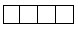 қыркүйек             жыл

сентябрь      годқыркүйек             жыл

сентябрь      год2-ШК «Шағын кәсіпорынның қызметі туралы» статистикалық нысаны бойынша есепті есеп беретіндерден басқа

заңды тұлғалар және (немесе) олардың құрылымдық және оқшауланған бөлімшелері тапсырады.

Представляют все юридические лица и (или) их структурные и обособленные подразделения, кроме отчитывающихся

по статистической форме «О деятельности малого предприятия», 2-МП.2-ШК «Шағын кәсіпорынның қызметі туралы» статистикалық нысаны бойынша есепті есеп беретіндерден басқа

заңды тұлғалар және (немесе) олардың құрылымдық және оқшауланған бөлімшелері тапсырады.

Представляют все юридические лица и (или) их структурные и обособленные подразделения, кроме отчитывающихся

по статистической форме «О деятельности малого предприятия», 2-МП.2-ШК «Шағын кәсіпорынның қызметі туралы» статистикалық нысаны бойынша есепті есеп беретіндерден басқа

заңды тұлғалар және (немесе) олардың құрылымдық және оқшауланған бөлімшелері тапсырады.

Представляют все юридические лица и (или) их структурные и обособленные подразделения, кроме отчитывающихся

по статистической форме «О деятельности малого предприятия», 2-МП.2-ШК «Шағын кәсіпорынның қызметі туралы» статистикалық нысаны бойынша есепті есеп беретіндерден басқа

заңды тұлғалар және (немесе) олардың құрылымдық және оқшауланған бөлімшелері тапсырады.

Представляют все юридические лица и (или) их структурные и обособленные подразделения, кроме отчитывающихся

по статистической форме «О деятельности малого предприятия», 2-МП.2-ШК «Шағын кәсіпорынның қызметі туралы» статистикалық нысаны бойынша есепті есеп беретіндерден басқа

заңды тұлғалар және (немесе) олардың құрылымдық және оқшауланған бөлімшелері тапсырады.

Представляют все юридические лица и (или) их структурные и обособленные подразделения, кроме отчитывающихся

по статистической форме «О деятельности малого предприятия», 2-МП.2-ШК «Шағын кәсіпорынның қызметі туралы» статистикалық нысаны бойынша есепті есеп беретіндерден басқа

заңды тұлғалар және (немесе) олардың құрылымдық және оқшауланған бөлімшелері тапсырады.

Представляют все юридические лица и (или) их структурные и обособленные подразделения, кроме отчитывающихся

по статистической форме «О деятельности малого предприятия», 2-МП.2-ШК «Шағын кәсіпорынның қызметі туралы» статистикалық нысаны бойынша есепті есеп беретіндерден басқа

заңды тұлғалар және (немесе) олардың құрылымдық және оқшауланған бөлімшелері тапсырады.

Представляют все юридические лица и (или) их структурные и обособленные подразделения, кроме отчитывающихся

по статистической форме «О деятельности малого предприятия», 2-МП.2-ШК «Шағын кәсіпорынның қызметі туралы» статистикалық нысаны бойынша есепті есеп беретіндерден басқа

заңды тұлғалар және (немесе) олардың құрылымдық және оқшауланған бөлімшелері тапсырады.

Представляют все юридические лица и (или) их структурные и обособленные подразделения, кроме отчитывающихся

по статистической форме «О деятельности малого предприятия», 2-МП.2-ШК «Шағын кәсіпорынның қызметі туралы» статистикалық нысаны бойынша есепті есеп беретіндерден басқа

заңды тұлғалар және (немесе) олардың құрылымдық және оқшауланған бөлімшелері тапсырады.

Представляют все юридические лица и (или) их структурные и обособленные подразделения, кроме отчитывающихся

по статистической форме «О деятельности малого предприятия», 2-МП.2-ШК «Шағын кәсіпорынның қызметі туралы» статистикалық нысаны бойынша есепті есеп беретіндерден басқа

заңды тұлғалар және (немесе) олардың құрылымдық және оқшауланған бөлімшелері тапсырады.

Представляют все юридические лица и (или) их структурные и обособленные подразделения, кроме отчитывающихся

по статистической форме «О деятельности малого предприятия», 2-МП.Тапсыру мерзімі – есепті кезеңнің 20 қазаны.

Срок представления – 20 октября отчетного периодаТапсыру мерзімі – есепті кезеңнің 20 қазаны.

Срок представления – 20 октября отчетного периодаТапсыру мерзімі – есепті кезеңнің 20 қазаны.

Срок представления – 20 октября отчетного периодаТапсыру мерзімі – есепті кезеңнің 20 қазаны.

Срок представления – 20 октября отчетного периодаТапсыру мерзімі – есепті кезеңнің 20 қазаны.

Срок представления – 20 октября отчетного периодаТапсыру мерзімі – есепті кезеңнің 20 қазаны.

Срок представления – 20 октября отчетного периодаТапсыру мерзімі – есепті кезеңнің 20 қазаны.

Срок представления – 20 октября отчетного периодаТапсыру мерзімі – есепті кезеңнің 20 қазаны.

Срок представления – 20 октября отчетного периодаТапсыру мерзімі – есепті кезеңнің 20 қазаны.

Срок представления – 20 октября отчетного периодаТапсыру мерзімі – есепті кезеңнің 20 қазаны.

Срок представления – 20 октября отчетного периодаБСН коды

код БИНЖол коды

Код

строкиҚызметшілер лауазымдарының және жұмысшылар кәсіптерінің атауы

Наименование должностей служащих и профессий рабочихЖұмыстар коды

Код

занятийБарлығы

ВсегоБарлығы

ВсегоБарлығы

ВсегоБарлығы

ВсегоБарлығы

ВсегоОның ішінде әйелдер

Из них женщинОның ішінде әйелдер

Из них женщинОның ішінде әйелдер

Из них женщинОның ішінде әйелдер

Из них женщинОның ішінде әйелдер

Из них женщинЖол коды

Код

строкиҚызметшілер лауазымдарының және жұмысшылар кәсіптерінің атауы

Наименование должностей служащих и профессий рабочихЖұмыстар коды

Код

занятийқызметкерлердің тізімдік саны, адамсписочная численность работников, человекқызметкерлердің нақты саны, адамфактическаячисленность работников, человекжұмысшылардың жалақы қоры, мыңтеңгефонд заработной платы работников, тысячтенгебір қызметкердің орташа айлық атаулы жалақысы,теңгесреднемесячная номинальная заработная плата одного работника, тенгенақты атқарылған адамсағат санычисло фактически отработанных человеко-часовқызметкерлердің тізімдік саны, адамсписочная численность работников,человекқызметкерлердің нақты саны, адамфактическаячисленность работников, человекжұмысшылардың жалақы қоры, мыңтеңгефонд заработной платы работников, тысячтенгебір қызметкердің орташа айлық атаулы жалақысы,теңгесреднемесячная номинальная заработная плата одного работника, тенгенақты атқарылған адамсағат санычисло фактически отработанных человеко-часовАБВ12345678910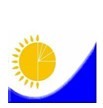 Конфиденциальность гарантируется органами государственной статистикиКонфиденциальность гарантируется органами государственной статистикиКонфиденциальность гарантируется органами государственной статистикиҚазақстан Республикасы Статистика агенттігі Төрағасының 2012 жылғы 1 қарашадағы 

№ 303 бұйрығына 11 қосымшаПриложение 11 к приказу Председателя Агентства Республики Казахстан по статистике от 1 ноября 2012 года № 303Қазақстан Республикасы Статистика агенттігі Төрағасының 2012 жылғы 1 қарашадағы 

№ 303 бұйрығына 11 қосымшаПриложение 11 к приказу Председателя Агентства Республики Казахстан по статистике от 1 ноября 2012 года № 303Статистическая форма общегосударственного статистического наблюденияСтатистическая форма общегосударственного статистического наблюденияСтатистическая форма общегосударственного статистического наблюденияҚазақстан Республикасы Статистика агенттігі Төрағасының 2012 жылғы 1 қарашадағы 

№ 303 бұйрығына 11 қосымшаПриложение 11 к приказу Председателя Агентства Республики Казахстан по статистике от 1 ноября 2012 года № 303Қазақстан Республикасы Статистика агенттігі Төрағасының 2012 жылғы 1 қарашадағы 

№ 303 бұйрығына 11 қосымшаПриложение 11 к приказу Председателя Агентства Республики Казахстан по статистике от 1 ноября 2012 года № 303Представляется территориальному органу  статистикиСтатистическую форму можно получить на сайте www.stat.gov.kzКод статистической формы 1232102Анкета выборочного обследования

занятости населенияАнкета выборочного обследования

занятости населенияАнкета выборочного обследования

занятости населенияАнкета выборочного обследования

занятости населенияАнкета выборочного обследования

занятости населенияТ-001

Месячная, один раз в кварталАнкета выборочного обследования

занятости населенияАнкета выборочного обследования

занятости населенияАнкета выборочного обследования

занятости населенияАнкета выборочного обследования

занятости населенияАнкета выборочного обследования

занятости населенияТ-001

Месячная, один раз в кварталОтчетный период 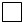 месяц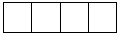 годТ-001

Месячная, один раз в кварталОтчетный период 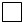 квартал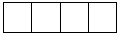 годОпрашиваются члены домашних хозяйств в возрасте 15 лет и старшеОпрашиваются члены домашних хозяйств в возрасте 15 лет и старшеОпрашиваются члены домашних хозяйств в возрасте 15 лет и старшеОпрашиваются члены домашних хозяйств в возрасте 15 лет и старшеОпрашиваются члены домашних хозяйств в возрасте 15 лет и старшеОпрашиваются члены домашних хозяйств в возрасте 15 лет и старшеСрок представления – согласно Приложению 1 к настоящей статистической формеСрок представления – согласно Приложению 1 к настоящей статистической формеСрок представления – согласно Приложению 1 к настоящей статистической формеСрок представления – согласно Приложению 1 к настоящей статистической формеСрок представления – согласно Приложению 1 к настоящей статистической формеСрок представления – согласно Приложению 1 к настоящей статистической форме1. Наименование территории (населенного пункта)_________________1. Наименование территории (населенного пункта)_________________1. Наименование территории (населенного пункта)_________________1. Наименование территории (населенного пункта)_________________1. Наименование территории (населенного пункта)_________________1. Наименование территории (населенного пункта)_________________1. Наименование территории (населенного пункта)_________________2. Код населенного пункта по КАТО1……………………2. Код населенного пункта по КАТО1……………………2. Код населенного пункта по КАТО1……………………2. Код населенного пункта по КАТО1……………………2. Код населенного пункта по КАТО1……………………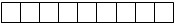 3. Код типа населенного пункта (1 - город, 2 - село)......................................3. Код типа населенного пункта (1 - город, 2 - село)......................................3. Код типа населенного пункта (1 - город, 2 - село)......................................3. Код типа населенного пункта (1 - город, 2 - село)......................................3. Код типа населенного пункта (1 - город, 2 - село)......................................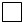 4. Проспект, улица, площадь, переулок _______________________________.4. Проспект, улица, площадь, переулок _______________________________.4. Проспект, улица, площадь, переулок _______________________________.4. Проспект, улица, площадь, переулок _______________________________.4. Проспект, улица, площадь, переулок _______________________________.4. Проспект, улица, площадь, переулок _______________________________.4. Проспект, улица, площадь, переулок _______________________________.5. № дома......................................5. № дома......................................5. № дома......................................5. № дома......................................5. № дома......................................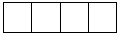 6. № квартиры………………………………………………….………………………………6. № квартиры………………………………………………….………………………………6. № квартиры………………………………………………….………………………………6. № квартиры………………………………………………….………………………………6. № квартиры………………………………………………….………………………………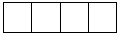 7. № домашнего хозяйства…………………………………………………………………….7. № домашнего хозяйства…………………………………………………………………….7. № домашнего хозяйства…………………………………………………………………….7. № домашнего хозяйства…………………………………………………………………….7. № домашнего хозяйства…………………………………………………………………….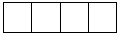 8. Код выборки…………………………………………………………………………8. Код выборки…………………………………………………………………………8. Код выборки…………………………………………………………………………8. Код выборки…………………………………………………………………………8. Код выборки…………………………………………………………………………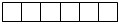 9. Код интервьюера............................9. Код интервьюера............................9. Код интервьюера............................9. Код интервьюера............................9. Код интервьюера............................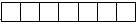 10. Дата проведения интервьючисло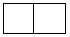 месяц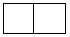 год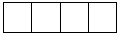 Сколько человек проживает в Вашем домашнем хозяйстве?

(вопрос задается только респонденту, опрошенному первым)Сколько человек проживает в Вашем домашнем хозяйстве?

(вопрос задается только респонденту, опрошенному первым)Сколько человек проживает в Вашем домашнем хозяйстве?

(вопрос задается только респонденту, опрошенному первым)Сколько человек проживает в Вашем домашнем хозяйстве?

(вопрос задается только респонденту, опрошенному первым)Сколько человек проживает в Вашем домашнем хозяйстве?

(вопрос задается только респонденту, опрошенному первым)Сколько человек проживает в Вашем домашнем хозяйстве?

(вопрос задается только респонденту, опрошенному первым)Сколько человек проживает в Вашем домашнем хозяйстве?

(вопрос задается только респонденту, опрошенному первым)Всего _________ человек

DH_PROZHIV2Всего _________ человек

DH_PROZHIV2Всего _________ человек

DH_PROZHIV2Всего _________ человек

DH_PROZHIV2Всего _________ человек

DH_PROZHIV2Всего _________ человек

DH_PROZHIV2Всего _________ человек

DH_PROZHIV2из них в возрасте:из них в возрасте:из них в возрасте:из них в возрасте:из них в возрасте:из них в возрасте:из них в возрасте:1. 0-5 лет ____ человек, в том числе мужчины ________ человек, женщины ___ человек1. 0-5 лет ____ человек, в том числе мужчины ________ человек, женщины ___ человек1. 0-5 лет ____ человек, в том числе мужчины ________ человек, женщины ___ человек1. 0-5 лет ____ человек, в том числе мужчины ________ человек, женщины ___ человек1. 0-5 лет ____ человек, в том числе мужчины ________ человек, женщины ___ человек1. 0-5 лет ____ человек, в том числе мужчины ________ человек, женщины ___ человек1. 0-5 лет ____ человек, в том числе мужчины ________ человек, женщины ___ человек2. 6-9 лет ______ человек, в том числе мужчины _____ человек, женщины _____ человек 2. 6-9 лет ______ человек, в том числе мужчины _____ человек, женщины _____ человек 2. 6-9 лет ______ человек, в том числе мужчины _____ человек, женщины _____ человек 2. 6-9 лет ______ человек, в том числе мужчины _____ человек, женщины _____ человек 2. 6-9 лет ______ человек, в том числе мужчины _____ человек, женщины _____ человек 2. 6-9 лет ______ человек, в том числе мужчины _____ человек, женщины _____ человек 2. 6-9 лет ______ человек, в том числе мужчины _____ человек, женщины _____ человек 3. 10-14 лет ______ человек, в том числе мужчины _____ человек, женщины _____ человек3. 10-14 лет ______ человек, в том числе мужчины _____ человек, женщины _____ человек3. 10-14 лет ______ человек, в том числе мужчины _____ человек, женщины _____ человек3. 10-14 лет ______ человек, в том числе мужчины _____ человек, женщины _____ человек3. 10-14 лет ______ человек, в том числе мужчины _____ человек, женщины _____ человек3. 10-14 лет ______ человек, в том числе мужчины _____ человек, женщины _____ человек3. 10-14 лет ______ человек, в том числе мужчины _____ человек, женщины _____ человек4. 15 лет ______ человек4. 15 лет ______ человек4. 15 лет ______ человек4. 15 лет ______ человек4. 15 лет ______ человек4. 15 лет ______ человек4. 15 лет ______ человек5. 16-72 лет ______ человек5. 16-72 лет ______ человек5. 16-72 лет ______ человек5. 16-72 лет ______ человек5. 16-72 лет ______ человек5. 16-72 лет ______ человек5. 16-72 лет ______ человек6. 73 года и старше ______ человек6. 73 года и старше ______ человек6. 73 года и старше ______ человек6. 73 года и старше ______ человек6. 73 года и старше ______ человек6. 73 года и старше ______ человек6. 73 года и старше ______ человек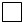 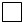 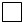 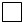 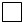 Переход к вопросуВнимание: Интервьюер, уточните у главы домашнего хозяйства, произошли ли изменения в составе домашнего хозяйства на момент опроса.

В случае отсутствия изменений вопрос 2 не заполняете, переходите к вопросу 3.Внимание: Интервьюер, уточните у главы домашнего хозяйства, произошли ли изменения в составе домашнего хозяйства на момент опроса.

В случае отсутствия изменений вопрос 2 не заполняете, переходите к вопросу 3.Внимание: Интервьюер, уточните у главы домашнего хозяйства, произошли ли изменения в составе домашнего хозяйства на момент опроса.

В случае отсутствия изменений вопрос 2 не заполняете, переходите к вопросу 3.Внимание: Интервьюер, уточните у главы домашнего хозяйства, произошли ли изменения в составе домашнего хозяйства на момент опроса.

В случае отсутствия изменений вопрос 2 не заполняете, переходите к вопросу 3.Внимание: Интервьюер, уточните у главы домашнего хозяйства, произошли ли изменения в составе домашнего хозяйства на момент опроса.

В случае отсутствия изменений вопрос 2 не заполняете, переходите к вопросу 3.Внимание: Интервьюер, уточните у главы домашнего хозяйства, произошли ли изменения в составе домашнего хозяйства на момент опроса.

В случае отсутствия изменений вопрос 2 не заполняете, переходите к вопросу 3.Внимание: Интервьюер, уточните у главы домашнего хозяйства, произошли ли изменения в составе домашнего хозяйства на момент опроса.

В случае отсутствия изменений вопрос 2 не заполняете, переходите к вопросу 3.2. Если на момент опроса в составе домашнего хозяйства произошли изменения, то проставьте код причины прибытия (выбытия) респондента3

            DH_PRICHPV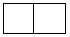 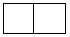 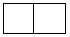 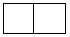 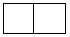 3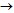 Внимание: На вопросы 3-89 отвечают респонденты в возрасте 15 лет и старше.Внимание: На вопросы 3-89 отвечают респонденты в возрасте 15 лет и старше.Внимание: На вопросы 3-89 отвечают респонденты в возрасте 15 лет и старше.Внимание: На вопросы 3-89 отвечают респонденты в возрасте 15 лет и старше.Внимание: На вопросы 3-89 отвечают респонденты в возрасте 15 лет и старше.Внимание: На вопросы 3-89 отвечают респонденты в возрасте 15 лет и старше.Внимание: На вопросы 3-89 отвечают респонденты в возрасте 15 лет и старше.3. Пол респондента1. Мужской111114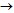 ЖенскийDH_POLRESP222224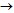 4. Ваше родственное отношение к главе домашнего хозяйства (родственные связи)1. Глава домохозяйства (лицо, опрошенное первым) 15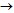 2. Муж, жена 222225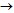 3. Сын, дочь333335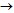 4. Отец, мать444445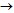 5. Брат, сестра555555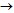 6. Дедушка, бабушка666665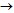 7. Внук, внучка 777775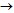 8. Другая степень родства888885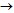 9. Не родственник

(нет родства)DH_GLROSTV999995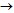 5. Дата рожденияГод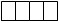 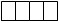 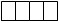 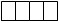 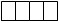 Месяц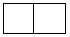 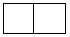 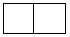 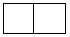 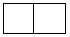 День (число)DH_DATROZН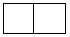 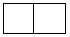 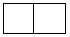 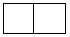 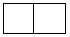 6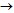 6. Ваше состояние в браке1. Состоит в браке111117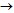 2. Разведен (-а)222227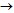 3. Вдовец, вдова333337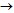 4. Никогда не состоял (-а) в бракеDH_SEMSOST444447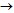 7. Какое образование Вы имеете?1. Нет начального111118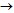 2. Начальное222228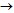 3. Основное333338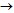 4. Среднее общее444448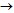 5. Начальное профессиональное555558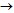 6. Среднее профессиональное (специальное)666668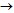 7. Незаконченное высшее777778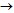 8. Высшее888888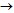 9. ПослевузовскоеDH_OBRAZOV999998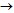 8. Являетесь ли Вы гражданином:1. Республики Казахстан111119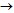 2. Стран СНГ4222229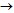 3. Других стран (вне СНГ)DH_GRAZHDR333339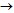 9. Проживаете ли Вы с рождения в данном населенном пункте? 1. Да1111113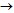 2. НетPROZHSROZH2222210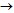 10. Дата прибытия на место текущего проживания (когда приехали жить сюда?)Год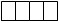 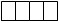 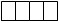 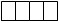 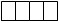 МесяцPROZH_DATA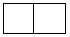 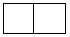 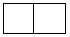 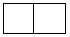 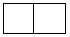 11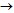 11. Уроженцем какого государства Вы являетесь?1. Республики Казахстан1111112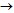 2. Стран СНГ2222212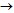 3. Других стран (вне СНГ)UROZHENGOS3333312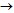 12. В течение последних 10 лет Вы (укажите, что относится к Вам):1. Постоянно проживал в указанном месте1111113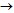 2. Переехал из города в сельскую местность в пределах одной области2222213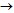 3. Переехал из сельской местности в город в пределах одной области3333313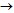 4. Переехал из города в город в пределах области4444413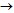 5. Переехал из села в село в пределах области5555513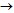 6. Переехал из города в сельскую местность из другой области6666613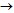 7. Переехал из сельской местности в город из другой области7777713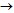 8. Переехал из города в город в пределах Республики Казахстан8888888888813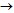 9. Переехал из села в село в пределах Республики Казахстан9999999999913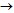 10. Переехал из другой страны по квоте иммиграции оралманов101010101010101010101013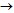 11. Переехал из другой страны в качестве беженца111111111111111111111113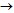 12. Переехал из другой страны в качестве трудового мигранта121212121212121212121213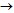 13. Переехал из другой страны для воссоединения семьи 131313131313131313131313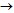 14. Другое______________RESP_SOSTP999999999999999999999913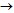 I. Экономическая активность 

(все вопросы в данном разделе касаются прошлой недели)I. Экономическая активность 

(все вопросы в данном разделе касаются прошлой недели)I. Экономическая активность 

(все вопросы в данном разделе касаются прошлой недели)I. Экономическая активность 

(все вопросы в данном разделе касаются прошлой недели)I. Экономическая активность 

(все вопросы в данном разделе касаются прошлой недели)I. Экономическая активность 

(все вопросы в данном разделе касаются прошлой недели)I. Экономическая активность 

(все вопросы в данном разделе касаются прошлой недели)I. Экономическая активность 

(все вопросы в данном разделе касаются прошлой недели)I. Экономическая активность 

(все вопросы в данном разделе касаются прошлой недели)I. Экономическая активность 

(все вопросы в данном разделе касаются прошлой недели)I. Экономическая активность 

(все вопросы в данном разделе касаются прошлой недели)I. Экономическая активность 

(все вопросы в данном разделе касаются прошлой недели)I. Экономическая активность 

(все вопросы в данном разделе касаются прошлой недели)13. Выполняли ли Вы хотя бы один час на прошлой неделе какую-нибудь работу или имели какое-либо занятие для получения натурального или денежного дохода (включая оказание различного рода услуг)?13. Выполняли ли Вы хотя бы один час на прошлой неделе какую-нибудь работу или имели какое-либо занятие для получения натурального или денежного дохода (включая оказание различного рода услуг)?1. Да1. Да111111111114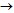 2. НетZAN_RABOTA2. НетZAN_RABOTA222222222214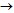 14. Осуществляли ли Вы какую-либо работу дома для получения денежного или натурального дохода, хотя бы 1 час на прошлой неделе (исключая работу на личном подворье)?14. Осуществляли ли Вы какую-либо работу дома для получения денежного или натурального дохода, хотя бы 1 час на прошлой неделе (исключая работу на личном подворье)?1. Да1. Да111111111115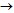 2. НетZAN_RBDOMA2. НетZAN_RBDOMA222222222215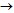 15. Выполняли ли Вы какую-либо работу на личном подворье (приусадебном, дачном участке), связанную с производством сельскохозяйственной продукции, хотя бы 1 час на прошлой неделе?15. Выполняли ли Вы какую-либо работу на личном подворье (приусадебном, дачном участке), связанную с производством сельскохозяйственной продукции, хотя бы 1 час на прошлой неделе?1. Да1. Да111111111116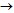 2. НетZAN_RBLPDU2. НетZAN_RBLPDU222222222219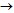 16. Сколько времени Вы были заняты на личном подворье (приусадебном, дачном участке)?16. Сколько времени Вы были заняты на личном подворье (приусадебном, дачном участке)?1. Количество дней в неделю1. Количество дней в неделю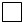 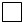 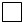 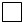 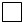 17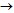 2. Количество часов в неделю2. Количество часов в неделю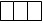 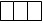 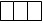 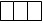 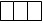 17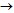 3. 0 (ноль) часовRBLPDU_VRM3. 0 (ноль) часовRBLPDU_VRM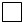 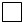 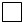 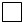 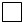 19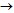 Внимание: Отработанное на личном подворье (приусадебном, дачном участке) время должно включаться в общую сумму всех часов в вопросе 22.Внимание: Отработанное на личном подворье (приусадебном, дачном участке) время должно включаться в общую сумму всех часов в вопросе 22.Внимание: Отработанное на личном подворье (приусадебном, дачном участке) время должно включаться в общую сумму всех часов в вопросе 22.Внимание: Отработанное на личном подворье (приусадебном, дачном участке) время должно включаться в общую сумму всех часов в вопросе 22.Внимание: Отработанное на личном подворье (приусадебном, дачном участке) время должно включаться в общую сумму всех часов в вопросе 22.Внимание: Отработанное на личном подворье (приусадебном, дачном участке) время должно включаться в общую сумму всех часов в вопросе 22.Внимание: Отработанное на личном подворье (приусадебном, дачном участке) время должно включаться в общую сумму всех часов в вопросе 22.Внимание: Отработанное на личном подворье (приусадебном, дачном участке) время должно включаться в общую сумму всех часов в вопросе 22.Внимание: Отработанное на личном подворье (приусадебном, дачном участке) время должно включаться в общую сумму всех часов в вопросе 22.Внимание: Отработанное на личном подворье (приусадебном, дачном участке) время должно включаться в общую сумму всех часов в вопросе 22.Внимание: Отработанное на личном подворье (приусадебном, дачном участке) время должно включаться в общую сумму всех часов в вопросе 22.Внимание: Отработанное на личном подворье (приусадебном, дачном участке) время должно включаться в общую сумму всех часов в вопросе 22.Внимание: Отработанное на личном подворье (приусадебном, дачном участке) время должно включаться в общую сумму всех часов в вопросе 22.17. Использовалась ли продукция, полученная на личном подворье (приусадебном, дачном участке), непосредственно или путем переработки? 17. Использовалась ли продукция, полученная на личном подворье (приусадебном, дачном участке), непосредственно или путем переработки? 17. Использовалась ли продукция, полученная на личном подворье (приусадебном, дачном участке), непосредственно или путем переработки? 1.Только для собственного потребления1.Только для собственного потребления1.Только для собственного потребления11111111118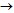 2.Частично для потребления, а также обмена (продажи)LP_POTREBL2.Частично для потребления, а также обмена (продажи)LP_POTREBL2.Частично для потребления, а также обмена (продажи)LP_POTREBL22222222218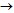 18. Оцените полученные с личного подворья (приусадебного, дачного участка) натуральные продукты, включая обмен и продажу, при их использовании в Вашем потреблении?18. Оцените полученные с личного подворья (приусадебного, дачного участка) натуральные продукты, включая обмен и продажу, при их использовании в Вашем потреблении?18. Оцените полученные с личного подворья (приусадебного, дачного участка) натуральные продукты, включая обмен и продажу, при их использовании в Вашем потреблении?1. Полностью 1. Полностью 1. Полностью 11111111119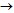 2. Более 50%2. Более 50%2. Более 50%22222222219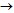 3. Менее 50%DOL_POTREB3. Менее 50%DOL_POTREB3. Менее 50%DOL_POTREB33333333319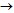 19. Выполняли ли Вы, хотя бы 1 час на прошлой неделе, какую-либо работу на личном подворье вашего родственника или знакомого, с целью получения натурального или денежного дохода?19. Выполняли ли Вы, хотя бы 1 час на прошлой неделе, какую-либо работу на личном подворье вашего родственника или знакомого, с целью получения натурального или денежного дохода?19. Выполняли ли Вы, хотя бы 1 час на прошлой неделе, какую-либо работу на личном подворье вашего родственника или знакомого, с целью получения натурального или денежного дохода?1. Да1. Да1. Да11111111120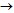 2. НетZAN_LPRODZ2. НетZAN_LPRODZ2. НетZAN_LPRODZ22222222220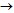 20. Осуществляли ли Вы какую-нибудь работу, связанную с реализацией товаров или оказанием услуг (транспортные, образовательные, медицинские, прочие), хотя бы 1 час на прошлой неделе?20. Осуществляли ли Вы какую-нибудь работу, связанную с реализацией товаров или оказанием услуг (транспортные, образовательные, медицинские, прочие), хотя бы 1 час на прошлой неделе?20. Осуществляли ли Вы какую-нибудь работу, связанную с реализацией товаров или оказанием услуг (транспортные, образовательные, медицинские, прочие), хотя бы 1 час на прошлой неделе?1. Да1. Да1. Да11111111121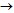 2. НетZAN_REALTY2. НетZAN_REALTY2. НетZAN_REALTY22222222221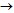 21. Имели ли Вы случайные или временные заработки на прошлой неделе (включая работу через органы занятости населения)? 21. Имели ли Вы случайные или временные заработки на прошлой неделе (включая работу через органы занятости населения)? 21. Имели ли Вы случайные или временные заработки на прошлой неделе (включая работу через органы занятости населения)? 1. Да1. Да1. Да11111111122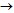 2. НетZAN_SLVRZB2. НетZAN_SLVRZB2. НетZAN_SLVRZB22222222222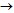 Внимание: Если ответили «Нет» на все вопросы 13-21, то следует переходить к вопросу 23.

Если ответили «Да» хотя бы на один из вопросов 13-21, то следует задать вопрос 22.Внимание: Если ответили «Нет» на все вопросы 13-21, то следует переходить к вопросу 23.

Если ответили «Да» хотя бы на один из вопросов 13-21, то следует задать вопрос 22.Внимание: Если ответили «Нет» на все вопросы 13-21, то следует переходить к вопросу 23.

Если ответили «Да» хотя бы на один из вопросов 13-21, то следует задать вопрос 22.Внимание: Если ответили «Нет» на все вопросы 13-21, то следует переходить к вопросу 23.

Если ответили «Да» хотя бы на один из вопросов 13-21, то следует задать вопрос 22.Внимание: Если ответили «Нет» на все вопросы 13-21, то следует переходить к вопросу 23.

Если ответили «Да» хотя бы на один из вопросов 13-21, то следует задать вопрос 22.Внимание: Если ответили «Нет» на все вопросы 13-21, то следует переходить к вопросу 23.

Если ответили «Да» хотя бы на один из вопросов 13-21, то следует задать вопрос 22.Внимание: Если ответили «Нет» на все вопросы 13-21, то следует переходить к вопросу 23.

Если ответили «Да» хотя бы на один из вопросов 13-21, то следует задать вопрос 22.Внимание: Если ответили «Нет» на все вопросы 13-21, то следует переходить к вопросу 23.

Если ответили «Да» хотя бы на один из вопросов 13-21, то следует задать вопрос 22.Внимание: Если ответили «Нет» на все вопросы 13-21, то следует переходить к вопросу 23.

Если ответили «Да» хотя бы на один из вопросов 13-21, то следует задать вопрос 22.Внимание: Если ответили «Нет» на все вопросы 13-21, то следует переходить к вопросу 23.

Если ответили «Да» хотя бы на один из вопросов 13-21, то следует задать вопрос 22.Внимание: Если ответили «Нет» на все вопросы 13-21, то следует переходить к вопросу 23.

Если ответили «Да» хотя бы на один из вопросов 13-21, то следует задать вопрос 22.Внимание: Если ответили «Нет» на все вопросы 13-21, то следует переходить к вопросу 23.

Если ответили «Да» хотя бы на один из вопросов 13-21, то следует задать вопрос 22.Внимание: Если ответили «Нет» на все вопросы 13-21, то следует переходить к вопросу 23.

Если ответили «Да» хотя бы на один из вопросов 13-21, то следует задать вопрос 22.22. Сколько времени на прошлой неделе Вы выполняли указанную Вами работу? (показать общую сумму)22. Сколько времени на прошлой неделе Вы выполняли указанную Вами работу? (показать общую сумму)22. Сколько времени на прошлой неделе Вы выполняли указанную Вами работу? (показать общую сумму)1. Количество дней в неделю1. Количество дней в неделю1. Количество дней в неделю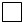 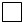 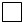 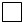 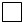 2. Количество часов в неделю2. Количество часов в неделю2. Количество часов в неделю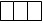 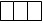 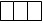 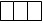 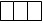 25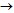 3. 0 (ноль) часовZAN_VREMYA3. 0 (ноль) часовZAN_VREMYA3. 0 (ноль) часовZAN_VREMYA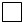 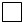 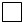 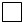 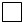 23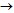 23. Была ли у Вас на прошлой неделе работа, на которой Вы временно отсутствовали по причине отпуска, болезни, сезонных работ, временной приостановки предпринимательской деятельности, неблагоприятных погодных условий и прочие?23. Была ли у Вас на прошлой неделе работа, на которой Вы временно отсутствовали по причине отпуска, болезни, сезонных работ, временной приостановки предпринимательской деятельности, неблагоприятных погодных условий и прочие?23. Была ли у Вас на прошлой неделе работа, на которой Вы временно отсутствовали по причине отпуска, болезни, сезонных работ, временной приостановки предпринимательской деятельности, неблагоприятных погодных условий и прочие?1. Да1. Да1. Да11111111124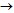 2. Нет RB_VREMOTS2. Нет RB_VREMOTS2. Нет RB_VREMOTS22222222264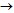 24. Почему Вы временно отсутствовали на работе (занятии) на прошлой неделе?24. Почему Вы временно отсутствовали на работе (занятии) на прошлой неделе?24. Почему Вы временно отсутствовали на работе (занятии) на прошлой неделе?1. Ежегодный трудовой отпуск1. Ежегодный трудовой отпуск1. Ежегодный трудовой отпуск11111111125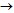 2. Отпуск без сохранения заработной платы (по инициативе администрации, работодателя)2. Отпуск без сохранения заработной платы (по инициативе администрации, работодателя)2. Отпуск без сохранения заработной платы (по инициативе администрации, работодателя)22222222225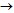 3. Отпуск по беременности и родам; по уходу за ребенком3. Отпуск по беременности и родам; по уходу за ребенком3. Отпуск по беременности и родам; по уходу за ребенком33333333325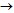 4. Учебный отпуск, профессиональная подготовка 4. Учебный отпуск, профессиональная подготовка 4. Учебный отпуск, профессиональная подготовка 44444444425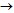 5. По семейным (личным) обстоятельствам5. По семейным (личным) обстоятельствам5. По семейным (личным) обстоятельствам55555555525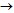 6. По состоянию здоровья 6. По состоянию здоровья 6. По состоянию здоровья 66666666625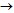 7. Работа носит сезонный характер (не сезон)7. Работа носит сезонный характер (не сезон)7. Работа носит сезонный характер (не сезон)77777777725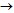 8. Неблагоприятные погодные условия8. Неблагоприятные погодные условия8. Неблагоприятные погодные условия88888888825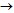 9. Временная приостановка предпринимательской деятельности VREMOTS_PR9. Временная приостановка предпринимательской деятельности VREMOTS_PR9. Временная приостановка предпринимательской деятельности VREMOTS_PR99999999925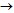 II. Основная деятельность, то есть работа, которая была для Вас основной в течение прошлой неделиII. Основная деятельность, то есть работа, которая была для Вас основной в течение прошлой неделиII. Основная деятельность, то есть работа, которая была для Вас основной в течение прошлой неделиII. Основная деятельность, то есть работа, которая была для Вас основной в течение прошлой неделиII. Основная деятельность, то есть работа, которая была для Вас основной в течение прошлой неделиII. Основная деятельность, то есть работа, которая была для Вас основной в течение прошлой неделиII. Основная деятельность, то есть работа, которая была для Вас основной в течение прошлой неделиII. Основная деятельность, то есть работа, которая была для Вас основной в течение прошлой неделиII. Основная деятельность, то есть работа, которая была для Вас основной в течение прошлой неделиII. Основная деятельность, то есть работа, которая была для Вас основной в течение прошлой неделиII. Основная деятельность, то есть работа, которая была для Вас основной в течение прошлой неделиII. Основная деятельность, то есть работа, которая была для Вас основной в течение прошлой неделиII. Основная деятельность, то есть работа, которая была для Вас основной в течение прошлой недели25. Какая из следующих категорий лучше описывает статус Вашей основной деятельности (работы)? 25. Какая из следующих категорий лучше описывает статус Вашей основной деятельности (работы)? 25. Какая из следующих категорий лучше описывает статус Вашей основной деятельности (работы)? 1. Работа по найму в организации, предприятии1. Работа по найму в организации, предприятии1. Работа по найму в организации, предприятии11111111126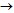 2. Работа по найму у отдельных физических лиц2. Работа по найму у отдельных физических лиц2. Работа по найму у отдельных физических лиц22222222226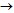 3. Работа по найму в крестьянском или фермерском хозяйстве3. Работа по найму в крестьянском или фермерском хозяйстве3. Работа по найму в крестьянском или фермерском хозяйстве33333333326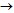 4. Работодатель4. Работодатель4. Работодатель44444444433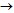 5. Самостоятельные работники (работающие за свой счет) 5. Самостоятельные работники (работающие за свой счет) 5. Самостоятельные работники (работающие за свой счет) 55555555533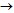 6. Помогающие (неоплачиваемые) работники семейных предприятий6. Помогающие (неоплачиваемые) работники семейных предприятий6. Помогающие (неоплачиваемые) работники семейных предприятий66666666634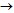 7. Члены кооператива7. Члены кооператива7. Члены кооператива77777777734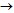 8. В личном подсобном хозяйствеORB_STATUS8. В личном подсобном хозяйствеORB_STATUS8. В личном подсобном хозяйствеORB_STATUS8888888883426. Были ли Вы приняты на работу по трудовому договору или по договоренности?26. Были ли Вы приняты на работу по трудовому договору или по договоренности?26. Были ли Вы приняты на работу по трудовому договору или по договоренности?1. По трудовому договору (письменно)1. По трудовому договору (письменно)1. По трудовому договору (письменно)11111111127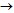 2. По договору гражданско-правового характера (письменно)2. По договору гражданско-правового характера (письменно)2. По договору гражданско-правового характера (письменно)22222222227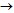 3. По договоренности (устно)ORB_TRDDOG3. По договоренности (устно)ORB_TRDDOG3. По договоренности (устно)ORB_TRDDOG33333333327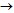 27. Перечисляет ли Ваш работодатель отчисления в пенсионный фонд, фонд социального страхования?27. Перечисляет ли Ваш работодатель отчисления в пенсионный фонд, фонд социального страхования?27. Перечисляет ли Ваш работодатель отчисления в пенсионный фонд, фонд социального страхования?1. Да1. Да1. Да11111111128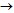 2. Нет2. Нет2. Нет22222222228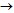 3. Не знаю3. Не знаю3. Не знаю33333333328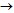 4. ВозможноORB_OPFFSS4. ВозможноORB_OPFFSS4. ВозможноORB_OPFFSS44444444428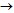 28. Предоставляет ли Вам работодатель оплачиваемый годовой отпуск или компенсацию за неиспользованный отпуск?28. Предоставляет ли Вам работодатель оплачиваемый годовой отпуск или компенсацию за неиспользованный отпуск?28. Предоставляет ли Вам работодатель оплачиваемый годовой отпуск или компенсацию за неиспользованный отпуск?1. Да1. Да1. Да11111111129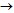 2. Нет2. Нет2. Нет22222222229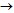 3. Не знаюORB_OGOKNO3. Не знаюORB_OGOKNO3. Не знаюORB_OGOKNO33333333329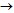 29. Как Вы считаете, в случае болезни или травмы выплатит ли Вам работодатель социальное пособие по временной нетрудоспособности (на основании больничного листа)?29. Как Вы считаете, в случае болезни или травмы выплатит ли Вам работодатель социальное пособие по временной нетрудоспособности (на основании больничного листа)?29. Как Вы считаете, в случае болезни или травмы выплатит ли Вам работодатель социальное пособие по временной нетрудоспособности (на основании больничного листа)?1. Да1. Да1. Да11111111130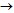 2. Нет2. Нет2. Нет22222222230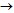 3. Не знаюORB_SPBOLZ3. Не знаюORB_SPBOLZ3. Не знаюORB_SPBOLZ33333333330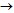 30. Назовите форму собственности организации, предприятия, где Вы работаете?30. Назовите форму собственности организации, предприятия, где Вы работаете?30. Назовите форму собственности организации, предприятия, где Вы работаете?1. Государственная 1. Государственная 1. Государственная 11111111131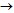 2. Частная2. Частная2. Частная22222222231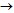 3. Иностранная собственность 3. Иностранная собственность 3. Иностранная собственность 33333333331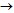 ORB_FSPRORORB_FSPRORORB_FSPROR31. Ваша основная работа была:31. Ваша основная работа была:31. Ваша основная работа была:1. По договору на неопределенный срок (постоянная)1. По договору на неопределенный срок (постоянная)1. По договору на неопределенный срок (постоянная)11111111134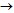 2. По договору на определенный срок (временная)2. По договору на определенный срок (временная)2. По договору на определенный срок (временная)22222222232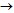 3. По договору на определенный объем работ3. По договору на определенный объем работ3. По договору на определенный объем работ33333333332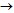 4. Случайная4. Случайная4. Случайная44444444432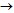 5. СезоннаяORB_DOGSLS5. СезоннаяORB_DOGSLS5. СезоннаяORB_DOGSLS55555555532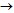 32. Почему Ваша работа временная?32. Почему Ваша работа временная?32. Почему Ваша работа временная?1. Продолжительность работы определена условиями трудового договора1. Продолжительность работы определена условиями трудового договора1. Продолжительность работы определена условиями трудового договора11111111134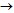 2. Продолжительность работы определена устной договоренностью с работодателем (заказчиком работы)2. Продолжительность работы определена устной договоренностью с работодателем (заказчиком работы)2. Продолжительность работы определена устной договоренностью с работодателем (заказчиком работы)22222222234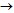 3. Продолжительность определена условиями договора на объем работы3. Продолжительность определена условиями договора на объем работы3. Продолжительность определена условиями договора на объем работы33333333334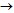 4. Работа во время практики (учебы, стажировки и тому подобное)4. Работа во время практики (учебы, стажировки и тому подобное)4. Работа во время практики (учебы, стажировки и тому подобное)44444444434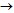 5. Нет возможности иметь постоянную работу5. Нет возможности иметь постоянную работу5. Нет возможности иметь постоянную работу55555555534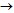 6. Нет желания иметь постоянную работу6. Нет желания иметь постоянную работу6. Нет желания иметь постоянную работу66666666634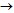 7. Устраивает временная работа7. Устраивает временная работа7. Устраивает временная работа77777777734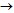 8. Другое________________________

              (указать) PRICH_VRRB8. Другое________________________

              (указать) PRICH_VRRB8. Другое________________________

              (указать) PRICH_VRRB99999999934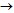 Внимание: на вопрос 33 отвечают респонденты, отметившие в вопросе 25 коды 4-5Внимание: на вопрос 33 отвечают респонденты, отметившие в вопросе 25 коды 4-5Внимание: на вопрос 33 отвечают респонденты, отметившие в вопросе 25 коды 4-5Внимание: на вопрос 33 отвечают респонденты, отметившие в вопросе 25 коды 4-5Внимание: на вопрос 33 отвечают респонденты, отметившие в вопросе 25 коды 4-5Внимание: на вопрос 33 отвечают респонденты, отметившие в вопросе 25 коды 4-5Внимание: на вопрос 33 отвечают респонденты, отметившие в вопросе 25 коды 4-5Внимание: на вопрос 33 отвечают респонденты, отметившие в вопросе 25 коды 4-5Внимание: на вопрос 33 отвечают респонденты, отметившие в вопросе 25 коды 4-5Внимание: на вопрос 33 отвечают респонденты, отметившие в вопросе 25 коды 4-5Внимание: на вопрос 33 отвечают респонденты, отметившие в вопросе 25 коды 4-5Внимание: на вопрос 33 отвечают респонденты, отметившие в вопросе 25 коды 4-5Внимание: на вопрос 33 отвечают респонденты, отметившие в вопросе 25 коды 4-533. Осуществляли ли Вы свою трудовую деятельность или занимались предпринимательской деятельностью:33. Осуществляли ли Вы свою трудовую деятельность или занимались предпринимательской деятельностью:33. Осуществляли ли Вы свою трудовую деятельность или занимались предпринимательской деятельностью:1. С наемными работниками, привлекаемыми на постоянной основе1. С наемными работниками, привлекаемыми на постоянной основе1. С наемными работниками, привлекаемыми на постоянной основе11111111134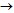 2. С наемными работниками, привлекаемыми от случая к случаю2. С наемными работниками, привлекаемыми от случая к случаю2. С наемными работниками, привлекаемыми от случая к случаю22222222234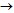 3. Без наемных работниковORB_NAEMRB3. Без наемных работниковORB_NAEMRB3. Без наемных работниковORB_NAEMRB33333333334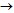 34. Сколько времени Вы работаете на своей настоящей работе (занятии)?34. Сколько времени Вы работаете на своей настоящей работе (занятии)?34. Сколько времени Вы работаете на своей настоящей работе (занятии)?1. Менее 6 месяцев1. Менее 6 месяцев1. Менее 6 месяцев11111111135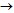 2. От 6 до 12 месяцев2. От 6 до 12 месяцев2. От 6 до 12 месяцев22222222235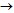 3. От года до 3 лет3. От года до 3 лет3. От года до 3 лет33333333335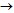 4. От 3 до 5 лет4. От 3 до 5 лет4. От 3 до 5 лет44444444435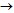 5. Более 5 летORB_VREMRB5. Более 5 летORB_VREMRB5. Более 5 летORB_VREMRB55555555535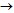 35. Фактическая продолжительность Вашей рабочей недели на основной работе (если не работал, укажите «0»):35. Фактическая продолжительность Вашей рабочей недели на основной работе (если не работал, укажите «0»):35. Фактическая продолжительность Вашей рабочей недели на основной работе (если не работал, укажите «0»):1. Количество дней в неделю1. Количество дней в неделю1. Количество дней в неделю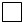 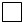 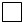 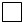 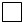 2. Количество часов в неделю2. Количество часов в неделю2. Количество часов в неделю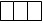 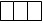 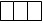 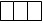 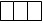 36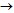 3. 0 (ноль) часовORB_PRODOL3. 0 (ноль) часовORB_PRODOL3. 0 (ноль) часовORB_PRODOL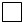 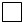 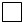 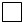 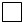 37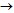 Внимание: на вопрос 36 отвечают респонденты, отметившие в вопросе 35, что на основной работе работали менее 40 часов в неделю. Остальные минуют этот вопрос и переходят к вопросу 38.Внимание: на вопрос 36 отвечают респонденты, отметившие в вопросе 35, что на основной работе работали менее 40 часов в неделю. Остальные минуют этот вопрос и переходят к вопросу 38.Внимание: на вопрос 36 отвечают респонденты, отметившие в вопросе 35, что на основной работе работали менее 40 часов в неделю. Остальные минуют этот вопрос и переходят к вопросу 38.Внимание: на вопрос 36 отвечают респонденты, отметившие в вопросе 35, что на основной работе работали менее 40 часов в неделю. Остальные минуют этот вопрос и переходят к вопросу 38.Внимание: на вопрос 36 отвечают респонденты, отметившие в вопросе 35, что на основной работе работали менее 40 часов в неделю. Остальные минуют этот вопрос и переходят к вопросу 38.Внимание: на вопрос 36 отвечают респонденты, отметившие в вопросе 35, что на основной работе работали менее 40 часов в неделю. Остальные минуют этот вопрос и переходят к вопросу 38.Внимание: на вопрос 36 отвечают респонденты, отметившие в вопросе 35, что на основной работе работали менее 40 часов в неделю. Остальные минуют этот вопрос и переходят к вопросу 38.Внимание: на вопрос 36 отвечают респонденты, отметившие в вопросе 35, что на основной работе работали менее 40 часов в неделю. Остальные минуют этот вопрос и переходят к вопросу 38.Внимание: на вопрос 36 отвечают респонденты, отметившие в вопросе 35, что на основной работе работали менее 40 часов в неделю. Остальные минуют этот вопрос и переходят к вопросу 38.Внимание: на вопрос 36 отвечают респонденты, отметившие в вопросе 35, что на основной работе работали менее 40 часов в неделю. Остальные минуют этот вопрос и переходят к вопросу 38.Внимание: на вопрос 36 отвечают респонденты, отметившие в вопросе 35, что на основной работе работали менее 40 часов в неделю. Остальные минуют этот вопрос и переходят к вопросу 38.Внимание: на вопрос 36 отвечают респонденты, отметившие в вопросе 35, что на основной работе работали менее 40 часов в неделю. Остальные минуют этот вопрос и переходят к вопросу 38.Внимание: на вопрос 36 отвечают респонденты, отметившие в вопросе 35, что на основной работе работали менее 40 часов в неделю. Остальные минуют этот вопрос и переходят к вопросу 38.36. Назовите основную причину, по которой Вы работали на основной работе менее 40 часов в неделю: 36. Назовите основную причину, по которой Вы работали на основной работе менее 40 часов в неделю: 36. Назовите основную причину, по которой Вы работали на основной работе менее 40 часов в неделю: 1. Законодательно установленная продолжительность рабочего времени 1. Законодательно установленная продолжительность рабочего времени 1. Законодательно установленная продолжительность рабочего времени 11111111138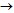 2. Не могу найти подходящую работу на полный рабочий день2. Не могу найти подходящую работу на полный рабочий день2. Не могу найти подходящую работу на полный рабочий день22222222238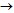 3. Нет достаточного объема работ3. Нет достаточного объема работ3. Нет достаточного объема работ33333333338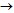 4. Уход за ребенком, больным человеком4. Уход за ребенком, больным человеком4. Уход за ребенком, больным человеком44444444438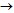 5. По состоянию здоровья 5. По состоянию здоровья 5. По состоянию здоровья 55555555538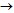 6. По инициативе администрации, работодателя6. По инициативе администрации, работодателя6. По инициативе администрации, работодателя66666666638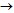 7. Работа неполное время подходит мне7. Работа неполное время подходит мне7. Работа неполное время подходит мне77777777738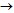 8. Имею другую (вторую) работу8. Имею другую (вторую) работу8. Имею другую (вторую) работу88888888838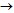 9. Имею достаточный доход9. Имею достаточный доход9. Имею достаточный доход99999999938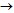 10. Прохожу обучение (в институте, на курсах)10. Прохожу обучение (в институте, на курсах)10. Прохожу обучение (в институте, на курсах)10101010101010101038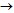 11. Неблагоприятные погодные условия11. Неблагоприятные погодные условия11. Неблагоприятные погодные условия11111111111111111138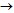 12. Гибкий (скользящий) график12. Гибкий (скользящий) график12. Гибкий (скользящий) график12121212121212121238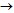 13. Учебный отпуск, профессиональная подготовка 13. Учебный отпуск, профессиональная подготовка 13. Учебный отпуск, профессиональная подготовка 13131313131313131338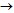 14. По семейным (личным) обстоятельствам14. По семейным (личным) обстоятельствам14. По семейным (личным) обстоятельствам14141414141414141438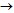 15. Другое_________________________

                     (указать)PRICH_NEPZ15. Другое_________________________

                     (указать)PRICH_NEPZ15. Другое_________________________

                     (указать)PRICH_NEPZ99999999999999999938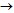 37. Укажите причину, по которой Вы не работали или не были заняты на основной работе в течение прошлой недели:37. Укажите причину, по которой Вы не работали или не были заняты на основной работе в течение прошлой недели:37. Укажите причину, по которой Вы не работали или не были заняты на основной работе в течение прошлой недели:1. Ежегодный трудовой отпуск1. Ежегодный трудовой отпуск1. Ежегодный трудовой отпуск11111111138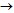 2. Отпуск без сохранения заработной платы (по инициативе администрации, работодателя)2. Отпуск без сохранения заработной платы (по инициативе администрации, работодателя)2. Отпуск без сохранения заработной платы (по инициативе администрации, работодателя)22222222238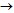 3. Отпуск по беременности и родам, по уходу за ребенком3. Отпуск по беременности и родам, по уходу за ребенком3. Отпуск по беременности и родам, по уходу за ребенком33333333338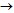 4. Учебный отпуск, профессиональная подготовка4. Учебный отпуск, профессиональная подготовка4. Учебный отпуск, профессиональная подготовка44444444438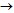 5. По семейным (личным) обстоятельствам5. По семейным (личным) обстоятельствам5. По семейным (личным) обстоятельствам55555555538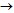 6. По состоянию здоровья 6. По состоянию здоровья 6. По состоянию здоровья 66666666638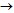 7. Работа носит сезонный характер (не сезон)7. Работа носит сезонный характер (не сезон)7. Работа носит сезонный характер (не сезон)77777777738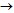 8. Другое__________________________

                 (указать) PRICH_NERB8. Другое__________________________

                 (указать) PRICH_NERB8. Другое__________________________

                 (указать) PRICH_NERB99999999999999999938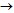 38. Ваше рабочее место:38. Ваше рабочее место:38. Ваше рабочее место:1. Собственный дом1. Собственный дом1. Собственный дом11111111139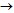 2. Дом клиента или работодателя2. Дом клиента или работодателя2. Дом клиента или работодателя22222222239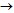 3. Организация, предприятие (отдельно от дома; завод, фабрика, магазин, бюро, ателье и другие)3. Организация, предприятие (отдельно от дома; завод, фабрика, магазин, бюро, ателье и другие)3. Организация, предприятие (отдельно от дома; завод, фабрика, магазин, бюро, ателье и другие)33333333339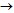 4. Ферма или земельный участок4. Ферма или земельный участок4. Ферма или земельный участок44444444439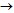 5. Строительная площадка 5. Строительная площадка 5. Строительная площадка 55555555539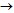 6. Открытый рынок или уличный лоток6. Открытый рынок или уличный лоток6. Открытый рынок или уличный лоток66666666639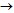 7. Подсобное хозяйство (личное подворье)7. Подсобное хозяйство (личное подворье)7. Подсобное хозяйство (личное подворье)77777777739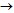 8. Собственное автотранспортное средство 8. Собственное автотранспортное средство 8. Собственное автотранспортное средство 88888888839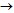 9. Нет постоянного места9. Нет постоянного места9. Нет постоянного места99999999939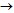 10. Другое ________________________

                  (указать)ORB_MESTOR10. Другое ________________________

                  (указать)ORB_MESTOR10. Другое ________________________

                  (указать)ORB_MESTOR99999999999999999939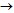 39. Основную работу Вы выполняли: 39. Основную работу Вы выполняли: 39. Основную работу Вы выполняли: 1. В организации, на предприятии (с правом юридического лица)1. В организации, на предприятии (с правом юридического лица)1. В организации, на предприятии (с правом юридического лица)11111111140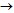 2. В индивидуальном предприятии (без права юридического лица) 2. В индивидуальном предприятии (без права юридического лица) 2. В индивидуальном предприятии (без права юридического лица) 22222222240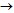 3. В крестьянском или фермерском хозяйстве 3. В крестьянском или фермерском хозяйстве 3. В крестьянском или фермерском хозяйстве 33333333340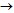 4. На основе индивидуальной трудовой деятельности4. На основе индивидуальной трудовой деятельности4. На основе индивидуальной трудовой деятельности44444444440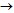 5. По найму в домашнем хозяйстве  у частных лиц (вид экономической деятельности – 97) 5. По найму в домашнем хозяйстве  у частных лиц (вид экономической деятельности – 97) 5. По найму в домашнем хозяйстве  у частных лиц (вид экономической деятельности – 97) 55555555541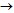 6. В личном подсобном хозяйстве ORB_PKHDHL6. В личном подсобном хозяйстве ORB_PKHDHL6. В личном подсобном хозяйстве ORB_PKHDHL66666666641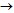 40. Зарегистрирована ли организация (предприятие), в которой Вы работали? 40. Зарегистрирована ли организация (предприятие), в которой Вы работали? 40. Зарегистрирована ли организация (предприятие), в которой Вы работали? 1. Да 1. Да 1. Да 11111111141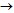 2. В стадии оформления регистрации2. В стадии оформления регистрации2. В стадии оформления регистрации22222222241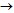 3. Не знаю3. Не знаю3. Не знаю33333333341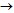 4. Нет ORB_REGIST4. Нет ORB_REGIST4. Нет ORB_REGIST44444444441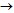 41. Сколько человек работало на производственной единице (организации, предприятии, на личном подворье, приусадебном (дачном участке)) в котором Вы работали, включая Вас? 41. Сколько человек работало на производственной единице (организации, предприятии, на личном подворье, приусадебном (дачном участке)) в котором Вы работали, включая Вас? 41. Сколько человек работало на производственной единице (организации, предприятии, на личном подворье, приусадебном (дачном участке)) в котором Вы работали, включая Вас? 1. Не более 5 человек1. Не более 5 человек1. Не более 5 человек11111111142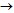 2. От 6 до 10 человек2. От 6 до 10 человек2. От 6 до 10 человек22222222242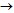 3. От 11 до 20 человек3. От 11 до 20 человек3. От 11 до 20 человек33333333342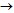 4. От 21 до 50 человек4. От 21 до 50 человек4. От 21 до 50 человек44444444442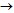 5. От 51 до 250 человек5. От 51 до 250 человек5. От 51 до 250 человек55555555542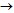 6. От 251 до 500 человек6. От 251 до 500 человек6. От 251 до 500 человек66666666642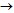 7. От 501 человек и вышеORB_CHISRB7. От 501 человек и вышеORB_CHISRB7. От 501 человек и вышеORB_CHISRB77777777742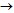 42. Назовите, пожалуйста, преобладающий вид деятельности организации, предприятия, в котором Вы работали на прошлой неделе.

(Приведите подробное словесное описание)42. Назовите, пожалуйста, преобладающий вид деятельности организации, предприятия, в котором Вы работали на прошлой неделе.

(Приведите подробное словесное описание)42. Назовите, пожалуйста, преобладающий вид деятельности организации, предприятия, в котором Вы работали на прошлой неделе.

(Приведите подробное словесное описание)42. Назовите, пожалуйста, преобладающий вид деятельности организации, предприятия, в котором Вы работали на прошлой неделе.

(Приведите подробное словесное описание)42. Назовите, пожалуйста, преобладающий вид деятельности организации, предприятия, в котором Вы работали на прошлой неделе.

(Приведите подробное словесное описание)42. Назовите, пожалуйста, преобладающий вид деятельности организации, предприятия, в котором Вы работали на прошлой неделе.

(Приведите подробное словесное описание)42. Назовите, пожалуйста, преобладающий вид деятельности организации, предприятия, в котором Вы работали на прошлой неделе.

(Приведите подробное словесное описание)42. Назовите, пожалуйста, преобладающий вид деятельности организации, предприятия, в котором Вы работали на прошлой неделе.

(Приведите подробное словесное описание)42. Назовите, пожалуйста, преобладающий вид деятельности организации, предприятия, в котором Вы работали на прошлой неделе.

(Приведите подробное словесное описание)42. Назовите, пожалуйста, преобладающий вид деятельности организации, предприятия, в котором Вы работали на прошлой неделе.

(Приведите подробное словесное описание)42. Назовите, пожалуйста, преобладающий вид деятельности организации, предприятия, в котором Вы работали на прошлой неделе.

(Приведите подробное словесное описание)42. Назовите, пожалуйста, преобладающий вид деятельности организации, предприятия, в котором Вы работали на прошлой неделе.

(Приведите подробное словесное описание)42. Назовите, пожалуйста, преобладающий вид деятельности организации, предприятия, в котором Вы работали на прошлой неделе.

(Приведите подробное словесное описание)1 респондент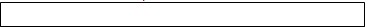 2 респондент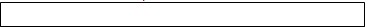 3 респондент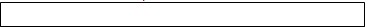 4 респондент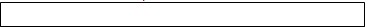 5 респондент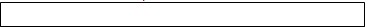 1. Сельское, лесное и рыбное хозяйство1. Сельское, лесное и рыбное хозяйство1. Сельское, лесное и рыбное хозяйство11111111143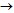 2. Горнодобывающая промышленность и разработка карьеров2. Горнодобывающая промышленность и разработка карьеров2. Горнодобывающая промышленность и разработка карьеров22222222243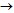 3. Обрабатывающая промышленность3. Обрабатывающая промышленность3. Обрабатывающая промышленность33333333343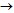 4. Электроснабжение, подача газа, пара и воздушное кондиционирование4. Электроснабжение, подача газа, пара и воздушное кондиционирование4. Электроснабжение, подача газа, пара и воздушное кондиционирование44444444443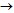 5. Водоснабжение; канализационная система, контроль над сбором и распределением отходов5. Водоснабжение; канализационная система, контроль над сбором и распределением отходов5. Водоснабжение; канализационная система, контроль над сбором и распределением отходов55555555543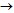 6. Строительство6. Строительство6. Строительство66666666643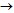 7. Оптовая и розничная торговля; ремонт автомобилей и мотоциклов7. Оптовая и розничная торговля; ремонт автомобилей и мотоциклов7. Оптовая и розничная торговля; ремонт автомобилей и мотоциклов77777777743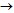 8. Транспорт и складирование8. Транспорт и складирование8. Транспорт и складирование88888888843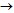 9. Услуги по проживанию и питанию9. Услуги по проживанию и питанию9. Услуги по проживанию и питанию99999999943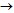 10. Информация и связь10. Информация и связь10. Информация и связь10101010101010101043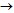 11. Финансовая и страховая деятельность11. Финансовая и страховая деятельность11. Финансовая и страховая деятельность11111111111111111143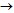 12. Операции с недвижимым имуществом12. Операции с недвижимым имуществом12. Операции с недвижимым имуществом12121212121212121243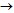 13. Профессиональная, научная и техническая деятельность13. Профессиональная, научная и техническая деятельность13. Профессиональная, научная и техническая деятельность13131313131313131343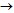 14. Деятельность в области административного и вспомогательного обслуживания14. Деятельность в области административного и вспомогательного обслуживания14. Деятельность в области административного и вспомогательного обслуживания14141414141414141443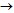 15. Государственное управление и оборона; обязательное социальное обеспечение15. Государственное управление и оборона; обязательное социальное обеспечение15. Государственное управление и оборона; обязательное социальное обеспечение15151515151515151543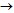 16. Образование16. Образование16. Образование16161616161616161643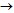 17. Здравоохранение и социальные услуги17. Здравоохранение и социальные услуги17. Здравоохранение и социальные услуги17171717171717171743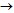 18. Искусство, развлечения и отдых18. Искусство, развлечения и отдых18. Искусство, развлечения и отдых18181818181818181843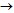 19. Предоставление прочих видов услуг19. Предоставление прочих видов услуг19. Предоставление прочих видов услуг19191919191919191943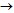 20. Деятельность домашних хозяйств, нанимающих домашнюю прислугу и производящих товары и услуги для собственного потребления20. Деятельность домашних хозяйств, нанимающих домашнюю прислугу и производящих товары и услуги для собственного потребления20. Деятельность домашних хозяйств, нанимающих домашнюю прислугу и производящих товары и услуги для собственного потребления20202020202020202043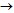 21. Деятельность экстерриториальных организаций и органов21. Деятельность экстерриториальных организаций и органов21. Деятельность экстерриториальных организаций и органов21212121212121212143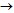 Интервьюер, проставьте код вида экономической деятельности5ORB_OTRASLИнтервьюер, проставьте код вида экономической деятельности5ORB_OTRASLИнтервьюер, проставьте код вида экономической деятельности5ORB_OTRASL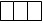 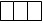 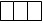 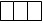 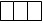 43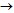 43. Какую должность Вы занимали или по какой профессии работали на прошлой неделе (в чем состояла Ваша деятельность)?

(Приведите подробное словесное описание)43. Какую должность Вы занимали или по какой профессии работали на прошлой неделе (в чем состояла Ваша деятельность)?

(Приведите подробное словесное описание)43. Какую должность Вы занимали или по какой профессии работали на прошлой неделе (в чем состояла Ваша деятельность)?

(Приведите подробное словесное описание)43. Какую должность Вы занимали или по какой профессии работали на прошлой неделе (в чем состояла Ваша деятельность)?

(Приведите подробное словесное описание)43. Какую должность Вы занимали или по какой профессии работали на прошлой неделе (в чем состояла Ваша деятельность)?

(Приведите подробное словесное описание)43. Какую должность Вы занимали или по какой профессии работали на прошлой неделе (в чем состояла Ваша деятельность)?

(Приведите подробное словесное описание)43. Какую должность Вы занимали или по какой профессии работали на прошлой неделе (в чем состояла Ваша деятельность)?

(Приведите подробное словесное описание)43. Какую должность Вы занимали или по какой профессии работали на прошлой неделе (в чем состояла Ваша деятельность)?

(Приведите подробное словесное описание)43. Какую должность Вы занимали или по какой профессии работали на прошлой неделе (в чем состояла Ваша деятельность)?

(Приведите подробное словесное описание)43. Какую должность Вы занимали или по какой профессии работали на прошлой неделе (в чем состояла Ваша деятельность)?

(Приведите подробное словесное описание)43. Какую должность Вы занимали или по какой профессии работали на прошлой неделе (в чем состояла Ваша деятельность)?

(Приведите подробное словесное описание)43. Какую должность Вы занимали или по какой профессии работали на прошлой неделе (в чем состояла Ваша деятельность)?

(Приведите подробное словесное описание)43. Какую должность Вы занимали или по какой профессии работали на прошлой неделе (в чем состояла Ваша деятельность)?

(Приведите подробное словесное описание)1 респондент1 респондент1 респондент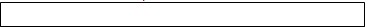 2 респондент2 респондент2 респондент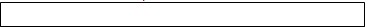 3 респондент3 респондент3 респондент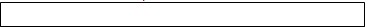 4 респондент4 респондент4 респондент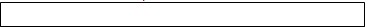 5 респондент5 респондент5 респондент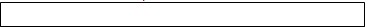 Интервьюер, проставьте код по Классификатору занятий6ORB_PROFESИнтервьюер, проставьте код по Классификатору занятий6ORB_PROFESИнтервьюер, проставьте код по Классификатору занятий6ORB_PROFES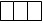 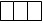 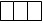 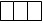 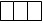 44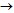 44. Ваша работа находится на территории:44. Ваша работа находится на территории:44. Ваша работа находится на территории:44. Ваша работа находится на территории:44. Ваша работа находится на территории:44. Ваша работа находится на территории:44. Ваша работа находится на территории:44. Ваша работа находится на территории:1. Места проживания11111145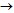 2. Областного центра22222245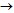 3. На территории этой же области 33333345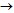 4. Другой области44444445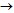 5. Другого государстваORB_TERRIT55555545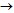 45. Работаете ли Вы по специальности, полученной в результате обучения?1. Да 11111146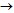 2. Нет 

3. Не обучался RAB_POSPEC23232323232346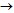 46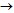 46. Соответствует ли выполняемая Вами работа Вашей квалификации?1. Да11111147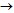 2. Нет, она ниже моей квалификации22222247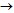 3. Нет, она выше моей квалификацииRBSOOTKVAL33333347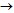 III. Дополнительная работа (занятие) в течение прошлой неделиIII. Дополнительная работа (занятие) в течение прошлой неделиIII. Дополнительная работа (занятие) в течение прошлой неделиIII. Дополнительная работа (занятие) в течение прошлой неделиIII. Дополнительная работа (занятие) в течение прошлой неделиIII. Дополнительная работа (занятие) в течение прошлой неделиIII. Дополнительная работа (занятие) в течение прошлой неделиIII. Дополнительная работа (занятие) в течение прошлой недели47. Имели ли Вы, кроме основной работы, другую дополнительную работу или занятие с целью получения денежного или натурального дохода, хотя бы 1 час на прошлой неделе?1. Да11111148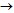 2. НетDOP_RABOTA22222262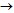 48. Какова была продолжительность Вашей дополнительной работы (занятия)?1. Количество дней в 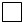 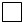 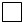 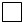 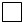 2. Количество часов в неделюDRB_PRODOL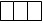 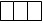 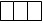 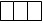 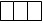 49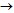 49. Скажите, Ваша дополнительная работа (занятие) была:1. Работа по найму в организации, предприятии11111150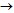 2. Работа по найму у отдельных физических лиц22222250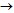 3. Работа по найму в крестьянском или фермерском хозяйстве33333350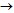 4. Работодатель44444456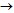 5. Самостоятельные работники (работающие за свой счет) 55555556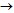 6. Помогающие (неоплачиваемые) работники семейных предприятий66666656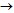 7. Члены кооператива77777756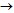 8. В личном подсобном хозяйстве DRB_STATUS88888856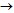 50. Были ли Вы приняты на дополнительную работу по трудовому договору или по договоренности?1. По трудовому договору (письменно)11111151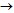 2. По договору гражданско-правового характера (письменно)22222251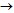 3. По договоренности (устно) DRB_TRDDOG33333351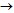 51. Перечисляет ли Ваш работодатель, в дополнительной деятельности, отчисления в пенсионный фонд, фонд социального страхования?1. Да11111152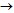 2. Нет22222252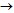 3. Не знаю33333352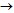 4. ВозможноDRB_OPFFSS44444452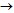 52. Предоставляет ли Вам работодатель, в дополнительной деятельности, оплачиваемый годовой отпуск или компенсацию за неиспользованный отпуск?1. Да11111153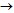 2. Нет22222253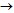 3. Не знаюDRB_OGOKNO33333353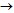 53. Как Вы считаете, в дополнительной деятельности, в случае болезни или травмы выплатит ли Вам работодатель социальное пособие по временной нетрудоспособности (на основании больничного листа)?1. Да11111154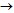 2. Нет22222254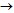 3. Не знаюDRB_SPBOLZ33333354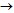 54. Назовите форму собственности организации, предприятия, в котором Вы работали дополнительно?1. Государственная11111155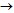 2. Частная22222255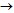 3. Иностранная собственность33333355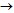 DRB_FSPROR55. Ваша дополнительная работа была:1. По договору на неопределенный срок (постоянная)11111156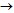 2. По договору на определенный срок (временная)22222256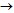 3. По договору на определенный объем работ33333356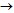 4. Случайная44444456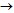 5. СезоннаяDRB_DOGSLS55555556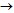 56. Ваше рабочее место в дополнительной деятельности:1. Собственный дом11111157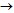 2. Дом клиента или работодателя22222257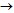 3. Организация, предприятие (отдельно от дома; завод, фабрика, магазин, бюро, ателье и другие)33333357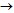 4. Ферма или земельный участок44444457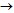 5. Строительная площадка55555557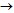 6. Открытый рынок или уличный лоток66666657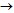 7. Подсобное хозяйство (личное подворье)77777757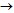 8. Собственное автотранспортное средство 88888857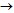 9. Нет постоянного места 99999957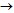 10. Другое _____________________

               (указать)DRB_MESTOR99999999999957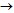 57. Дополнительную работу Вы выполняли: 1. В организации, на предприятии (с правом юридического лица)11111158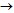 2. В индивидуальном предприятии (без права юридического лица)22222258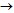 3. В крестьянском или фермерском хозяйстве 33333358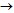 4. На основе индивидуальной трудовой деятельности44444458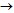 5. По найму в домашнем хозяйстве у частных лиц (вид экономической деятельности – 97)55555559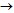 6. В личном подсобном хозяйстве DRB_PKHDHL66666659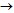 58. Зарегистрирована ли организация (предприятие), в которой Вы работали дополнительно? 1. Да11111159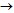 2. В стадии оформления регистрации22222259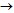 3. Не знаю33333359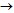 4. НетDRB_REGIST44444459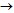 59. Назовите, пожалуйста, преобладающий вид деятельности организации, предприятия, в котором Вы работали дополнительно?

(Приведите подробное словесное описание)59. Назовите, пожалуйста, преобладающий вид деятельности организации, предприятия, в котором Вы работали дополнительно?

(Приведите подробное словесное описание)59. Назовите, пожалуйста, преобладающий вид деятельности организации, предприятия, в котором Вы работали дополнительно?

(Приведите подробное словесное описание)59. Назовите, пожалуйста, преобладающий вид деятельности организации, предприятия, в котором Вы работали дополнительно?

(Приведите подробное словесное описание)59. Назовите, пожалуйста, преобладающий вид деятельности организации, предприятия, в котором Вы работали дополнительно?

(Приведите подробное словесное описание)59. Назовите, пожалуйста, преобладающий вид деятельности организации, предприятия, в котором Вы работали дополнительно?

(Приведите подробное словесное описание)59. Назовите, пожалуйста, преобладающий вид деятельности организации, предприятия, в котором Вы работали дополнительно?

(Приведите подробное словесное описание)59. Назовите, пожалуйста, преобладающий вид деятельности организации, предприятия, в котором Вы работали дополнительно?

(Приведите подробное словесное описание)1 респондент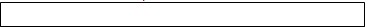 2 респондент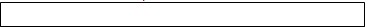 3 респондент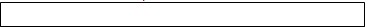 4 респондент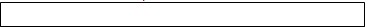 5 респондент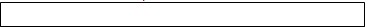 1. Сельское, лесное и рыбное хозяйство11111160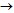 2. Горнодобывающая промышленность и разработка карьеров22222260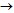 3. Обрабатывающая промышленность33333360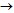 4. Электроснабжение, подача газа, пара и воздушное кондиционирование44444460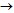 5. Водоснабжение; канализационная система, контроль над сбором и распределением отходов55555560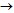 6. Строительство66666660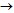 7. Оптовая и розничная торговля; ремонт автомобилей и мотоциклов77777760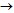 8. Транспорт и складирование88888860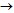 9. Услуги по проживанию и питанию99999960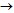 10. Информация и связь10101010101060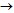 11. Финансовая и страховая деятельность11111111111160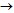 12. Операции с недвижимым имуществом12121212121260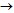 13. Профессиональная, научная и техническая деятельность13131313131360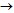 14. Деятельность в области административного и вспомогательного обслуживания14141414141460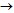 15. Государственное управление и оборона; обязательное социальное обеспечение15151515151560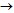 16. Образование16161616161660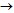 17. Здравоохранение и социальные услуги17171717171760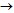 18. Искусство, развлечения и отдых18181818181860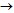 19. Предоставление прочих видов услуг19191919191960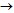 20. Деятельность домашних хозяйств, нанимающих домашнюю прислугу и производящих товары и услуги для собственного потребления20202020202060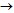 21. Деятельность экстерриториальных организаций и органов21212121212160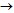 Интервьюер, проставьте код вида экономической деятельностиDRB_OTRASL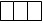 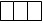 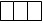 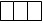 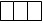 60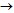 60. Какую должность Вы занимали или по какой профессии работали дополнительно (в чем состояла Ваша дополнительная деятельность)?

(Приведите подробное словесное описание)60. Какую должность Вы занимали или по какой профессии работали дополнительно (в чем состояла Ваша дополнительная деятельность)?

(Приведите подробное словесное описание)60. Какую должность Вы занимали или по какой профессии работали дополнительно (в чем состояла Ваша дополнительная деятельность)?

(Приведите подробное словесное описание)60. Какую должность Вы занимали или по какой профессии работали дополнительно (в чем состояла Ваша дополнительная деятельность)?

(Приведите подробное словесное описание)60. Какую должность Вы занимали или по какой профессии работали дополнительно (в чем состояла Ваша дополнительная деятельность)?

(Приведите подробное словесное описание)60. Какую должность Вы занимали или по какой профессии работали дополнительно (в чем состояла Ваша дополнительная деятельность)?

(Приведите подробное словесное описание)60. Какую должность Вы занимали или по какой профессии работали дополнительно (в чем состояла Ваша дополнительная деятельность)?

(Приведите подробное словесное описание)1 респондент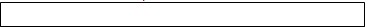 2 респондент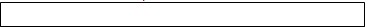 3 респондент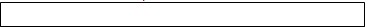 4 респондент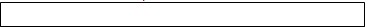 5 респондент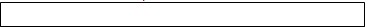 Интервьюер, проставьте код по Классификатору занятий DRB_PROFES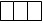 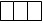 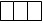 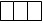 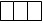 61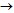 61. Сколько человек работало на производственной единице (организации, предприятии, на личном подворье, приусадебном, дачном участке) в котором Вы работали дополнительно, включая Вас?1. Не более 5 человек1111162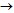 2. От 6 до 10 человек2222262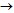 3. От 11 до 20 человек3333362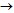 4. От 21 до 50 человек4444462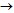 5. От 51 до 250 человек5555562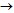 6. От 251 до 500 человек6666662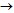 7. От 501 человек и вышеDRB_CHISRB7777762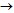 62. Выполняли ли Вы какую-либо работу в выходные дни (субботу, воскресенье) или в ночное время, с целью получения дополнительных заработков, хотя бы 1 час?1. Да1111163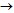 2. НетDRB_DOPZAR2222265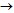 63. Какова была продолжительность работы в выходные дни или ночное время?1. Количество дней в неделю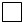 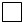 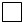 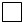 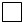 2. Количество часов в неделюDRB_VNPROD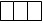 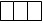 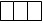 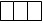 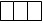 65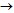 IV. Незанятость. Поиски работы (занятости) в течение 4-х последних недель, экономическая неактивность IV. Незанятость. Поиски работы (занятости) в течение 4-х последних недель, экономическая неактивность IV. Незанятость. Поиски работы (занятости) в течение 4-х последних недель, экономическая неактивность IV. Незанятость. Поиски работы (занятости) в течение 4-х последних недель, экономическая неактивность IV. Незанятость. Поиски работы (занятости) в течение 4-х последних недель, экономическая неактивность IV. Незанятость. Поиски работы (занятости) в течение 4-х последних недель, экономическая неактивность IV. Незанятость. Поиски работы (занятости) в течение 4-х последних недель, экономическая неактивность 64. По какой причине Вы не были заняты в обследуемую неделю?1. Увольнение в связи с ликвидацией (банкротством) организации, предприятия1111165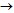 2. Увольнение в связи с сокращением штата2222265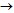 3. Увольнение по собственному желанию 3333365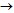 4. Увольнение в связи с окончанием срока договора (соглашения, контракта) 4444465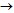 5. Завершение предпринимательской деятельности 5555565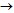 6. Ведение домашнего хозяйства 6666665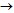 7. Выход на пенсию7777765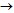 8. Отсутствие работы после окончания учебного заведения 8888865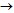 9. Учеба (дневная форма)9999965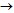 10. Нет возможности найти работу101010101065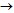 11. Нет необходимости работать111111111165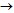 12. По состоянию здоровья 121212121265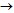 13. Работа носит сезонный характер (не сезон)131313131365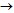 14. По семейным (личным) обстоятельствам PRCH_NEZAN141414141465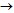 65. Искали ли Вы работу в течение 4-х последних недель?1. Да1111166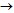 2. НетPSK_RABOTA2222269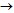 66. Сколько времени Вы искали работу?1. Менее 1 месяца1111167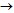 2. От 1 до 3 месяцев2222267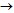 3. От 3 до 6 месяцев3333367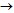 4. От 6 до 12 месяцев4444467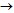 5. От года до 3 лет 5555567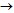 6. Более 3 лет PSK_PRODOL6666667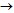 67. Если Вы ищете работу, то укажите наиболее приемлемую причину 1. Ее отсутствие (без работы)1111168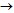 2. Не устраивает настоящее место работы (занятие)2222268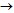 3. Увеличить доход3333368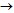 4. Настоящая работа не соответствует моей квалификации4444468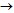 5. Работа, которую я имел (-а) на обследуемой неделе, является временной (разовой)5555568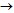 6. Иметь более гибкие условия труда

7. Неуверенность в стабильности имеющейся работыPSK_PRICH676767676768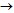 68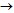 68. Каким образом Вы искали работу (занятие)? (можно указать несколько вариантов)1. Обращался в государственные органы занятости населения 1111170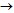 2. Обращался в частные агентства занятости2222270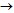 3. Размещал объявления в печати, Интернете3333370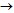 4. Искал через объявления в печати, Интернете4444470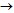 5. Обращался к друзьям, знакомым, родственникам5555570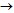 6. Контактировал непосредственно с работодателем6666670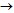 7. Пытался открыть собственное дело 7777770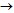 8. Другое _______________PSK_SPOSOB9999970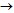 69. Почему Вы не искали работу в последнее время? 1. Получил работу и имел договоренность о ее начале в течение 2х недель после обследуемой недели1111170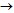 2. Нашел работу, ожидаю ответа2222270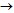 3. Предпринял меры для открытия собственного дела и жду ответа3333370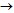 4. Ожидаю начала сезона4444470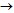 5. По состоянию здоровья 5555570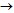 6. Не знаю, как и где искать работу6666670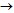 7. Нет работы, соответствующей моей квалификации7777770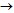 8. Отчаялся найти работу после длительных поисков8888870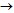 9. Надо закончить обучение или профессиональную переподготовку9999970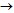 10. По семейным (личным) обстоятельствам 101010101070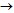 11. Нет необходимости работать111111111170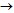 12. Выход на пенсию 121212121270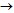 13. Имею устраивающую меня работу (вариант ответа только для занятых)PR_NEPOISK131313131385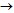 70. Если бы Вы получили работу сейчас, то смогли бы Вы приступить к ней в течение ближайших 2-х недель?1. Да1111172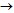 2. НетPSK_GOTOVN2222271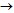 71. Почему Вы не можете приступить к работе в ближайшие 2 недели?1. Нашел работу, но ожидаю ответа от работодателя, или работа начнется позже1111172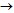 2. Болезнь или травма, уход за больным2222272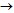 3. Надо закончить обучение или профессиональную переподготовку3333372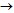 4. Ожидаю начала сезона4444472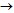 5. По семейным (личным) обстоятельствам 5555572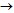 6. Имею работу, необходимо время для оформления увольнения (включая время отработки) PSK_PNEGOT6666672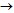 72. Работа (доходное занятие), которую Вы искали или хотели бы получить, это:1. Работа по найму в организации, предприятии1111173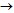 2. Работа по найму у отдельных физических лиц2222273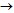 3. Работа по найму в крестьянском или фермерском хозяйстве3333373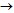 4. Работодатель4444473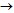 5. Самостоятельные работники (работающие за свой счет) 5555573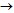 6. Помогающие (неоплачиваемые) работники семейных предприятий6666673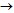 7. Члены кооператива7777773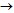 8. В личном подсобном хозяйстве 8888873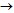 9. Любая работаPSK_STATUS9999973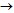 73. Какой режим работы Вас устраивает?1. Полный1111174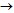 2. Частичный2222274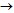 3. Любой PSK_REZHIM3333374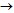 V. Прошлая деятельностьV. Прошлая деятельностьV. Прошлая деятельностьV. Прошлая деятельностьV. Прошлая деятельностьV. Прошлая деятельностьV. Прошлая деятельностьV. Прошлая деятельностьV. Прошлая деятельностьV. Прошлая деятельностьV. Прошлая деятельностьВнимание: На вопросы раздела V не отвечают респонденты, отметившие в вопросе 13 код 1. Внимание: На вопросы раздела V не отвечают респонденты, отметившие в вопросе 13 код 1. Внимание: На вопросы раздела V не отвечают респонденты, отметившие в вопросе 13 код 1. Внимание: На вопросы раздела V не отвечают респонденты, отметившие в вопросе 13 код 1. Внимание: На вопросы раздела V не отвечают респонденты, отметившие в вопросе 13 код 1. Внимание: На вопросы раздела V не отвечают респонденты, отметившие в вопросе 13 код 1. Внимание: На вопросы раздела V не отвечают респонденты, отметившие в вопросе 13 код 1. Внимание: На вопросы раздела V не отвечают респонденты, отметившие в вопросе 13 код 1. Внимание: На вопросы раздела V не отвечают респонденты, отметившие в вопросе 13 код 1. Внимание: На вопросы раздела V не отвечают респонденты, отметившие в вопросе 13 код 1. Внимание: На вопросы раздела V не отвечают респонденты, отметившие в вопросе 13 код 1. 74. Работали ли Вы когда-нибудь (имели доходное занятие)?1. Да1111111175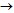 752. НетPRD_RABOTA2222222279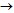 7975. По какой причине Вы перестали работать? 1. Увольнение в связи с ликвидацией (банкротством) организации, предприятия, сокращением штата1111111176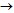 762. Увольнение по собственному желанию 2222222276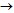 763. Увольнение в связи с окончанием срока договора (соглашения, контракта)3333333376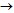 764. Завершение предпринимательской деятельности4444444476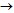 765. Выход на пенсию5555555576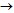 766. По семейным (личным) обстоятельствам 6666666676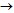 767. Учеба (дневная форма)7777777776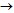 768. По состоянию здоровья 8888888876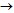 769. Работа носит сезонный характер (не сезон)9999999976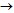 7610. Другое___________

         (указать)PRD_PNERAB999999999999999976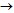 7676. Каким был Ваш статус занятости на последнем рабочем месте?1. Работа по найму в организации, предприятии1111111177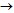 772. Работа по найму у отдельных физических лиц2222222277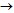 773. Работа по найму в крестьянском или фермерском хозяйстве3333333377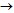 774. Работодатель4444444477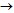 775. Самостоятельные работники (работающие за свой счет) 5555555577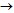 776. Помогающие (неоплачиваемые) работники семейных предприятий6666666677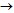 777. Члены кооператива

8. В личном подсобном хозяйствеPRD_STATUS7

87

87

87

87

87

87

87

877

77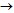 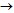 77

7777. Назовите, пожалуйста, преобладающий вид деятельности организации, предприятия, в котором Вы работали на последнем рабочем месте?

(Приведите подробное словесное описание)77. Назовите, пожалуйста, преобладающий вид деятельности организации, предприятия, в котором Вы работали на последнем рабочем месте?

(Приведите подробное словесное описание)77. Назовите, пожалуйста, преобладающий вид деятельности организации, предприятия, в котором Вы работали на последнем рабочем месте?

(Приведите подробное словесное описание)77. Назовите, пожалуйста, преобладающий вид деятельности организации, предприятия, в котором Вы работали на последнем рабочем месте?

(Приведите подробное словесное описание)77. Назовите, пожалуйста, преобладающий вид деятельности организации, предприятия, в котором Вы работали на последнем рабочем месте?

(Приведите подробное словесное описание)77. Назовите, пожалуйста, преобладающий вид деятельности организации, предприятия, в котором Вы работали на последнем рабочем месте?

(Приведите подробное словесное описание)77. Назовите, пожалуйста, преобладающий вид деятельности организации, предприятия, в котором Вы работали на последнем рабочем месте?

(Приведите подробное словесное описание)77. Назовите, пожалуйста, преобладающий вид деятельности организации, предприятия, в котором Вы работали на последнем рабочем месте?

(Приведите подробное словесное описание)77. Назовите, пожалуйста, преобладающий вид деятельности организации, предприятия, в котором Вы работали на последнем рабочем месте?

(Приведите подробное словесное описание)77. Назовите, пожалуйста, преобладающий вид деятельности организации, предприятия, в котором Вы работали на последнем рабочем месте?

(Приведите подробное словесное описание)77. Назовите, пожалуйста, преобладающий вид деятельности организации, предприятия, в котором Вы работали на последнем рабочем месте?

(Приведите подробное словесное описание)1 респондент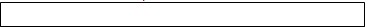 2 респондент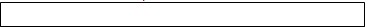 3 респондент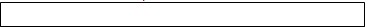 4 респондент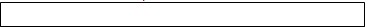 5 респондент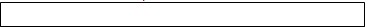 1. Сельское, лесное и рыбное хозяйство1111111178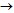 782. Горнодобывающая промышленность и разработка карьеров2222222278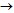 783. Обрабатывающая промышленность3333333378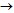 784. Электроснабжение, подача газа, пара и воздушное кондиционирование4444444478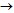 785. Водоснабжение; канализационная система, контроль над сбором и распределением отходов5555555578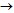 786. Строительство6666666678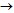 787. Оптовая и розничная торговля; ремонт автомобилей и мотоциклов7777777778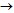 788. Транспорт и складирование8888888878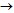 789. Услуги по проживанию и питанию9999999978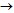 7810. Информация и связь101010101010101078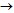 7811. Финансовая и страховая деятельность111111111111111178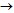 7812. Операции с недвижимым имуществом121212121212121278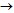 7813. Профессиональная, научная и техническая деятельность131313131313131378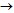 7814. Деятельность в области административного и вспомогательного обслуживания141414141414141478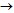 7815. Государственное управление и оборона; обязательное социальное обеспечение151515151515151578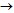 7816. Образование161616161616161678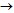 7817. Здравоохранение и социальные услуги171717171717171778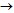 7818. Искусство, развлечения и отдых181818181818181878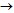 7819. Предоставление прочих видов услуг191919191919191978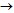 7820. Деятельность домашних хозяйств, нанимающих домашнюю прислугу и производящих товары и услуги для собственного потребления202020202020202078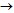 7821. Деятельность экстерриториальных организаций и органов212121212121212178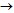 78Интервьюер, проставьте код вида экономической деятельности PRD_OTRASL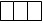 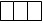 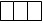 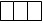 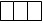 78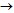 7878. По какой профессии Вы работали или какую должность занимали на последнем месте работы? (Приведите подробное словесное описание)78. По какой профессии Вы работали или какую должность занимали на последнем месте работы? (Приведите подробное словесное описание)78. По какой профессии Вы работали или какую должность занимали на последнем месте работы? (Приведите подробное словесное описание)78. По какой профессии Вы работали или какую должность занимали на последнем месте работы? (Приведите подробное словесное описание)78. По какой профессии Вы работали или какую должность занимали на последнем месте работы? (Приведите подробное словесное описание)78. По какой профессии Вы работали или какую должность занимали на последнем месте работы? (Приведите подробное словесное описание)78. По какой профессии Вы работали или какую должность занимали на последнем месте работы? (Приведите подробное словесное описание)78. По какой профессии Вы работали или какую должность занимали на последнем месте работы? (Приведите подробное словесное описание)78. По какой профессии Вы работали или какую должность занимали на последнем месте работы? (Приведите подробное словесное описание)78. По какой профессии Вы работали или какую должность занимали на последнем месте работы? (Приведите подробное словесное описание)78. По какой профессии Вы работали или какую должность занимали на последнем месте работы? (Приведите подробное словесное описание)1 респондент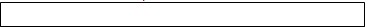 2 респондент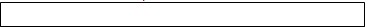 3 респондент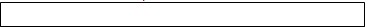 4 респондент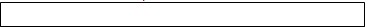 5 респондент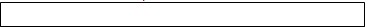 Интервьюер, проставьте код по Классификатору занятий PRD_PROFES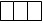 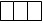 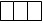 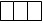 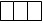 79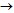 79. Сколько времени Вы не работаете (не заняты)? 1. Менее 1 месяца11111111180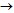 2. От 1 до 3 месяцев22222222280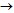 3. От 3 до 6 месяцев33333333380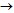 4. От 6 до 12 месяцев44444444480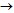 5. От года до 3 лет55555555580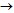 6. Более 3 лет66666666680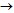 7. Никогда не работалPRD_VNEZAN77777777780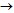 VI. Регистрация в органе занятости населенияVI. Регистрация в органе занятости населенияVI. Регистрация в органе занятости населенияVI. Регистрация в органе занятости населенияVI. Регистрация в органе занятости населенияVI. Регистрация в органе занятости населенияVI. Регистрация в органе занятости населенияВнимание: На вопросы раздела VI отвечают респонденты в возрасте от 16 до 58 лет (женщины), от 16 до 63 лет (мужчины).Внимание: На вопросы раздела VI отвечают респонденты в возрасте от 16 до 58 лет (женщины), от 16 до 63 лет (мужчины).Внимание: На вопросы раздела VI отвечают респонденты в возрасте от 16 до 58 лет (женщины), от 16 до 63 лет (мужчины).Внимание: На вопросы раздела VI отвечают респонденты в возрасте от 16 до 58 лет (женщины), от 16 до 63 лет (мужчины).Внимание: На вопросы раздела VI отвечают респонденты в возрасте от 16 до 58 лет (женщины), от 16 до 63 лет (мужчины).Внимание: На вопросы раздела VI отвечают респонденты в возрасте от 16 до 58 лет (женщины), от 16 до 63 лет (мужчины).Внимание: На вопросы раздела VI отвечают респонденты в возрасте от 16 до 58 лет (женщины), от 16 до 63 лет (мужчины).80. Состоите ли Вы на учете в органе занятости населения в качестве безработного? 1. Да1111181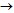 2. НетREGISTR_OZ2222282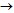 81. Какова причина регистрации в качестве безработного? 1. Поиск места работы 1111183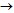 2. Желание получить профессиональную подготовку 2222283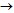 3. Другое_____________________

                     PR_REGISTR9999983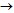 82. Почему Вы не состоите на учете в органе занятости населения в качестве безработного?1. Не знал о существовании службы занятости1111183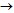 2. Не уверен, что помогут с трудоустройством2222283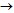 3. Слишком сложная процедура оформления3333383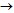 4. Отсутствие средств на транспортные расходы (далеко ехать)4444483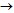 5. Имею иной источник средств существования5555583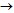 6. Другое_____________________PR_NEREGIS9999983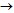 83. Имеете ли Вы профессию или специальность?1. Да1111184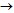 Нет NAL_PROFES2222284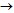 84. Хотели бы Вы пройти обучение или получить другую специальность (профессию), включая обучение через органы занятости населения?1. Да1111185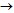 2. НетZHEL_OBUCH2222285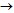 VII. Источники средств существованияVII. Источники средств существованияVII. Источники средств существованияVII. Источники средств существованияVII. Источники средств существованияVII. Источники средств существованияVII. Источники средств существования85. Какой источник средств существования (дохода) Вы имели в обследуемом месяце? (можно указать несколько вариантов)1. Работа по найму (заработная плата)1111186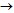 2. Самостоятельная занятость (доход)2222286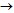 3. Пенсия3333386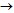 4. Стипендия4444486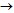 5. Социальная помощь (пособия)5555586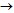 6. Продукты с личного подворья (приусадебного, дачного участка)6666686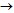 7. Доход от собственности (сдача жилья и другой недвижимости в наем, ценные бумаги и другое)7777786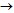 8. Материальная помощь от родных или близких (на иждивении)8888886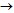 9. ДругоеISTSRSUWES9999986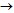 86. Укажите сумму совокупного дохода (в денежной или натуральной форме), полученного Вами за последний месяц:0 (отсутствие дохода) 1111188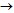 от 1 тенге до 1 ВПМ7 2222287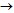 от 1 ВПМ до 2 ВПМ 3333387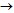 от 2 ВПМ до 60 000 тенге 4444487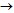 от 60 001 до 80 000 тенге 5555587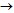 от 80 001 до 100 000 тенге 6666687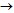 от 100 001 до 150 000 тенге 7777787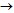 от 150 001 до 200 000 тенге 8888887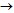 от 200 001 до 250 000 тенге 9999987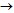 от 250 001 до 300 000 тенге 101010101087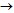 от 300 001 до 400 000 тенге 111111111187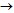 от 400 001 до 500 000 тенге 121212121287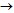 свыше 500 000 тенге SUM_SOVDOH131313131387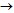 Внимание: На вопрос 87 отвечают респонденты, отметившие в вопросе 85 код 2 «Самостоятельная занятость (доход)». Остальные минуют этот вопрос и переходят к вопросу 88.Внимание: На вопрос 87 отвечают респонденты, отметившие в вопросе 85 код 2 «Самостоятельная занятость (доход)». Остальные минуют этот вопрос и переходят к вопросу 88.Внимание: На вопрос 87 отвечают респонденты, отметившие в вопросе 85 код 2 «Самостоятельная занятость (доход)». Остальные минуют этот вопрос и переходят к вопросу 88.Внимание: На вопрос 87 отвечают респонденты, отметившие в вопросе 85 код 2 «Самостоятельная занятость (доход)». Остальные минуют этот вопрос и переходят к вопросу 88.Внимание: На вопрос 87 отвечают респонденты, отметившие в вопросе 85 код 2 «Самостоятельная занятость (доход)». Остальные минуют этот вопрос и переходят к вопросу 88.Внимание: На вопрос 87 отвечают респонденты, отметившие в вопросе 85 код 2 «Самостоятельная занятость (доход)». Остальные минуют этот вопрос и переходят к вопросу 88.Внимание: На вопрос 87 отвечают респонденты, отметившие в вопросе 85 код 2 «Самостоятельная занятость (доход)». Остальные минуют этот вопрос и переходят к вопросу 88.87. Оцените долю дохода от самостоятельной занятости в совокупном доходе (в денежной или натуральной форме), полученном Вами за последний месяц:не более 25% 1111188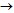 от 26% до 50% 2222288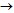 50% 3333388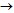 от 51% до 75% 4444488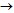 от 76% до 100% DOLDOHSAMZ5555588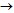 Внимание: Вопрос 88 заполняется ИнтервьюеромВнимание: Вопрос 88 заполняется ИнтервьюеромВнимание: Вопрос 88 заполняется ИнтервьюеромВнимание: Вопрос 88 заполняется ИнтервьюеромВнимание: Вопрос 88 заполняется ИнтервьюеромВнимание: Вопрос 88 заполняется ИнтервьюеромВнимание: Вопрос 88 заполняется Интервьюером88. Кто отвечал на вопросы?1. Респондент сам (сама)1111189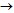 2. Другой член домашнего хозяйства OTVET_LICO2222289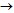 Внимание: На вопрос 89 отвечают все респондентыВнимание: На вопрос 89 отвечают все респондентыВнимание: На вопрос 89 отвечают все респондентыВнимание: На вопрос 89 отвечают все респондентыВнимание: На вопрос 89 отвечают все респондентыВнимание: На вопрос 89 отвечают все респондентыВнимание: На вопрос 89 отвечают все респонденты89. Какой у Вас уровень компьютерной грамотности?1. Нет навыков111112. Начинающий пользователь222223. Обычный пользователь333334. Опытный пользовательKOMPT_GRAM44444Этапы работы2014 год2014 год2014 год2014 год2014 год2014 год2014 год2014 год2014 год2014 год2014 год2014 годЭтапы работыЯнварьФевральМартАпрельМайИюньИюльАвгустСентябрьОктябрьНоябрьДекабрьОбследуемая неделя6-123-93-97-135-112-87-134-108-146-123-98-14Проведение анкетного опроса домашних хозяйств 13-1910-1610-1614-2012-189-1514-2011-1715-2113-1910-1615-21Сдача заполненных Анкет интервьюером в областной департамент статистики 201717211916211822201722Этапы работы2014 год2014 год2014 год2014 год2014 год2014 год2014 год2014 год2014 год2014 год2014 год2014 годЭтапы работыЯнварьФевральМартАпрельМайИюньИюльАвгустСентябрьОктябрьНоябрьДекабрьОбследуемая неделя10-1612-1811-1710-16Проведение анкетного опроса домашних хозяйств 17-2519-2718-2617-25Сдача заполненных Анкет интервьюером в областной департамент статистики 26282726Коды статуса изменения составаКоды причины выбытия (прибытия)1 – постоянно выбыл2 – постоянно прибыл3 – временно выбыл4 – временно прибыл1 – рождение2 – смерть3 – работа (в пределах Республики Казахстан)4 – работа (за пределами Республики Казахстан)5 – брак6 – развод7 – учеба8 – служба в армии9 – иные (в больницах, в местах заключения, переезд на другое место жительства и т.д.)Пример: если член домашнего хозяйства, который временно отсутствует, находится в больнице, то указывается код 39. Пример: если член домашнего хозяйства, который временно отсутствует, находится в больнице, то указывается код 39. Наименование основного вида экономической деятельностиКодВиды деятельности и услуги,

входящие в их составСельское, лесное и рыбное хозяйство01.101.201.301.401.501.601.702.102.202.302.403.103.2Выращивание сезонных культурВыращивание многолетних культурПроизводство продукции питомниковЖивотноводствоСмешанное сельское хозяйствоВспомогательные виды деятельности в области выращивания сельскохозяйственных культур и разведения животныхОхота и отлов, включая предоставление услуг в этих областяхЛесоводство и прочая лесохозяйственная деятельностьЛесозаготовкиСбор не древесной продукции лесного хозяйстваПредоставление услуг в области лесного хозяйства (лесоводства и лесозаготовок)РыболовствоАквакультураГорнодобывающая промышленность и разработка карьеров05.105.206.106.207.107.208.108.909.1

 09.9

 

 Добыча каменного угляДобыча лигнитаДобыча сырой нефтиДобыча природного газаДобыча железной рудыДобыча руд цветных металловРазработка каменных, глиняных и песчаных карьеровОтрасли горнодобывающей промышленности и разработки карьеров, не включенные в другие группировкиТехнические услуги в области добычи нефти и природного газаТехническая поддержка для прочих областей горнодобывающей промышленности и подземной разработкиОбрабатывающая промышленность10.110.210.310.410.510.610.710.810.911.012.013.113.213.313.914.114.214.315.115.216.116.217.117.218.118.219.119.220.120.220.320.420.520.621.121.222.122.223.123.223.323.423.523.623.723.924.124.224.324.424.525.125.225.325.425.525.625.725.926.126.226.326.426.526.626.726.827.127.227.327.427.527.928.128.228.328.428.929.129.229.330.130.230.330.430.931.032.132.232.332.432.532.933.133.2Переработка и консервирование мяса и производство мясных изделийПереработка и консервирование рыбы, ракообразных и моллюсковПереработка и консервирование фруктов и овощейПроизводство растительных и животных масел и жиров Производство молочных продуктовПроизводство продуктов мукомольной промышленности, крахмалов и крахмальных продуктовПроизводство хлебобулочных и мучных изделийПроизводство прочих продуктов питанияПроизводство готовых кормов для животныхПроизводство напитковПроизводство табачных изделий Прядильное, ткацкое и отделочное производствоПроизводство текстильных изделийПроизводство готовых текстильных изделийПроизводство прочих текстильных изделийПроизводство одежды, кроме одежды из мехаПроизводство меховых изделийПроизводство вязаных и трикотажных изделий и одеждыДубление и выделка кожи; производство чемоданов, сумок, шорно-седельных изделий; выделка и крашение мехаПроизводство обувиЛесопильное и строгальное производствоПроизводство продукции из древесины, пробки, соломки и материалов для плетения Производство древесной массы и целлюлозы, бумаги и картонаПроизводство изделий из бумаги и картонаИздательское дело и услуги, связанные с издательским деломВоспроизведение записей с носителяПроизводство продукции коксовых печейПроизводство продуктов нефтепереработкиПроизводство основных химикатов, удобрений и азотных соединений, пластмасс и синтетического каучука в первичных формахПроизводство пестицидов и прочей агрохимической продукцииПроизводство красок, лаков и аналогичных красящих веществ, типографской краски и мастикиПроизводство мыла и моющих средств, чистящих и полирующих препаратов, парфюмерной продукции и косметических средствПроизводство прочих химических продуктовПроизводство искусственных волоконПроизводство основных фармацевтических продуктовПроизводство фармацевтических препаратовПроизводство резиновых изделийПроизводство пластмассовых изделийПроизводство стекла и изделий из стеклаПроизводство огнеупорных изделийПроизводство строительных материалов из глиныПроизводство прочих фарфоровых и керамических изделийПроизводство цемента, извести и штукатуркиПроизводство изделий из бетона, цемента и гипса для строительных целейРезка, обработка и отделка камняПроизводство абразивных изделий и прочей неметаллической минеральной продукцииПроизводство чугуна, стали и ферросплавовПроизводство труб, трубопроводов, профилей, фитингов из сталиПроизводство прочих стальных изделий путем первичной обработкиПроизводство основных благородных и цветных металловЛитье металловПроизводство строительных металлических конструкций и изделий Производство металлических цистерн, резервуаров и контейнеровПроизводство паровых котлов, кроме котлов центрального отопленияПроизводство оружия и боеприпасовКовка, прессование, штамповка, профилирование листового металла роликами, и профилировка листового металла на роликовой листогибочной машине; порошковая металлургия Обработка металлов и нанесение покрытий на металлы; основные технологические процессы машиностроенияПроизводство столовых приборов, ручных металлических инструментов и металлических изделий общего назначенияПроизводство прочих готовых металлических изделийПроизводство электронных деталейПроизводство компьютеров и периферийного оборудованияПроизводство оборудования связиПроизводство приборов бытовой электроникиПроизводство инструментов и приборов для измерения, тестирования и навигации; наручных часов и прочих видов часовПроизводство облучающего, электромедицинского и электротерапевтического оборудования Производство оптических приборов и фотографического оборудованияПроизводство магнитных и оптических средств передачи информацииПроизводство электромоторов, генераторов, трансформаторов и электрораспределительной и контрольной аппаратурыПроизводство батарей и аккумуляторовПроизводство электропроводки и электропроводных приборовПроизводство электроосветительного оборудованияПроизводство бытовых приборовПроизводство прочего электрического оборудованияПроизводство машин общего назначенияПроизводство прочей техники общего назначения Производство сельскохозяйственной и лесохозяйственной техникиПроизводство оборудования для обработки металлов давлением и механических станков Производство прочих видов техники специального назначения Производство автотранспортных средствПроизводство кузовов для автотранспортных средств; производство трейлеров и полуприцеповПроизводство частей и принадлежностей автотранспортных средств и их двигателейПроизводство морских судов и лодокПроизводство железнодорожных локомотивов и подвижного составаПроизводство воздушных и космических летательных аппаратовПроизводство военных боевых автотранспортных средствПроизводство транспортного оборудования, не включенного в другие группировкиПроизводство мебелиПроизводство ювелирных изделий, бижутерии и аналогичных изделийПроизводство музыкальных инструментовПроизводство спортивных товаровПроизводство игр и игрушекПроизводство медицинских и стоматологических инструментов и принадлежностейПроизводство прочих готовых изделий, не включенных в другие группировкиРемонт готовых металлических изделий, машин и оборудованияМонтаж промышленной техники и оборудованияЭлектроснабжение, подача газа, пара и воздушное кондиционирование35.135.235.3Производство, передача и распределение электроэнергииПроизводство и распределение газообразного топливаСистемы подачи пара и кондиционирования воздухаВодоснабжение, канализационная система, контроль над сбором и распределением отходов36.037.038.138.238.339.0Сбор, обработка и распределение водыКанализационная системаСбор отходов Обработка и удаление отходовУтилизация отходов Рекультивация и прочие услуги в области удаления отходовСтроительство41.141.242.142.242.943.143.243.343.9Разработка строительных проектовСтроительство жилых и нежилых зданийСтроительство автомобильных и железных дорогСтроительство инженерных сооруженийСтроительство прочих инженерных сооружений Снос существующих сооружений и подготовка площадки для строительстваЭлектротехнические, слесарные и прочие строительно-монтажные работыОтделочные работыПрочие специализированные строительные работыОптовая и розничная торговля, ремонт автомобилей и мотоциклов45.145.245.345.446.146.246.346.446.546.646.746.947.147.247.347.447.547.647.747.847.9Продажа автомобилейТехобслуживание и ремонт транспортных средствТорговля автомобильными деталями, узлами и принадлежностямиТорговля мотоциклами, их деталями, узлами и принадлежностями; техническое обслуживание и ремонт мотоцикловОптовая торговля за вознаграждение или на договорной основеОптовая торговля сельскохозяйственным сырьем и живыми животнымиОптовая торговля продуктами питания, напитками и табачными изделиямиОптовая торговля непродовольственными товарами потребительского назначения Оптовая торговля информационным и коммуникационным оборудованиемОптовая торговля прочей техникой, оборудованием и запасными частямиПрочие услуги оптовой торговлиНеспециализированная оптовая торговля Розничная торговля в неспециализированных магазинахРозничная торговля продуктами питания, включая напитки, и табачными изделиями в специализированных магазинахРозничная торговля топливом в специализированных магазинахРозничная торговля информационным и коммуникационным оборудованием в специализированных магазинахРозничная торговля прочим бытовым оборудованием в специализированных магазинахРозничная торговля товарами культурно-развлекательного характера в специализированных магазинах Розничная торговля прочими товарами в специализированных магазинахРозничная торговля через палатки и рынкиРозничная торговля не через магазины и рынкиТранспорт и складирование49.149.249.349.449.550.150.250.350.451.151.252.152.253.153.2Пассажирский железнодорожный транспорт, междугороднийГрузовой железнодорожный транспортПрочий пассажирский сухопутный транспортГрузовые перевозки автомобильным транспортом и услуги по перевозкам Транспортирование по трубопроводуМорской и прибрежный пассажирский транспортМорской и прибрежный грузовой транспортРечной пассажирский транспортРечной грузовой транспортВоздушный пассажирский транспорт Воздушный грузовой транспорт и транспортная космическая системаСкладирование и хранение грузаВспомогательные виды деятельности при транспортировкеПочтовые услуги в соответствии с обязательствами по предоставлению услуг в зоне всеобщего охватаПрочая почтовая и курьерская деятельностьУслуги по проживанию и питанию55.155.255.355.956.156.256.3Предоставление услуг гостиницами Предоставление жилья на выходные и прочие периоды краткосрочного проживанияПлощадки для кемпинга, рекреационные автопарки и трейлерные паркиДругие виды жильяРестораны и услуги по доставке продуктов питанияДоставка пищи на заказ и другие услуги по доставке продуктов питанияПодача напитковИнформация и связь58.158.259.159.260.160.261.161.261.361.962.063.163.9Издание книг, периодических публикаций и другие виды издательской деятельности Выпуск программного обеспеченияДеятельность по производству кино-, видеофильмов и телевизионных программДеятельность по изданию фонограмм и музыкальных записейРадиовещаниеДеятельность по созданию и трансляции телевизионных программКабельная телекоммуникационная связьБеспроводная телекоммуникационная связьСпутниковая система телекоммуникацийДругие виды телекоммуникационных услугКомпьютерное программирование, консультации и другие сопутствующие услугиУслуги по размещению и переработке данных, веб-порталыДеятельность прочих информационных службФинансовая и страховая деятельность64.164.264.364.965.165.265.366.166.266.3Денежно-кредитное посредничествоДеятельность холдинговых компанийТресты, фонды и другие подобные финансовые объектыДругие виды финансовых услуг, за исключением услуг страховых и пенсионных фондовСтрахованиеПерестрахованиеДеятельность пенсионных фондовВспомогательная деятельность по предоставлению финансовых услуг, кроме страхования и пенсионного обеспечения Вспомогательная деятельность по страхованию и пенсионному обеспечениюДеятельность по управлению фондамиОперации с недвижимым имуществом68.168.268.3Купля и продажа недвижимости Аренда и управление собственной или арендуемой недвижимостьюОперации с недвижимым имуществом за вознаграждение или на договорной основеПрофессиональная, научная и техническая деятельность69.169.270.170.271.171.272.172.273.173.274.174.274.374.975.0Деятельность в области праваДеятельность в области бухгалтерского учета и аудита; консультации по налогообложениюДеятельность головных компанийДеятельность по консультированию по вопросам управленияДеятельность в области архитектуры, инженерных изысканий и предоставление технических консультаций в этих областяхТехнические испытания и анализыНаучные исследования и экспериментальные разработки в области естественных наук и инженерии Исследования и экспериментальные разработки в области общественных и гуманитарных наук РекламаИсследование конъюнктуры рынка и изучение общественного мненияСпециализированные работы по дизайну Деятельность в области фотографииПереводческое (устное и письменное) дело Прочая профессиональная, научная и техническая деятельность, не включенная в другие категорииВетеринарная деятельностьДеятельность в области административного и вспомогательного обслуживания77.177.277.377.478.178.278.379.179.980.180.280.381.181.281.382.182.282.382.9Аренда и сдача в аренду автотранспортаПрокат и аренда предметов личного потребления и бытовых товаровПрокат и аренда прочих машин, оборудования и материальных средств Аренда интеллектуальной собственности и подобной продукции, за исключением работ с защищенными авторскими правами Деятельность агентств по трудоустройствуДеятельность агентств по временному трудоустройствуДеятельность прочих организаций по работе с персоналомДеятельность туристских агентств и операторовПрочие виды услуг по бронированию и сопутствующие им услугиДеятельность частных охранных службДеятельность в области систем охраныДеятельность по расследованиюКомплексное обслуживание объектовДеятельность по уборкеДеятельность по благоустройству; пейзажное планированиеДеятельность в области административного и вспомогательного обслуживанияДеятельность информационно-справочных службОрганизация конференций и торговых выставокВспомогательное обслуживание хозяйственной деятельности, не включенное в другие категорииГосударственное управление и оборона; обязательное социальное обеспечение84.184.284.3Государственное управление общего характера, социально-экономическое управление Предоставление государством услуг обществу в целомДеятельность в области обязательного социального страхованияОбразование85.185.285.385.485.585.6Дошкольное (доначальное) образованиеНачальное образование (первая ступень)Среднее образование (вторая и третья ступени)Высшее образованиеПрочие виды образованияВспомогательные образовательные услугиЗдравоохранение и социальные услуги86.186.286.987.187.287.387.988.188.9Деятельность больничных учреждений Врачебная и стоматологическая практикаПрочая деятельность по охране здоровьяУчреждения по уходу за больными с обеспечением проживанияДеятельность, связанная с проживанием для лиц с умственными и физическими недостатками, психиатрическими заболеваниями и наркологическими расстройствамиДеятельность по уходу за престарелыми и инвалидами с обеспечением проживанияПрочие виды деятельности по уходу, не включенные в другие категорииПредоставление социальных услуг без обеспечения проживания для престарелых и инвалидовПрочие социальные услуги без обеспечения проживания, не включенные в другие категорииИскусство, развлечения и отдых90.091.092.093.193.2Деятельность в области творчества, искусства и развлеченийДеятельность библиотек, архивов, музеев и других учреждений культурного обслуживанияДеятельность по организации азартных игр и заключения париДеятельность в области спортаДеятельность по организации отдыха и развлеченийПредоставление прочих видов услуг94.194.294.995.195.296.0Деятельность коммерческих, предпринимательских и профессиональных членских организаций Деятельность профсоюзовДеятельность прочих общественных объединенийРемонт компьютеров и оборудования связиРемонт предметов личного потребления и бытовых товаровПредоставление прочих индивидуальных услугДеятельность домашних хозяйств, нанимающих домашнюю прислугу и производящих товары и услуги для собственного потребления97.098.198.2Деятельность домашних хозяйств, нанимающих домашнюю прислугуДеятельность домашних хозяйств по производству товаров для собственного потребленияДеятельность домашних хозяйств по производству услуг для собственного потребленияДеятельность экстерриториальных организаций и органов99.0Деятельность экстерриториальных организаций Не пишется
Пишется
директордиректор школы, директор ресторанаагентагент по продажам недвижимости, агент страховойруководитель  отделаруководитель отдела в аппаратах акимов области или района, руководитель отдела на промышленном предприятиизаведующийзаведующий складом текстильной фабрики мастермастер по ремонту оборудования на промышленном предприятииоператороператор машинного доения, оператор по обслуживанию компьютеровработодательдиректор предприятия по изготовлению мебели «Турмыс» руководитель АО по производству напитков «Сайрам»